Freedom Of Information Request (3rd Party)
Beaumont Hospital  / Ospidéal Beaumont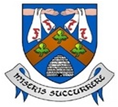 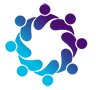 Freedom Of Information Request (3rd Party)
Beaumont Hospital  / Ospidéal BeaumontFreedom Of Information Request (3rd Party)
Beaumont Hospital  / Ospidéal BeaumontFreedom Of Information Request (3rd Party)
Beaumont Hospital  / Ospidéal BeaumontFreedom Of Information Request (3rd Party)
Beaumont Hospital  / Ospidéal BeaumontFreedom Of Information Request (3rd Party)
Beaumont Hospital  / Ospidéal BeaumontFreedom Of Information Request (3rd Party)
Beaumont Hospital  / Ospidéal BeaumontFreedom Of Information Request (3rd Party)
Beaumont Hospital  / Ospidéal BeaumontFreedom Of Information Request (3rd Party)
Beaumont Hospital  / Ospidéal BeaumontFreedom Of Information Request (3rd Party)
Beaumont Hospital  / Ospidéal BeaumontFreedom Of Information Request (3rd Party)
Beaumont Hospital  / Ospidéal BeaumontFreedom Of Information Request (3rd Party)
Beaumont Hospital  / Ospidéal BeaumontFreedom Of Information Request (3rd Party)
Beaumont Hospital  / Ospidéal BeaumontFreedom Of Information Request (3rd Party)
Beaumont Hospital  / Ospidéal BeaumontFreedom Of Information Request (3rd Party)
Beaumont Hospital  / Ospidéal BeaumontFreedom Of Information Request (3rd Party)
Beaumont Hospital  / Ospidéal BeaumontFreedom Of Information Request (3rd Party)
Beaumont Hospital  / Ospidéal BeaumontFreedom Of Information Request (3rd Party)
Beaumont Hospital  / Ospidéal BeaumontFreedom Of Information Request (3rd Party)
Beaumont Hospital  / Ospidéal BeaumontFreedom Of Information Request (3rd Party)
Beaumont Hospital  / Ospidéal BeaumontFreedom Of Information Request (3rd Party)
Beaumont Hospital  / Ospidéal BeaumontFreedom Of Information Request (3rd Party)
Beaumont Hospital  / Ospidéal BeaumontFreedom Of Information Request (3rd Party)
Beaumont Hospital  / Ospidéal BeaumontFreedom Of Information Request (3rd Party)
Beaumont Hospital  / Ospidéal BeaumontFreedom Of Information Request (3rd Party)
Beaumont Hospital  / Ospidéal BeaumontFreedom Of Information Request (3rd Party)
Beaumont Hospital  / Ospidéal BeaumontFreedom Of Information Request (3rd Party)
Beaumont Hospital  / Ospidéal BeaumontFreedom Of Information Request (3rd Party)
Beaumont Hospital  / Ospidéal BeaumontFreedom Of Information Request (3rd Party)
Beaumont Hospital  / Ospidéal BeaumontFreedom Of Information Request (3rd Party)
Beaumont Hospital  / Ospidéal BeaumontFreedom Of Information Request (3rd Party)
Beaumont Hospital  / Ospidéal BeaumontFreedom Of Information Request (3rd Party)
Beaumont Hospital  / Ospidéal BeaumontFreedom Of Information Request (3rd Party)
Beaumont Hospital  / Ospidéal BeaumontFreedom Of Information Request (3rd Party)
Beaumont Hospital  / Ospidéal BeaumontFreedom Of Information Request (3rd Party)
Beaumont Hospital  / Ospidéal BeaumontFreedom Of Information Request (3rd Party)
Beaumont Hospital  / Ospidéal BeaumontFreedom Of Information Request (3rd Party)
Beaumont Hospital  / Ospidéal BeaumontFreedom Of Information Request (3rd Party)
Beaumont Hospital  / Ospidéal BeaumontFreedom Of Information Request (3rd Party)
Beaumont Hospital  / Ospidéal BeaumontFreedom Of Information Request (3rd Party)
Beaumont Hospital  / Ospidéal BeaumontFreedom Of Information Request (3rd Party)
Beaumont Hospital  / Ospidéal BeaumontFreedom Of Information Request (3rd Party)
Beaumont Hospital  / Ospidéal BeaumontFreedom Of Information Request (3rd Party)
Beaumont Hospital  / Ospidéal BeaumontFreedom Of Information Request (3rd Party)
Beaumont Hospital  / Ospidéal BeaumontFreedom Of Information Request (3rd Party)
Beaumont Hospital  / Ospidéal BeaumontFreedom Of Information Request (3rd Party)
Beaumont Hospital  / Ospidéal BeaumontFreedom Of Information Request (3rd Party)
Beaumont Hospital  / Ospidéal BeaumontFreedom Of Information Request (3rd Party)
Beaumont Hospital  / Ospidéal BeaumontFreedom Of Information Request (3rd Party)
Beaumont Hospital  / Ospidéal BeaumontFreedom Of Information Request (3rd Party)
Beaumont Hospital  / Ospidéal BeaumontFreedom Of Information Request (3rd Party)
Beaumont Hospital  / Ospidéal BeaumontFreedom Of Information Request (3rd Party)
Beaumont Hospital  / Ospidéal BeaumontFreedom Of Information Request (3rd Party)
Beaumont Hospital  / Ospidéal BeaumontFreedom Of Information Request (3rd Party)
Beaumont Hospital  / Ospidéal BeaumontFreedom Of Information Request (3rd Party)
Beaumont Hospital  / Ospidéal BeaumontFreedom Of Information Request (3rd Party)
Beaumont Hospital  / Ospidéal BeaumontFreedom Of Information Request (3rd Party)
Beaumont Hospital  / Ospidéal BeaumontFreedom Of Information Request (3rd Party)
Beaumont Hospital  / Ospidéal BeaumontFreedom Of Information Request (3rd Party)
Beaumont Hospital  / Ospidéal BeaumontFreedom Of Information Request (3rd Party)
Beaumont Hospital  / Ospidéal BeaumontFreedom Of Information Request (3rd Party)
Beaumont Hospital  / Ospidéal BeaumontPART 1 - (Patient Information)PART 1 - (Patient Information)PART 1 - (Patient Information)PART 1 - (Patient Information)PART 1 - (Patient Information)PART 1 - (Patient Information)PART 1 - (Patient Information)PART 1 - (Patient Information)PART 1 - (Patient Information)PART 1 - (Patient Information)PART 1 - (Patient Information)PART 1 - (Patient Information)PART 1 - (Patient Information)PART 1 - (Patient Information)PART 1 - (Patient Information)PART 1 - (Patient Information)PART 1 - (Patient Information)PART 1 - (Patient Information)PART 1 - (Patient Information)PART 1 - (Patient Information)PART 1 - (Patient Information)PART 1 - (Patient Information)PART 1 - (Patient Information)PART 1 - (Patient Information)PART 1 - (Patient Information)PART 1 - (Patient Information)PART 1 - (Patient Information)PART 1 - (Patient Information)PART 1 - (Patient Information)PART 1 - (Patient Information)PART 1 - (Patient Information)PART 1 - (Patient Information)PART 1 - (Patient Information)PART 1 - (Patient Information)PART 1 - (Patient Information)PART 1 - (Patient Information)PART 1 - (Patient Information)PART 1 - (Patient Information)PART 1 - (Patient Information)PART 1 - (Patient Information)PART 1 - (Patient Information)PART 1 - (Patient Information)PART 1 - (Patient Information)PART 1 - (Patient Information)PART 1 - (Patient Information)PART 1 - (Patient Information)PART 1 - (Patient Information)PART 1 - (Patient Information)PART 1 - (Patient Information)PART 1 - (Patient Information)PART 1 - (Patient Information)PART 1 - (Patient Information)PART 1 - (Patient Information)PART 1 - (Patient Information)PART 1 - (Patient Information)PART 1 - (Patient Information)PART 1 - (Patient Information)PART 1 - (Patient Information)PART 1 - (Patient Information)PART 1 - (Patient Information)PART 1 - (Patient Information)PART 1 - (Patient Information)PART 1 - (Patient Information)PART 1 - (Patient Information)PART 1 - (Patient Information)PART 1 - (Patient Information)PART 1 - (Patient Information)PART 1 - (Patient Information)PART 1 - (Patient Information)PART 1 - (Patient Information)PART 1 - (Patient Information)PART 1 - (Patient Information)PART 1 - (Patient Information)PART 1 - (Patient Information)PART 1 - (Patient Information)PART 1 - (Patient Information)PART 1 - (Patient Information)PART 1 - (Patient Information)PART 1 - (Patient Information)PART 1 - (Patient Information)PART 1 - (Patient Information)PART 1 - (Patient Information)PART 1 - (Patient Information)PART 1 - (Patient Information)PART 1 - (Patient Information)PART 1 - (Patient Information)PART 1 - (Patient Information)PART 1 - (Patient Information)PART 1 - (Patient Information)PART 1 - (Patient Information)PART 1 - (Patient Information)PART 1 - (Patient Information)PART 1 - (Patient Information)PART 1 - (Patient Information)PART 1 - (Patient Information)PART 1 - (Patient Information)PART 1 - (Patient Information)PART 1 - (Patient Information)PART 1 - (Patient Information)PART 1 - (Patient Information)PART 1 - (Patient Information)PART 1 - (Patient Information)PART 1 - (Patient Information)PART 1 - (Patient Information)PART 1 - (Patient Information)PART 1 - (Patient Information)PART 1 - (Patient Information)PART 1 - (Patient Information)PART 1 - (Patient Information)PART 1 - (Patient Information)PART 1 - (Patient Information)PART 1 - (Patient Information)PART 1 - (Patient Information)PART 1 - (Patient Information)PART 1 - (Patient Information)PART 1 - (Patient Information)PART 1 - (Patient Information)PART 1 - (Patient Information)PART 1 - (Patient Information)PART 1 - (Patient Information)PART 1 - (Patient Information)PART 1 - (Patient Information)PART 1 - (Patient Information)PART 1 - (Patient Information)PART 1 - (Patient Information)PART 1 - (Patient Information)PART 1 - (Patient Information)PART 1 - (Patient Information)PART 1 - (Patient Information)PART 1 - (Patient Information)PART 1 - (Patient Information)PART 1 - (Patient Information)PART 1 - (Patient Information)PART 1 - (Patient Information)PART 1 - (Patient Information)PART 1 - (Patient Information)PART 1 - (Patient Information)PART 1 - (Patient Information)PART 1 - (Patient Information)PART 1 - (Patient Information)PART 1 - (Patient Information)PART 1 - (Patient Information)PART 1 - (Patient Information)PART 1 - (Patient Information)PART 1 - (Patient Information)PART 1 - (Patient Information)PART 1 - (Patient Information)PART 1 - (Patient Information)PART 1 - (Patient Information)PART 1 - (Patient Information)PART 1 - (Patient Information)PART 1 - (Patient Information)PART 1 - (Patient Information)PART 1 - (Patient Information)PART 1 - (Patient Information)PART 1 - (Patient Information)PART 1 - (Patient Information)PART 1 - (Patient Information)PART 1 - (Patient Information)PART 1 - (Patient Information)PART 1 - (Patient Information)PART 1 - (Patient Information)PART 1 - (Patient Information)PART 1 - (Patient Information)PART 1 - (Patient Information)PART 1 - (Patient Information)PART 1 - (Patient Information)PART 1 - (Patient Information)PART 1 - (Patient Information)PART 1 - (Patient Information)PART 1 - (Patient Information)PART 1 - (Patient Information)PART 1 - (Patient Information)PART 1 - (Patient Information)PART 1 - (Patient Information)PART 1 - (Patient Information)PART 1 - (Patient Information)PART 1 - (Patient Information)PART 1 - (Patient Information)PART 1 - (Patient Information)PART 1 - (Patient Information)PART 1 - (Patient Information)PART 1 - (Patient Information)Patient First Name:Patient First Name:Patient First Name:Patient First Name:Patient First Name:Patient First Name:Patient First Name:Patient First Name:Patient First Name:Patient First Name:Patient First Name:Patient Last Name:Patient Last Name:Patient Last Name:Patient Last Name:Patient Last Name:Patient Last Name:Patient Last Name:Patient Last Name:Patient Last Name:Patient Last Name:Patient Last Name:Patient Last Name:Patient Last Name:Patient Last Name:Patient Last Name:Patient Last Name:Patient Last Name:Patient Last Name:Patient Last Name:Patient Last Name:Patient Last Name:Patient Last Name:Patient Last Name:Patient Last Name:Patient Last Name:Patient Last Name:Patient Last Name:Patient Last Name:Patient Last Name:Patient Last Name:Patient Last Name:Patient Last Name:Patient Last Name:Patient Last Name:Patient Last Name:Patient Last Name:Patient Last Name:Patient Last Name:Patient Last Name:Patient Last Name:Patient Last Name:Patient Last Name:Patient Last Name:Patient Last Name:Patient Last Name:Patient Last Name:Patient Last Name:Patient Last Name:Patient Last Name:Patient Last Name:Patient Last Name:Patient Last Name:Patient Last Name:Patient Last Name:Patient Last Name:Patient Last Name:Patient Last Name:Patient Last Name:Patient Last Name:Patient Last Name:Patient Last Name:Patient Address:Patient Address:Patient Address:Patient Address:Patient Address:Patient Address:Patient Address:Patient Address:Patient Address:Patient Address:Patient Address:Patient Address:Patient Address:Patient Address:Patient Address:Patient Address:Patient Address:Patient Address:Patient Address:Patient Address:Patient Address:Patient Address:Patient Address:Patient Address:Patient Address:Patient Address:Patient Address:Patient Address:Patient Address:Patient Address:Patient Address:Patient Address:Patient Address:Patient Address:Patient Address:Patient Address:Patient Address:Patient Address:Patient Address:Patient Address:Patient Address:Patient Address:Patient Address:Patient Address:Patient Address:Patient Address:Patient Address:Patient Address:Patient Address:Patient Address:Patient Address:Patient Address:Patient Address:Patient Address:Patient Address:Patient Address:Patient Address:Patient Address:Patient Address:Patient Address:Patient Address:Patient Date of Birth:Patient Date of Birth:Patient Date of Birth:Patient Date of Birth:Patient Date of Birth:Patient Date of Birth:Patient Date of Birth:Patient Date of Birth:Patient Date of Birth:Patient Date of Birth:Patient Date of Birth:Patient Date of Birth:Patient Date of Birth:Patient Date of Birth:Patient Date of Birth:Patient Date of Birth:Patient Date of Birth:Patient Date of Birth:Patient Date of Birth:Patient Date of Birth:Patient Date of Birth:Patient Relationship to you:Patient Relationship to you:Patient Relationship to you:Patient Relationship to you:Patient Relationship to you:Patient Relationship to you:Patient Relationship to you:Patient Relationship to you:Patient Relationship to you:Patient Relationship to you:Patient Relationship to you:Patient Relationship to you:Patient Relationship to you:Patient Relationship to you:Patient Relationship to you:Patient Relationship to you:Documentary evidence of your relationship to the patient:

A. Parent/Child (Long Birth Certificate)
B. Spouse/Former spouse (Marriage Certificate)
C. Partner/Former Partner
D. Next of Kin (Affidavit by solicitor or peace commissioner) 
E. If an Executive of a Will – please provide a copy of same.

*Please note if the place of death is not Beaumont Hospital, a copy of the patient's Death Certificate is also required*Documentary evidence of your relationship to the patient:

A. Parent/Child (Long Birth Certificate)
B. Spouse/Former spouse (Marriage Certificate)
C. Partner/Former Partner
D. Next of Kin (Affidavit by solicitor or peace commissioner) 
E. If an Executive of a Will – please provide a copy of same.

*Please note if the place of death is not Beaumont Hospital, a copy of the patient's Death Certificate is also required*Documentary evidence of your relationship to the patient:

A. Parent/Child (Long Birth Certificate)
B. Spouse/Former spouse (Marriage Certificate)
C. Partner/Former Partner
D. Next of Kin (Affidavit by solicitor or peace commissioner) 
E. If an Executive of a Will – please provide a copy of same.

*Please note if the place of death is not Beaumont Hospital, a copy of the patient's Death Certificate is also required*Documentary evidence of your relationship to the patient:

A. Parent/Child (Long Birth Certificate)
B. Spouse/Former spouse (Marriage Certificate)
C. Partner/Former Partner
D. Next of Kin (Affidavit by solicitor or peace commissioner) 
E. If an Executive of a Will – please provide a copy of same.

*Please note if the place of death is not Beaumont Hospital, a copy of the patient's Death Certificate is also required*Documentary evidence of your relationship to the patient:

A. Parent/Child (Long Birth Certificate)
B. Spouse/Former spouse (Marriage Certificate)
C. Partner/Former Partner
D. Next of Kin (Affidavit by solicitor or peace commissioner) 
E. If an Executive of a Will – please provide a copy of same.

*Please note if the place of death is not Beaumont Hospital, a copy of the patient's Death Certificate is also required*Documentary evidence of your relationship to the patient:

A. Parent/Child (Long Birth Certificate)
B. Spouse/Former spouse (Marriage Certificate)
C. Partner/Former Partner
D. Next of Kin (Affidavit by solicitor or peace commissioner) 
E. If an Executive of a Will – please provide a copy of same.

*Please note if the place of death is not Beaumont Hospital, a copy of the patient's Death Certificate is also required*Documentary evidence of your relationship to the patient:

A. Parent/Child (Long Birth Certificate)
B. Spouse/Former spouse (Marriage Certificate)
C. Partner/Former Partner
D. Next of Kin (Affidavit by solicitor or peace commissioner) 
E. If an Executive of a Will – please provide a copy of same.

*Please note if the place of death is not Beaumont Hospital, a copy of the patient's Death Certificate is also required*Documentary evidence of your relationship to the patient:

A. Parent/Child (Long Birth Certificate)
B. Spouse/Former spouse (Marriage Certificate)
C. Partner/Former Partner
D. Next of Kin (Affidavit by solicitor or peace commissioner) 
E. If an Executive of a Will – please provide a copy of same.

*Please note if the place of death is not Beaumont Hospital, a copy of the patient's Death Certificate is also required*Documentary evidence of your relationship to the patient:

A. Parent/Child (Long Birth Certificate)
B. Spouse/Former spouse (Marriage Certificate)
C. Partner/Former Partner
D. Next of Kin (Affidavit by solicitor or peace commissioner) 
E. If an Executive of a Will – please provide a copy of same.

*Please note if the place of death is not Beaumont Hospital, a copy of the patient's Death Certificate is also required*Documentary evidence of your relationship to the patient:

A. Parent/Child (Long Birth Certificate)
B. Spouse/Former spouse (Marriage Certificate)
C. Partner/Former Partner
D. Next of Kin (Affidavit by solicitor or peace commissioner) 
E. If an Executive of a Will – please provide a copy of same.

*Please note if the place of death is not Beaumont Hospital, a copy of the patient's Death Certificate is also required*Documentary evidence of your relationship to the patient:

A. Parent/Child (Long Birth Certificate)
B. Spouse/Former spouse (Marriage Certificate)
C. Partner/Former Partner
D. Next of Kin (Affidavit by solicitor or peace commissioner) 
E. If an Executive of a Will – please provide a copy of same.

*Please note if the place of death is not Beaumont Hospital, a copy of the patient's Death Certificate is also required*Documentary evidence of your relationship to the patient:

A. Parent/Child (Long Birth Certificate)
B. Spouse/Former spouse (Marriage Certificate)
C. Partner/Former Partner
D. Next of Kin (Affidavit by solicitor or peace commissioner) 
E. If an Executive of a Will – please provide a copy of same.

*Please note if the place of death is not Beaumont Hospital, a copy of the patient's Death Certificate is also required*Documentary evidence of your relationship to the patient:

A. Parent/Child (Long Birth Certificate)
B. Spouse/Former spouse (Marriage Certificate)
C. Partner/Former Partner
D. Next of Kin (Affidavit by solicitor or peace commissioner) 
E. If an Executive of a Will – please provide a copy of same.

*Please note if the place of death is not Beaumont Hospital, a copy of the patient's Death Certificate is also required*Documentary evidence of your relationship to the patient:

A. Parent/Child (Long Birth Certificate)
B. Spouse/Former spouse (Marriage Certificate)
C. Partner/Former Partner
D. Next of Kin (Affidavit by solicitor or peace commissioner) 
E. If an Executive of a Will – please provide a copy of same.

*Please note if the place of death is not Beaumont Hospital, a copy of the patient's Death Certificate is also required*Documentary evidence of your relationship to the patient:

A. Parent/Child (Long Birth Certificate)
B. Spouse/Former spouse (Marriage Certificate)
C. Partner/Former Partner
D. Next of Kin (Affidavit by solicitor or peace commissioner) 
E. If an Executive of a Will – please provide a copy of same.

*Please note if the place of death is not Beaumont Hospital, a copy of the patient's Death Certificate is also required*Documentary evidence of your relationship to the patient:

A. Parent/Child (Long Birth Certificate)
B. Spouse/Former spouse (Marriage Certificate)
C. Partner/Former Partner
D. Next of Kin (Affidavit by solicitor or peace commissioner) 
E. If an Executive of a Will – please provide a copy of same.

*Please note if the place of death is not Beaumont Hospital, a copy of the patient's Death Certificate is also required*Documentary evidence of your relationship to the patient:

A. Parent/Child (Long Birth Certificate)
B. Spouse/Former spouse (Marriage Certificate)
C. Partner/Former Partner
D. Next of Kin (Affidavit by solicitor or peace commissioner) 
E. If an Executive of a Will – please provide a copy of same.

*Please note if the place of death is not Beaumont Hospital, a copy of the patient's Death Certificate is also required*Documentary evidence of your relationship to the patient:

A. Parent/Child (Long Birth Certificate)
B. Spouse/Former spouse (Marriage Certificate)
C. Partner/Former Partner
D. Next of Kin (Affidavit by solicitor or peace commissioner) 
E. If an Executive of a Will – please provide a copy of same.

*Please note if the place of death is not Beaumont Hospital, a copy of the patient's Death Certificate is also required*Documentary evidence of your relationship to the patient:

A. Parent/Child (Long Birth Certificate)
B. Spouse/Former spouse (Marriage Certificate)
C. Partner/Former Partner
D. Next of Kin (Affidavit by solicitor or peace commissioner) 
E. If an Executive of a Will – please provide a copy of same.

*Please note if the place of death is not Beaumont Hospital, a copy of the patient's Death Certificate is also required*Documentary evidence of your relationship to the patient:

A. Parent/Child (Long Birth Certificate)
B. Spouse/Former spouse (Marriage Certificate)
C. Partner/Former Partner
D. Next of Kin (Affidavit by solicitor or peace commissioner) 
E. If an Executive of a Will – please provide a copy of same.

*Please note if the place of death is not Beaumont Hospital, a copy of the patient's Death Certificate is also required*Documentary evidence of your relationship to the patient:

A. Parent/Child (Long Birth Certificate)
B. Spouse/Former spouse (Marriage Certificate)
C. Partner/Former Partner
D. Next of Kin (Affidavit by solicitor or peace commissioner) 
E. If an Executive of a Will – please provide a copy of same.

*Please note if the place of death is not Beaumont Hospital, a copy of the patient's Death Certificate is also required*Documentary evidence of your relationship to the patient:

A. Parent/Child (Long Birth Certificate)
B. Spouse/Former spouse (Marriage Certificate)
C. Partner/Former Partner
D. Next of Kin (Affidavit by solicitor or peace commissioner) 
E. If an Executive of a Will – please provide a copy of same.

*Please note if the place of death is not Beaumont Hospital, a copy of the patient's Death Certificate is also required*Documentary evidence of your relationship to the patient:

A. Parent/Child (Long Birth Certificate)
B. Spouse/Former spouse (Marriage Certificate)
C. Partner/Former Partner
D. Next of Kin (Affidavit by solicitor or peace commissioner) 
E. If an Executive of a Will – please provide a copy of same.

*Please note if the place of death is not Beaumont Hospital, a copy of the patient's Death Certificate is also required*Documentary evidence of your relationship to the patient:

A. Parent/Child (Long Birth Certificate)
B. Spouse/Former spouse (Marriage Certificate)
C. Partner/Former Partner
D. Next of Kin (Affidavit by solicitor or peace commissioner) 
E. If an Executive of a Will – please provide a copy of same.

*Please note if the place of death is not Beaumont Hospital, a copy of the patient's Death Certificate is also required*Documentary evidence of your relationship to the patient:

A. Parent/Child (Long Birth Certificate)
B. Spouse/Former spouse (Marriage Certificate)
C. Partner/Former Partner
D. Next of Kin (Affidavit by solicitor or peace commissioner) 
E. If an Executive of a Will – please provide a copy of same.

*Please note if the place of death is not Beaumont Hospital, a copy of the patient's Death Certificate is also required*Documentary evidence of your relationship to the patient:

A. Parent/Child (Long Birth Certificate)
B. Spouse/Former spouse (Marriage Certificate)
C. Partner/Former Partner
D. Next of Kin (Affidavit by solicitor or peace commissioner) 
E. If an Executive of a Will – please provide a copy of same.

*Please note if the place of death is not Beaumont Hospital, a copy of the patient's Death Certificate is also required*Documentary evidence of your relationship to the patient:

A. Parent/Child (Long Birth Certificate)
B. Spouse/Former spouse (Marriage Certificate)
C. Partner/Former Partner
D. Next of Kin (Affidavit by solicitor or peace commissioner) 
E. If an Executive of a Will – please provide a copy of same.

*Please note if the place of death is not Beaumont Hospital, a copy of the patient's Death Certificate is also required*Documentary evidence of your relationship to the patient:

A. Parent/Child (Long Birth Certificate)
B. Spouse/Former spouse (Marriage Certificate)
C. Partner/Former Partner
D. Next of Kin (Affidavit by solicitor or peace commissioner) 
E. If an Executive of a Will – please provide a copy of same.

*Please note if the place of death is not Beaumont Hospital, a copy of the patient's Death Certificate is also required*Documentary evidence of your relationship to the patient:

A. Parent/Child (Long Birth Certificate)
B. Spouse/Former spouse (Marriage Certificate)
C. Partner/Former Partner
D. Next of Kin (Affidavit by solicitor or peace commissioner) 
E. If an Executive of a Will – please provide a copy of same.

*Please note if the place of death is not Beaumont Hospital, a copy of the patient's Death Certificate is also required*Documentary evidence of your relationship to the patient:

A. Parent/Child (Long Birth Certificate)
B. Spouse/Former spouse (Marriage Certificate)
C. Partner/Former Partner
D. Next of Kin (Affidavit by solicitor or peace commissioner) 
E. If an Executive of a Will – please provide a copy of same.

*Please note if the place of death is not Beaumont Hospital, a copy of the patient's Death Certificate is also required*Documentary evidence of your relationship to the patient:

A. Parent/Child (Long Birth Certificate)
B. Spouse/Former spouse (Marriage Certificate)
C. Partner/Former Partner
D. Next of Kin (Affidavit by solicitor or peace commissioner) 
E. If an Executive of a Will – please provide a copy of same.

*Please note if the place of death is not Beaumont Hospital, a copy of the patient's Death Certificate is also required*Documentary evidence of your relationship to the patient:

A. Parent/Child (Long Birth Certificate)
B. Spouse/Former spouse (Marriage Certificate)
C. Partner/Former Partner
D. Next of Kin (Affidavit by solicitor or peace commissioner) 
E. If an Executive of a Will – please provide a copy of same.

*Please note if the place of death is not Beaumont Hospital, a copy of the patient's Death Certificate is also required*Documentary evidence of your relationship to the patient:

A. Parent/Child (Long Birth Certificate)
B. Spouse/Former spouse (Marriage Certificate)
C. Partner/Former Partner
D. Next of Kin (Affidavit by solicitor or peace commissioner) 
E. If an Executive of a Will – please provide a copy of same.

*Please note if the place of death is not Beaumont Hospital, a copy of the patient's Death Certificate is also required*Documentary evidence of your relationship to the patient:

A. Parent/Child (Long Birth Certificate)
B. Spouse/Former spouse (Marriage Certificate)
C. Partner/Former Partner
D. Next of Kin (Affidavit by solicitor or peace commissioner) 
E. If an Executive of a Will – please provide a copy of same.

*Please note if the place of death is not Beaumont Hospital, a copy of the patient's Death Certificate is also required*Documentary evidence of your relationship to the patient:

A. Parent/Child (Long Birth Certificate)
B. Spouse/Former spouse (Marriage Certificate)
C. Partner/Former Partner
D. Next of Kin (Affidavit by solicitor or peace commissioner) 
E. If an Executive of a Will – please provide a copy of same.

*Please note if the place of death is not Beaumont Hospital, a copy of the patient's Death Certificate is also required*Documentary evidence of your relationship to the patient:

A. Parent/Child (Long Birth Certificate)
B. Spouse/Former spouse (Marriage Certificate)
C. Partner/Former Partner
D. Next of Kin (Affidavit by solicitor or peace commissioner) 
E. If an Executive of a Will – please provide a copy of same.

*Please note if the place of death is not Beaumont Hospital, a copy of the patient's Death Certificate is also required*Documentary evidence of your relationship to the patient:

A. Parent/Child (Long Birth Certificate)
B. Spouse/Former spouse (Marriage Certificate)
C. Partner/Former Partner
D. Next of Kin (Affidavit by solicitor or peace commissioner) 
E. If an Executive of a Will – please provide a copy of same.

*Please note if the place of death is not Beaumont Hospital, a copy of the patient's Death Certificate is also required*Documentary evidence of your relationship to the patient:

A. Parent/Child (Long Birth Certificate)
B. Spouse/Former spouse (Marriage Certificate)
C. Partner/Former Partner
D. Next of Kin (Affidavit by solicitor or peace commissioner) 
E. If an Executive of a Will – please provide a copy of same.

*Please note if the place of death is not Beaumont Hospital, a copy of the patient's Death Certificate is also required*Documentary evidence of your relationship to the patient:

A. Parent/Child (Long Birth Certificate)
B. Spouse/Former spouse (Marriage Certificate)
C. Partner/Former Partner
D. Next of Kin (Affidavit by solicitor or peace commissioner) 
E. If an Executive of a Will – please provide a copy of same.

*Please note if the place of death is not Beaumont Hospital, a copy of the patient's Death Certificate is also required*Documentary evidence of your relationship to the patient:

A. Parent/Child (Long Birth Certificate)
B. Spouse/Former spouse (Marriage Certificate)
C. Partner/Former Partner
D. Next of Kin (Affidavit by solicitor or peace commissioner) 
E. If an Executive of a Will – please provide a copy of same.

*Please note if the place of death is not Beaumont Hospital, a copy of the patient's Death Certificate is also required*Documentary evidence of your relationship to the patient:

A. Parent/Child (Long Birth Certificate)
B. Spouse/Former spouse (Marriage Certificate)
C. Partner/Former Partner
D. Next of Kin (Affidavit by solicitor or peace commissioner) 
E. If an Executive of a Will – please provide a copy of same.

*Please note if the place of death is not Beaumont Hospital, a copy of the patient's Death Certificate is also required*Documentary evidence of your relationship to the patient:

A. Parent/Child (Long Birth Certificate)
B. Spouse/Former spouse (Marriage Certificate)
C. Partner/Former Partner
D. Next of Kin (Affidavit by solicitor or peace commissioner) 
E. If an Executive of a Will – please provide a copy of same.

*Please note if the place of death is not Beaumont Hospital, a copy of the patient's Death Certificate is also required*Documentary evidence of your relationship to the patient:

A. Parent/Child (Long Birth Certificate)
B. Spouse/Former spouse (Marriage Certificate)
C. Partner/Former Partner
D. Next of Kin (Affidavit by solicitor or peace commissioner) 
E. If an Executive of a Will – please provide a copy of same.

*Please note if the place of death is not Beaumont Hospital, a copy of the patient's Death Certificate is also required*Documentary evidence of your relationship to the patient:

A. Parent/Child (Long Birth Certificate)
B. Spouse/Former spouse (Marriage Certificate)
C. Partner/Former Partner
D. Next of Kin (Affidavit by solicitor or peace commissioner) 
E. If an Executive of a Will – please provide a copy of same.

*Please note if the place of death is not Beaumont Hospital, a copy of the patient's Death Certificate is also required*Documentary evidence of your relationship to the patient:

A. Parent/Child (Long Birth Certificate)
B. Spouse/Former spouse (Marriage Certificate)
C. Partner/Former Partner
D. Next of Kin (Affidavit by solicitor or peace commissioner) 
E. If an Executive of a Will – please provide a copy of same.

*Please note if the place of death is not Beaumont Hospital, a copy of the patient's Death Certificate is also required*Documentary evidence of your relationship to the patient:

A. Parent/Child (Long Birth Certificate)
B. Spouse/Former spouse (Marriage Certificate)
C. Partner/Former Partner
D. Next of Kin (Affidavit by solicitor or peace commissioner) 
E. If an Executive of a Will – please provide a copy of same.

*Please note if the place of death is not Beaumont Hospital, a copy of the patient's Death Certificate is also required*Documentary evidence of your relationship to the patient:

A. Parent/Child (Long Birth Certificate)
B. Spouse/Former spouse (Marriage Certificate)
C. Partner/Former Partner
D. Next of Kin (Affidavit by solicitor or peace commissioner) 
E. If an Executive of a Will – please provide a copy of same.

*Please note if the place of death is not Beaumont Hospital, a copy of the patient's Death Certificate is also required*Documentary evidence of your relationship to the patient:

A. Parent/Child (Long Birth Certificate)
B. Spouse/Former spouse (Marriage Certificate)
C. Partner/Former Partner
D. Next of Kin (Affidavit by solicitor or peace commissioner) 
E. If an Executive of a Will – please provide a copy of same.

*Please note if the place of death is not Beaumont Hospital, a copy of the patient's Death Certificate is also required*Documentary evidence of your relationship to the patient:

A. Parent/Child (Long Birth Certificate)
B. Spouse/Former spouse (Marriage Certificate)
C. Partner/Former Partner
D. Next of Kin (Affidavit by solicitor or peace commissioner) 
E. If an Executive of a Will – please provide a copy of same.

*Please note if the place of death is not Beaumont Hospital, a copy of the patient's Death Certificate is also required*Documentary evidence of your relationship to the patient:

A. Parent/Child (Long Birth Certificate)
B. Spouse/Former spouse (Marriage Certificate)
C. Partner/Former Partner
D. Next of Kin (Affidavit by solicitor or peace commissioner) 
E. If an Executive of a Will – please provide a copy of same.

*Please note if the place of death is not Beaumont Hospital, a copy of the patient's Death Certificate is also required*Documentary evidence of your relationship to the patient:

A. Parent/Child (Long Birth Certificate)
B. Spouse/Former spouse (Marriage Certificate)
C. Partner/Former Partner
D. Next of Kin (Affidavit by solicitor or peace commissioner) 
E. If an Executive of a Will – please provide a copy of same.

*Please note if the place of death is not Beaumont Hospital, a copy of the patient's Death Certificate is also required*Documentary evidence of your relationship to the patient:

A. Parent/Child (Long Birth Certificate)
B. Spouse/Former spouse (Marriage Certificate)
C. Partner/Former Partner
D. Next of Kin (Affidavit by solicitor or peace commissioner) 
E. If an Executive of a Will – please provide a copy of same.

*Please note if the place of death is not Beaumont Hospital, a copy of the patient's Death Certificate is also required*Documentary evidence of your relationship to the patient:

A. Parent/Child (Long Birth Certificate)
B. Spouse/Former spouse (Marriage Certificate)
C. Partner/Former Partner
D. Next of Kin (Affidavit by solicitor or peace commissioner) 
E. If an Executive of a Will – please provide a copy of same.

*Please note if the place of death is not Beaumont Hospital, a copy of the patient's Death Certificate is also required*Documentary evidence of your relationship to the patient:

A. Parent/Child (Long Birth Certificate)
B. Spouse/Former spouse (Marriage Certificate)
C. Partner/Former Partner
D. Next of Kin (Affidavit by solicitor or peace commissioner) 
E. If an Executive of a Will – please provide a copy of same.

*Please note if the place of death is not Beaumont Hospital, a copy of the patient's Death Certificate is also required*Documentary evidence of your relationship to the patient:

A. Parent/Child (Long Birth Certificate)
B. Spouse/Former spouse (Marriage Certificate)
C. Partner/Former Partner
D. Next of Kin (Affidavit by solicitor or peace commissioner) 
E. If an Executive of a Will – please provide a copy of same.

*Please note if the place of death is not Beaumont Hospital, a copy of the patient's Death Certificate is also required*Documentary evidence of your relationship to the patient:

A. Parent/Child (Long Birth Certificate)
B. Spouse/Former spouse (Marriage Certificate)
C. Partner/Former Partner
D. Next of Kin (Affidavit by solicitor or peace commissioner) 
E. If an Executive of a Will – please provide a copy of same.

*Please note if the place of death is not Beaumont Hospital, a copy of the patient's Death Certificate is also required*Documentary evidence of your relationship to the patient:

A. Parent/Child (Long Birth Certificate)
B. Spouse/Former spouse (Marriage Certificate)
C. Partner/Former Partner
D. Next of Kin (Affidavit by solicitor or peace commissioner) 
E. If an Executive of a Will – please provide a copy of same.

*Please note if the place of death is not Beaumont Hospital, a copy of the patient's Death Certificate is also required*Documentary evidence of your relationship to the patient:

A. Parent/Child (Long Birth Certificate)
B. Spouse/Former spouse (Marriage Certificate)
C. Partner/Former Partner
D. Next of Kin (Affidavit by solicitor or peace commissioner) 
E. If an Executive of a Will – please provide a copy of same.

*Please note if the place of death is not Beaumont Hospital, a copy of the patient's Death Certificate is also required*Documentary evidence of your relationship to the patient:

A. Parent/Child (Long Birth Certificate)
B. Spouse/Former spouse (Marriage Certificate)
C. Partner/Former Partner
D. Next of Kin (Affidavit by solicitor or peace commissioner) 
E. If an Executive of a Will – please provide a copy of same.

*Please note if the place of death is not Beaumont Hospital, a copy of the patient's Death Certificate is also required*Documentary evidence of your relationship to the patient:

A. Parent/Child (Long Birth Certificate)
B. Spouse/Former spouse (Marriage Certificate)
C. Partner/Former Partner
D. Next of Kin (Affidavit by solicitor or peace commissioner) 
E. If an Executive of a Will – please provide a copy of same.

*Please note if the place of death is not Beaumont Hospital, a copy of the patient's Death Certificate is also required*Documentary evidence of your relationship to the patient:

A. Parent/Child (Long Birth Certificate)
B. Spouse/Former spouse (Marriage Certificate)
C. Partner/Former Partner
D. Next of Kin (Affidavit by solicitor or peace commissioner) 
E. If an Executive of a Will – please provide a copy of same.

*Please note if the place of death is not Beaumont Hospital, a copy of the patient's Death Certificate is also required*Documentary evidence of your relationship to the patient:

A. Parent/Child (Long Birth Certificate)
B. Spouse/Former spouse (Marriage Certificate)
C. Partner/Former Partner
D. Next of Kin (Affidavit by solicitor or peace commissioner) 
E. If an Executive of a Will – please provide a copy of same.

*Please note if the place of death is not Beaumont Hospital, a copy of the patient's Death Certificate is also required*Documentary evidence of your relationship to the patient:

A. Parent/Child (Long Birth Certificate)
B. Spouse/Former spouse (Marriage Certificate)
C. Partner/Former Partner
D. Next of Kin (Affidavit by solicitor or peace commissioner) 
E. If an Executive of a Will – please provide a copy of same.

*Please note if the place of death is not Beaumont Hospital, a copy of the patient's Death Certificate is also required*Documentary evidence of your relationship to the patient:

A. Parent/Child (Long Birth Certificate)
B. Spouse/Former spouse (Marriage Certificate)
C. Partner/Former Partner
D. Next of Kin (Affidavit by solicitor or peace commissioner) 
E. If an Executive of a Will – please provide a copy of same.

*Please note if the place of death is not Beaumont Hospital, a copy of the patient's Death Certificate is also required*Documentary evidence of your relationship to the patient:

A. Parent/Child (Long Birth Certificate)
B. Spouse/Former spouse (Marriage Certificate)
C. Partner/Former Partner
D. Next of Kin (Affidavit by solicitor or peace commissioner) 
E. If an Executive of a Will – please provide a copy of same.

*Please note if the place of death is not Beaumont Hospital, a copy of the patient's Death Certificate is also required*Documentary evidence of your relationship to the patient:

A. Parent/Child (Long Birth Certificate)
B. Spouse/Former spouse (Marriage Certificate)
C. Partner/Former Partner
D. Next of Kin (Affidavit by solicitor or peace commissioner) 
E. If an Executive of a Will – please provide a copy of same.

*Please note if the place of death is not Beaumont Hospital, a copy of the patient's Death Certificate is also required*Documentary evidence of your relationship to the patient:

A. Parent/Child (Long Birth Certificate)
B. Spouse/Former spouse (Marriage Certificate)
C. Partner/Former Partner
D. Next of Kin (Affidavit by solicitor or peace commissioner) 
E. If an Executive of a Will – please provide a copy of same.

*Please note if the place of death is not Beaumont Hospital, a copy of the patient's Death Certificate is also required*Documentary evidence of your relationship to the patient:

A. Parent/Child (Long Birth Certificate)
B. Spouse/Former spouse (Marriage Certificate)
C. Partner/Former Partner
D. Next of Kin (Affidavit by solicitor or peace commissioner) 
E. If an Executive of a Will – please provide a copy of same.

*Please note if the place of death is not Beaumont Hospital, a copy of the patient's Death Certificate is also required*Documentary evidence of your relationship to the patient:

A. Parent/Child (Long Birth Certificate)
B. Spouse/Former spouse (Marriage Certificate)
C. Partner/Former Partner
D. Next of Kin (Affidavit by solicitor or peace commissioner) 
E. If an Executive of a Will – please provide a copy of same.

*Please note if the place of death is not Beaumont Hospital, a copy of the patient's Death Certificate is also required*Documentary evidence of your relationship to the patient:

A. Parent/Child (Long Birth Certificate)
B. Spouse/Former spouse (Marriage Certificate)
C. Partner/Former Partner
D. Next of Kin (Affidavit by solicitor or peace commissioner) 
E. If an Executive of a Will – please provide a copy of same.

*Please note if the place of death is not Beaumont Hospital, a copy of the patient's Death Certificate is also required*Documentary evidence of your relationship to the patient:

A. Parent/Child (Long Birth Certificate)
B. Spouse/Former spouse (Marriage Certificate)
C. Partner/Former Partner
D. Next of Kin (Affidavit by solicitor or peace commissioner) 
E. If an Executive of a Will – please provide a copy of same.

*Please note if the place of death is not Beaumont Hospital, a copy of the patient's Death Certificate is also required*Documentary evidence of your relationship to the patient:

A. Parent/Child (Long Birth Certificate)
B. Spouse/Former spouse (Marriage Certificate)
C. Partner/Former Partner
D. Next of Kin (Affidavit by solicitor or peace commissioner) 
E. If an Executive of a Will – please provide a copy of same.

*Please note if the place of death is not Beaumont Hospital, a copy of the patient's Death Certificate is also required*Documentary evidence of your relationship to the patient:

A. Parent/Child (Long Birth Certificate)
B. Spouse/Former spouse (Marriage Certificate)
C. Partner/Former Partner
D. Next of Kin (Affidavit by solicitor or peace commissioner) 
E. If an Executive of a Will – please provide a copy of same.

*Please note if the place of death is not Beaumont Hospital, a copy of the patient's Death Certificate is also required*Documentary evidence of your relationship to the patient:

A. Parent/Child (Long Birth Certificate)
B. Spouse/Former spouse (Marriage Certificate)
C. Partner/Former Partner
D. Next of Kin (Affidavit by solicitor or peace commissioner) 
E. If an Executive of a Will – please provide a copy of same.

*Please note if the place of death is not Beaumont Hospital, a copy of the patient's Death Certificate is also required*Documentary evidence of your relationship to the patient:

A. Parent/Child (Long Birth Certificate)
B. Spouse/Former spouse (Marriage Certificate)
C. Partner/Former Partner
D. Next of Kin (Affidavit by solicitor or peace commissioner) 
E. If an Executive of a Will – please provide a copy of same.

*Please note if the place of death is not Beaumont Hospital, a copy of the patient's Death Certificate is also required*Documentary evidence of your relationship to the patient:

A. Parent/Child (Long Birth Certificate)
B. Spouse/Former spouse (Marriage Certificate)
C. Partner/Former Partner
D. Next of Kin (Affidavit by solicitor or peace commissioner) 
E. If an Executive of a Will – please provide a copy of same.

*Please note if the place of death is not Beaumont Hospital, a copy of the patient's Death Certificate is also required*Documentary evidence of your relationship to the patient:

A. Parent/Child (Long Birth Certificate)
B. Spouse/Former spouse (Marriage Certificate)
C. Partner/Former Partner
D. Next of Kin (Affidavit by solicitor or peace commissioner) 
E. If an Executive of a Will – please provide a copy of same.

*Please note if the place of death is not Beaumont Hospital, a copy of the patient's Death Certificate is also required*Documentary evidence of your relationship to the patient:

A. Parent/Child (Long Birth Certificate)
B. Spouse/Former spouse (Marriage Certificate)
C. Partner/Former Partner
D. Next of Kin (Affidavit by solicitor or peace commissioner) 
E. If an Executive of a Will – please provide a copy of same.

*Please note if the place of death is not Beaumont Hospital, a copy of the patient's Death Certificate is also required*Documentary evidence of your relationship to the patient:

A. Parent/Child (Long Birth Certificate)
B. Spouse/Former spouse (Marriage Certificate)
C. Partner/Former Partner
D. Next of Kin (Affidavit by solicitor or peace commissioner) 
E. If an Executive of a Will – please provide a copy of same.

*Please note if the place of death is not Beaumont Hospital, a copy of the patient's Death Certificate is also required*Documentary evidence of your relationship to the patient:

A. Parent/Child (Long Birth Certificate)
B. Spouse/Former spouse (Marriage Certificate)
C. Partner/Former Partner
D. Next of Kin (Affidavit by solicitor or peace commissioner) 
E. If an Executive of a Will – please provide a copy of same.

*Please note if the place of death is not Beaumont Hospital, a copy of the patient's Death Certificate is also required*Documentary evidence of your relationship to the patient:

A. Parent/Child (Long Birth Certificate)
B. Spouse/Former spouse (Marriage Certificate)
C. Partner/Former Partner
D. Next of Kin (Affidavit by solicitor or peace commissioner) 
E. If an Executive of a Will – please provide a copy of same.

*Please note if the place of death is not Beaumont Hospital, a copy of the patient's Death Certificate is also required*Documentary evidence of your relationship to the patient:

A. Parent/Child (Long Birth Certificate)
B. Spouse/Former spouse (Marriage Certificate)
C. Partner/Former Partner
D. Next of Kin (Affidavit by solicitor or peace commissioner) 
E. If an Executive of a Will – please provide a copy of same.

*Please note if the place of death is not Beaumont Hospital, a copy of the patient's Death Certificate is also required*Documentary evidence of your relationship to the patient:

A. Parent/Child (Long Birth Certificate)
B. Spouse/Former spouse (Marriage Certificate)
C. Partner/Former Partner
D. Next of Kin (Affidavit by solicitor or peace commissioner) 
E. If an Executive of a Will – please provide a copy of same.

*Please note if the place of death is not Beaumont Hospital, a copy of the patient's Death Certificate is also required*Documentary evidence of your relationship to the patient:

A. Parent/Child (Long Birth Certificate)
B. Spouse/Former spouse (Marriage Certificate)
C. Partner/Former Partner
D. Next of Kin (Affidavit by solicitor or peace commissioner) 
E. If an Executive of a Will – please provide a copy of same.

*Please note if the place of death is not Beaumont Hospital, a copy of the patient's Death Certificate is also required*Documentary evidence of your relationship to the patient:

A. Parent/Child (Long Birth Certificate)
B. Spouse/Former spouse (Marriage Certificate)
C. Partner/Former Partner
D. Next of Kin (Affidavit by solicitor or peace commissioner) 
E. If an Executive of a Will – please provide a copy of same.

*Please note if the place of death is not Beaumont Hospital, a copy of the patient's Death Certificate is also required*Documentary evidence of your relationship to the patient:

A. Parent/Child (Long Birth Certificate)
B. Spouse/Former spouse (Marriage Certificate)
C. Partner/Former Partner
D. Next of Kin (Affidavit by solicitor or peace commissioner) 
E. If an Executive of a Will – please provide a copy of same.

*Please note if the place of death is not Beaumont Hospital, a copy of the patient's Death Certificate is also required*Documentary evidence of your relationship to the patient:

A. Parent/Child (Long Birth Certificate)
B. Spouse/Former spouse (Marriage Certificate)
C. Partner/Former Partner
D. Next of Kin (Affidavit by solicitor or peace commissioner) 
E. If an Executive of a Will – please provide a copy of same.

*Please note if the place of death is not Beaumont Hospital, a copy of the patient's Death Certificate is also required*Documentary evidence of your relationship to the patient:

A. Parent/Child (Long Birth Certificate)
B. Spouse/Former spouse (Marriage Certificate)
C. Partner/Former Partner
D. Next of Kin (Affidavit by solicitor or peace commissioner) 
E. If an Executive of a Will – please provide a copy of same.

*Please note if the place of death is not Beaumont Hospital, a copy of the patient's Death Certificate is also required*Documentary evidence of your relationship to the patient:

A. Parent/Child (Long Birth Certificate)
B. Spouse/Former spouse (Marriage Certificate)
C. Partner/Former Partner
D. Next of Kin (Affidavit by solicitor or peace commissioner) 
E. If an Executive of a Will – please provide a copy of same.

*Please note if the place of death is not Beaumont Hospital, a copy of the patient's Death Certificate is also required*Documentary evidence of your relationship to the patient:

A. Parent/Child (Long Birth Certificate)
B. Spouse/Former spouse (Marriage Certificate)
C. Partner/Former Partner
D. Next of Kin (Affidavit by solicitor or peace commissioner) 
E. If an Executive of a Will – please provide a copy of same.

*Please note if the place of death is not Beaumont Hospital, a copy of the patient's Death Certificate is also required*Documentary evidence of your relationship to the patient:

A. Parent/Child (Long Birth Certificate)
B. Spouse/Former spouse (Marriage Certificate)
C. Partner/Former Partner
D. Next of Kin (Affidavit by solicitor or peace commissioner) 
E. If an Executive of a Will – please provide a copy of same.

*Please note if the place of death is not Beaumont Hospital, a copy of the patient's Death Certificate is also required*Documentary evidence of your relationship to the patient:

A. Parent/Child (Long Birth Certificate)
B. Spouse/Former spouse (Marriage Certificate)
C. Partner/Former Partner
D. Next of Kin (Affidavit by solicitor or peace commissioner) 
E. If an Executive of a Will – please provide a copy of same.

*Please note if the place of death is not Beaumont Hospital, a copy of the patient's Death Certificate is also required*Documentary evidence of your relationship to the patient:

A. Parent/Child (Long Birth Certificate)
B. Spouse/Former spouse (Marriage Certificate)
C. Partner/Former Partner
D. Next of Kin (Affidavit by solicitor or peace commissioner) 
E. If an Executive of a Will – please provide a copy of same.

*Please note if the place of death is not Beaumont Hospital, a copy of the patient's Death Certificate is also required*Documentary evidence of your relationship to the patient:

A. Parent/Child (Long Birth Certificate)
B. Spouse/Former spouse (Marriage Certificate)
C. Partner/Former Partner
D. Next of Kin (Affidavit by solicitor or peace commissioner) 
E. If an Executive of a Will – please provide a copy of same.

*Please note if the place of death is not Beaumont Hospital, a copy of the patient's Death Certificate is also required*Documentary evidence of your relationship to the patient:

A. Parent/Child (Long Birth Certificate)
B. Spouse/Former spouse (Marriage Certificate)
C. Partner/Former Partner
D. Next of Kin (Affidavit by solicitor or peace commissioner) 
E. If an Executive of a Will – please provide a copy of same.

*Please note if the place of death is not Beaumont Hospital, a copy of the patient's Death Certificate is also required*Documentary evidence of your relationship to the patient:

A. Parent/Child (Long Birth Certificate)
B. Spouse/Former spouse (Marriage Certificate)
C. Partner/Former Partner
D. Next of Kin (Affidavit by solicitor or peace commissioner) 
E. If an Executive of a Will – please provide a copy of same.

*Please note if the place of death is not Beaumont Hospital, a copy of the patient's Death Certificate is also required*Documentary evidence of your relationship to the patient:

A. Parent/Child (Long Birth Certificate)
B. Spouse/Former spouse (Marriage Certificate)
C. Partner/Former Partner
D. Next of Kin (Affidavit by solicitor or peace commissioner) 
E. If an Executive of a Will – please provide a copy of same.

*Please note if the place of death is not Beaumont Hospital, a copy of the patient's Death Certificate is also required*Documentary evidence of your relationship to the patient:

A. Parent/Child (Long Birth Certificate)
B. Spouse/Former spouse (Marriage Certificate)
C. Partner/Former Partner
D. Next of Kin (Affidavit by solicitor or peace commissioner) 
E. If an Executive of a Will – please provide a copy of same.

*Please note if the place of death is not Beaumont Hospital, a copy of the patient's Death Certificate is also required*Documentary evidence of your relationship to the patient:

A. Parent/Child (Long Birth Certificate)
B. Spouse/Former spouse (Marriage Certificate)
C. Partner/Former Partner
D. Next of Kin (Affidavit by solicitor or peace commissioner) 
E. If an Executive of a Will – please provide a copy of same.

*Please note if the place of death is not Beaumont Hospital, a copy of the patient's Death Certificate is also required*Documentary evidence of your relationship to the patient:

A. Parent/Child (Long Birth Certificate)
B. Spouse/Former spouse (Marriage Certificate)
C. Partner/Former Partner
D. Next of Kin (Affidavit by solicitor or peace commissioner) 
E. If an Executive of a Will – please provide a copy of same.

*Please note if the place of death is not Beaumont Hospital, a copy of the patient's Death Certificate is also required*Documentary evidence of your relationship to the patient:

A. Parent/Child (Long Birth Certificate)
B. Spouse/Former spouse (Marriage Certificate)
C. Partner/Former Partner
D. Next of Kin (Affidavit by solicitor or peace commissioner) 
E. If an Executive of a Will – please provide a copy of same.

*Please note if the place of death is not Beaumont Hospital, a copy of the patient's Death Certificate is also required*Documentary evidence of your relationship to the patient:

A. Parent/Child (Long Birth Certificate)
B. Spouse/Former spouse (Marriage Certificate)
C. Partner/Former Partner
D. Next of Kin (Affidavit by solicitor or peace commissioner) 
E. If an Executive of a Will – please provide a copy of same.

*Please note if the place of death is not Beaumont Hospital, a copy of the patient's Death Certificate is also required*Documentary evidence of your relationship to the patient:

A. Parent/Child (Long Birth Certificate)
B. Spouse/Former spouse (Marriage Certificate)
C. Partner/Former Partner
D. Next of Kin (Affidavit by solicitor or peace commissioner) 
E. If an Executive of a Will – please provide a copy of same.

*Please note if the place of death is not Beaumont Hospital, a copy of the patient's Death Certificate is also required*Documentary evidence of your relationship to the patient:

A. Parent/Child (Long Birth Certificate)
B. Spouse/Former spouse (Marriage Certificate)
C. Partner/Former Partner
D. Next of Kin (Affidavit by solicitor or peace commissioner) 
E. If an Executive of a Will – please provide a copy of same.

*Please note if the place of death is not Beaumont Hospital, a copy of the patient's Death Certificate is also required*Documentary evidence of your relationship to the patient:

A. Parent/Child (Long Birth Certificate)
B. Spouse/Former spouse (Marriage Certificate)
C. Partner/Former Partner
D. Next of Kin (Affidavit by solicitor or peace commissioner) 
E. If an Executive of a Will – please provide a copy of same.

*Please note if the place of death is not Beaumont Hospital, a copy of the patient's Death Certificate is also required*Documentary evidence of your relationship to the patient:

A. Parent/Child (Long Birth Certificate)
B. Spouse/Former spouse (Marriage Certificate)
C. Partner/Former Partner
D. Next of Kin (Affidavit by solicitor or peace commissioner) 
E. If an Executive of a Will – please provide a copy of same.

*Please note if the place of death is not Beaumont Hospital, a copy of the patient's Death Certificate is also required*Documentary evidence of your relationship to the patient:

A. Parent/Child (Long Birth Certificate)
B. Spouse/Former spouse (Marriage Certificate)
C. Partner/Former Partner
D. Next of Kin (Affidavit by solicitor or peace commissioner) 
E. If an Executive of a Will – please provide a copy of same.

*Please note if the place of death is not Beaumont Hospital, a copy of the patient's Death Certificate is also required*Documentary evidence of your relationship to the patient:

A. Parent/Child (Long Birth Certificate)
B. Spouse/Former spouse (Marriage Certificate)
C. Partner/Former Partner
D. Next of Kin (Affidavit by solicitor or peace commissioner) 
E. If an Executive of a Will – please provide a copy of same.

*Please note if the place of death is not Beaumont Hospital, a copy of the patient's Death Certificate is also required*Documentary evidence of your relationship to the patient:

A. Parent/Child (Long Birth Certificate)
B. Spouse/Former spouse (Marriage Certificate)
C. Partner/Former Partner
D. Next of Kin (Affidavit by solicitor or peace commissioner) 
E. If an Executive of a Will – please provide a copy of same.

*Please note if the place of death is not Beaumont Hospital, a copy of the patient's Death Certificate is also required*Documentary evidence of your relationship to the patient:

A. Parent/Child (Long Birth Certificate)
B. Spouse/Former spouse (Marriage Certificate)
C. Partner/Former Partner
D. Next of Kin (Affidavit by solicitor or peace commissioner) 
E. If an Executive of a Will – please provide a copy of same.

*Please note if the place of death is not Beaumont Hospital, a copy of the patient's Death Certificate is also required*Documentary evidence of your relationship to the patient:

A. Parent/Child (Long Birth Certificate)
B. Spouse/Former spouse (Marriage Certificate)
C. Partner/Former Partner
D. Next of Kin (Affidavit by solicitor or peace commissioner) 
E. If an Executive of a Will – please provide a copy of same.

*Please note if the place of death is not Beaumont Hospital, a copy of the patient's Death Certificate is also required*Documentary evidence of your relationship to the patient:

A. Parent/Child (Long Birth Certificate)
B. Spouse/Former spouse (Marriage Certificate)
C. Partner/Former Partner
D. Next of Kin (Affidavit by solicitor or peace commissioner) 
E. If an Executive of a Will – please provide a copy of same.

*Please note if the place of death is not Beaumont Hospital, a copy of the patient's Death Certificate is also required*Documentary evidence of your relationship to the patient:

A. Parent/Child (Long Birth Certificate)
B. Spouse/Former spouse (Marriage Certificate)
C. Partner/Former Partner
D. Next of Kin (Affidavit by solicitor or peace commissioner) 
E. If an Executive of a Will – please provide a copy of same.

*Please note if the place of death is not Beaumont Hospital, a copy of the patient's Death Certificate is also required*Documentary evidence of your relationship to the patient:

A. Parent/Child (Long Birth Certificate)
B. Spouse/Former spouse (Marriage Certificate)
C. Partner/Former Partner
D. Next of Kin (Affidavit by solicitor or peace commissioner) 
E. If an Executive of a Will – please provide a copy of same.

*Please note if the place of death is not Beaumont Hospital, a copy of the patient's Death Certificate is also required*Documentary evidence of your relationship to the patient:

A. Parent/Child (Long Birth Certificate)
B. Spouse/Former spouse (Marriage Certificate)
C. Partner/Former Partner
D. Next of Kin (Affidavit by solicitor or peace commissioner) 
E. If an Executive of a Will – please provide a copy of same.

*Please note if the place of death is not Beaumont Hospital, a copy of the patient's Death Certificate is also required*Documentary evidence of your relationship to the patient:

A. Parent/Child (Long Birth Certificate)
B. Spouse/Former spouse (Marriage Certificate)
C. Partner/Former Partner
D. Next of Kin (Affidavit by solicitor or peace commissioner) 
E. If an Executive of a Will – please provide a copy of same.

*Please note if the place of death is not Beaumont Hospital, a copy of the patient's Death Certificate is also required*Documentary evidence of your relationship to the patient:

A. Parent/Child (Long Birth Certificate)
B. Spouse/Former spouse (Marriage Certificate)
C. Partner/Former Partner
D. Next of Kin (Affidavit by solicitor or peace commissioner) 
E. If an Executive of a Will – please provide a copy of same.

*Please note if the place of death is not Beaumont Hospital, a copy of the patient's Death Certificate is also required*Documentary evidence of your relationship to the patient:

A. Parent/Child (Long Birth Certificate)
B. Spouse/Former spouse (Marriage Certificate)
C. Partner/Former Partner
D. Next of Kin (Affidavit by solicitor or peace commissioner) 
E. If an Executive of a Will – please provide a copy of same.

*Please note if the place of death is not Beaumont Hospital, a copy of the patient's Death Certificate is also required*Documentary evidence of your relationship to the patient:

A. Parent/Child (Long Birth Certificate)
B. Spouse/Former spouse (Marriage Certificate)
C. Partner/Former Partner
D. Next of Kin (Affidavit by solicitor or peace commissioner) 
E. If an Executive of a Will – please provide a copy of same.

*Please note if the place of death is not Beaumont Hospital, a copy of the patient's Death Certificate is also required*Documentary evidence of your relationship to the patient:

A. Parent/Child (Long Birth Certificate)
B. Spouse/Former spouse (Marriage Certificate)
C. Partner/Former Partner
D. Next of Kin (Affidavit by solicitor or peace commissioner) 
E. If an Executive of a Will – please provide a copy of same.

*Please note if the place of death is not Beaumont Hospital, a copy of the patient's Death Certificate is also required*Documentary evidence of your relationship to the patient:

A. Parent/Child (Long Birth Certificate)
B. Spouse/Former spouse (Marriage Certificate)
C. Partner/Former Partner
D. Next of Kin (Affidavit by solicitor or peace commissioner) 
E. If an Executive of a Will – please provide a copy of same.

*Please note if the place of death is not Beaumont Hospital, a copy of the patient's Death Certificate is also required*Documentary evidence of your relationship to the patient:

A. Parent/Child (Long Birth Certificate)
B. Spouse/Former spouse (Marriage Certificate)
C. Partner/Former Partner
D. Next of Kin (Affidavit by solicitor or peace commissioner) 
E. If an Executive of a Will – please provide a copy of same.

*Please note if the place of death is not Beaumont Hospital, a copy of the patient's Death Certificate is also required*Documentary evidence of your relationship to the patient:

A. Parent/Child (Long Birth Certificate)
B. Spouse/Former spouse (Marriage Certificate)
C. Partner/Former Partner
D. Next of Kin (Affidavit by solicitor or peace commissioner) 
E. If an Executive of a Will – please provide a copy of same.

*Please note if the place of death is not Beaumont Hospital, a copy of the patient's Death Certificate is also required*Documentary evidence of your relationship to the patient:

A. Parent/Child (Long Birth Certificate)
B. Spouse/Former spouse (Marriage Certificate)
C. Partner/Former Partner
D. Next of Kin (Affidavit by solicitor or peace commissioner) 
E. If an Executive of a Will – please provide a copy of same.

*Please note if the place of death is not Beaumont Hospital, a copy of the patient's Death Certificate is also required*Documentary evidence of your relationship to the patient:

A. Parent/Child (Long Birth Certificate)
B. Spouse/Former spouse (Marriage Certificate)
C. Partner/Former Partner
D. Next of Kin (Affidavit by solicitor or peace commissioner) 
E. If an Executive of a Will – please provide a copy of same.

*Please note if the place of death is not Beaumont Hospital, a copy of the patient's Death Certificate is also required*Documentary evidence of your relationship to the patient:

A. Parent/Child (Long Birth Certificate)
B. Spouse/Former spouse (Marriage Certificate)
C. Partner/Former Partner
D. Next of Kin (Affidavit by solicitor or peace commissioner) 
E. If an Executive of a Will – please provide a copy of same.

*Please note if the place of death is not Beaumont Hospital, a copy of the patient's Death Certificate is also required*Documentary evidence of your relationship to the patient:

A. Parent/Child (Long Birth Certificate)
B. Spouse/Former spouse (Marriage Certificate)
C. Partner/Former Partner
D. Next of Kin (Affidavit by solicitor or peace commissioner) 
E. If an Executive of a Will – please provide a copy of same.

*Please note if the place of death is not Beaumont Hospital, a copy of the patient's Death Certificate is also required*Documentary evidence of your relationship to the patient:

A. Parent/Child (Long Birth Certificate)
B. Spouse/Former spouse (Marriage Certificate)
C. Partner/Former Partner
D. Next of Kin (Affidavit by solicitor or peace commissioner) 
E. If an Executive of a Will – please provide a copy of same.

*Please note if the place of death is not Beaumont Hospital, a copy of the patient's Death Certificate is also required*Documentary evidence of your relationship to the patient:

A. Parent/Child (Long Birth Certificate)
B. Spouse/Former spouse (Marriage Certificate)
C. Partner/Former Partner
D. Next of Kin (Affidavit by solicitor or peace commissioner) 
E. If an Executive of a Will – please provide a copy of same.

*Please note if the place of death is not Beaumont Hospital, a copy of the patient's Death Certificate is also required*Documentary evidence of your relationship to the patient:

A. Parent/Child (Long Birth Certificate)
B. Spouse/Former spouse (Marriage Certificate)
C. Partner/Former Partner
D. Next of Kin (Affidavit by solicitor or peace commissioner) 
E. If an Executive of a Will – please provide a copy of same.

*Please note if the place of death is not Beaumont Hospital, a copy of the patient's Death Certificate is also required*Documentary evidence of your relationship to the patient:

A. Parent/Child (Long Birth Certificate)
B. Spouse/Former spouse (Marriage Certificate)
C. Partner/Former Partner
D. Next of Kin (Affidavit by solicitor or peace commissioner) 
E. If an Executive of a Will – please provide a copy of same.

*Please note if the place of death is not Beaumont Hospital, a copy of the patient's Death Certificate is also required*Documentary evidence of your relationship to the patient:

A. Parent/Child (Long Birth Certificate)
B. Spouse/Former spouse (Marriage Certificate)
C. Partner/Former Partner
D. Next of Kin (Affidavit by solicitor or peace commissioner) 
E. If an Executive of a Will – please provide a copy of same.

*Please note if the place of death is not Beaumont Hospital, a copy of the patient's Death Certificate is also required*Documentary evidence of your relationship to the patient:

A. Parent/Child (Long Birth Certificate)
B. Spouse/Former spouse (Marriage Certificate)
C. Partner/Former Partner
D. Next of Kin (Affidavit by solicitor or peace commissioner) 
E. If an Executive of a Will – please provide a copy of same.

*Please note if the place of death is not Beaumont Hospital, a copy of the patient's Death Certificate is also required*Documentary evidence of your relationship to the patient:

A. Parent/Child (Long Birth Certificate)
B. Spouse/Former spouse (Marriage Certificate)
C. Partner/Former Partner
D. Next of Kin (Affidavit by solicitor or peace commissioner) 
E. If an Executive of a Will – please provide a copy of same.

*Please note if the place of death is not Beaumont Hospital, a copy of the patient's Death Certificate is also required*Documentary evidence of your relationship to the patient:

A. Parent/Child (Long Birth Certificate)
B. Spouse/Former spouse (Marriage Certificate)
C. Partner/Former Partner
D. Next of Kin (Affidavit by solicitor or peace commissioner) 
E. If an Executive of a Will – please provide a copy of same.

*Please note if the place of death is not Beaumont Hospital, a copy of the patient's Death Certificate is also required*Documentary evidence of your relationship to the patient:

A. Parent/Child (Long Birth Certificate)
B. Spouse/Former spouse (Marriage Certificate)
C. Partner/Former Partner
D. Next of Kin (Affidavit by solicitor or peace commissioner) 
E. If an Executive of a Will – please provide a copy of same.

*Please note if the place of death is not Beaumont Hospital, a copy of the patient's Death Certificate is also required*Documentary evidence of your relationship to the patient:

A. Parent/Child (Long Birth Certificate)
B. Spouse/Former spouse (Marriage Certificate)
C. Partner/Former Partner
D. Next of Kin (Affidavit by solicitor or peace commissioner) 
E. If an Executive of a Will – please provide a copy of same.

*Please note if the place of death is not Beaumont Hospital, a copy of the patient's Death Certificate is also required*Documentary evidence of your relationship to the patient:

A. Parent/Child (Long Birth Certificate)
B. Spouse/Former spouse (Marriage Certificate)
C. Partner/Former Partner
D. Next of Kin (Affidavit by solicitor or peace commissioner) 
E. If an Executive of a Will – please provide a copy of same.

*Please note if the place of death is not Beaumont Hospital, a copy of the patient's Death Certificate is also required*Documentary evidence of your relationship to the patient:

A. Parent/Child (Long Birth Certificate)
B. Spouse/Former spouse (Marriage Certificate)
C. Partner/Former Partner
D. Next of Kin (Affidavit by solicitor or peace commissioner) 
E. If an Executive of a Will – please provide a copy of same.

*Please note if the place of death is not Beaumont Hospital, a copy of the patient's Death Certificate is also required*Documentary evidence of your relationship to the patient:

A. Parent/Child (Long Birth Certificate)
B. Spouse/Former spouse (Marriage Certificate)
C. Partner/Former Partner
D. Next of Kin (Affidavit by solicitor or peace commissioner) 
E. If an Executive of a Will – please provide a copy of same.

*Please note if the place of death is not Beaumont Hospital, a copy of the patient's Death Certificate is also required*Documentary evidence of your relationship to the patient:

A. Parent/Child (Long Birth Certificate)
B. Spouse/Former spouse (Marriage Certificate)
C. Partner/Former Partner
D. Next of Kin (Affidavit by solicitor or peace commissioner) 
E. If an Executive of a Will – please provide a copy of same.

*Please note if the place of death is not Beaumont Hospital, a copy of the patient's Death Certificate is also required*Documentary evidence of your relationship to the patient:

A. Parent/Child (Long Birth Certificate)
B. Spouse/Former spouse (Marriage Certificate)
C. Partner/Former Partner
D. Next of Kin (Affidavit by solicitor or peace commissioner) 
E. If an Executive of a Will – please provide a copy of same.

*Please note if the place of death is not Beaumont Hospital, a copy of the patient's Death Certificate is also required*Documentary evidence of your relationship to the patient:

A. Parent/Child (Long Birth Certificate)
B. Spouse/Former spouse (Marriage Certificate)
C. Partner/Former Partner
D. Next of Kin (Affidavit by solicitor or peace commissioner) 
E. If an Executive of a Will – please provide a copy of same.

*Please note if the place of death is not Beaumont Hospital, a copy of the patient's Death Certificate is also required*Documentary evidence of your relationship to the patient:

A. Parent/Child (Long Birth Certificate)
B. Spouse/Former spouse (Marriage Certificate)
C. Partner/Former Partner
D. Next of Kin (Affidavit by solicitor or peace commissioner) 
E. If an Executive of a Will – please provide a copy of same.

*Please note if the place of death is not Beaumont Hospital, a copy of the patient's Death Certificate is also required*Documentary evidence of your relationship to the patient:

A. Parent/Child (Long Birth Certificate)
B. Spouse/Former spouse (Marriage Certificate)
C. Partner/Former Partner
D. Next of Kin (Affidavit by solicitor or peace commissioner) 
E. If an Executive of a Will – please provide a copy of same.

*Please note if the place of death is not Beaumont Hospital, a copy of the patient's Death Certificate is also required*Documentary evidence of your relationship to the patient:

A. Parent/Child (Long Birth Certificate)
B. Spouse/Former spouse (Marriage Certificate)
C. Partner/Former Partner
D. Next of Kin (Affidavit by solicitor or peace commissioner) 
E. If an Executive of a Will – please provide a copy of same.

*Please note if the place of death is not Beaumont Hospital, a copy of the patient's Death Certificate is also required*Documentary evidence of your relationship to the patient:

A. Parent/Child (Long Birth Certificate)
B. Spouse/Former spouse (Marriage Certificate)
C. Partner/Former Partner
D. Next of Kin (Affidavit by solicitor or peace commissioner) 
E. If an Executive of a Will – please provide a copy of same.

*Please note if the place of death is not Beaumont Hospital, a copy of the patient's Death Certificate is also required*Documentary evidence of your relationship to the patient:

A. Parent/Child (Long Birth Certificate)
B. Spouse/Former spouse (Marriage Certificate)
C. Partner/Former Partner
D. Next of Kin (Affidavit by solicitor or peace commissioner) 
E. If an Executive of a Will – please provide a copy of same.

*Please note if the place of death is not Beaumont Hospital, a copy of the patient's Death Certificate is also required*Documentary evidence of your relationship to the patient:

A. Parent/Child (Long Birth Certificate)
B. Spouse/Former spouse (Marriage Certificate)
C. Partner/Former Partner
D. Next of Kin (Affidavit by solicitor or peace commissioner) 
E. If an Executive of a Will – please provide a copy of same.

*Please note if the place of death is not Beaumont Hospital, a copy of the patient's Death Certificate is also required*Documentary evidence of your relationship to the patient:

A. Parent/Child (Long Birth Certificate)
B. Spouse/Former spouse (Marriage Certificate)
C. Partner/Former Partner
D. Next of Kin (Affidavit by solicitor or peace commissioner) 
E. If an Executive of a Will – please provide a copy of same.

*Please note if the place of death is not Beaumont Hospital, a copy of the patient's Death Certificate is also required*Documentary evidence of your relationship to the patient:

A. Parent/Child (Long Birth Certificate)
B. Spouse/Former spouse (Marriage Certificate)
C. Partner/Former Partner
D. Next of Kin (Affidavit by solicitor or peace commissioner) 
E. If an Executive of a Will – please provide a copy of same.

*Please note if the place of death is not Beaumont Hospital, a copy of the patient's Death Certificate is also required*Documentary evidence of your relationship to the patient:

A. Parent/Child (Long Birth Certificate)
B. Spouse/Former spouse (Marriage Certificate)
C. Partner/Former Partner
D. Next of Kin (Affidavit by solicitor or peace commissioner) 
E. If an Executive of a Will – please provide a copy of same.

*Please note if the place of death is not Beaumont Hospital, a copy of the patient's Death Certificate is also required*Documentary evidence of your relationship to the patient:

A. Parent/Child (Long Birth Certificate)
B. Spouse/Former spouse (Marriage Certificate)
C. Partner/Former Partner
D. Next of Kin (Affidavit by solicitor or peace commissioner) 
E. If an Executive of a Will – please provide a copy of same.

*Please note if the place of death is not Beaumont Hospital, a copy of the patient's Death Certificate is also required*Documentary evidence of your relationship to the patient:

A. Parent/Child (Long Birth Certificate)
B. Spouse/Former spouse (Marriage Certificate)
C. Partner/Former Partner
D. Next of Kin (Affidavit by solicitor or peace commissioner) 
E. If an Executive of a Will – please provide a copy of same.

*Please note if the place of death is not Beaumont Hospital, a copy of the patient's Death Certificate is also required*Documentary evidence of your relationship to the patient:

A. Parent/Child (Long Birth Certificate)
B. Spouse/Former spouse (Marriage Certificate)
C. Partner/Former Partner
D. Next of Kin (Affidavit by solicitor or peace commissioner) 
E. If an Executive of a Will – please provide a copy of same.

*Please note if the place of death is not Beaumont Hospital, a copy of the patient's Death Certificate is also required*Documentary evidence of your relationship to the patient:

A. Parent/Child (Long Birth Certificate)
B. Spouse/Former spouse (Marriage Certificate)
C. Partner/Former Partner
D. Next of Kin (Affidavit by solicitor or peace commissioner) 
E. If an Executive of a Will – please provide a copy of same.

*Please note if the place of death is not Beaumont Hospital, a copy of the patient's Death Certificate is also required*Documentary evidence of your relationship to the patient:

A. Parent/Child (Long Birth Certificate)
B. Spouse/Former spouse (Marriage Certificate)
C. Partner/Former Partner
D. Next of Kin (Affidavit by solicitor or peace commissioner) 
E. If an Executive of a Will – please provide a copy of same.

*Please note if the place of death is not Beaumont Hospital, a copy of the patient's Death Certificate is also required*Documentary evidence of your relationship to the patient:

A. Parent/Child (Long Birth Certificate)
B. Spouse/Former spouse (Marriage Certificate)
C. Partner/Former Partner
D. Next of Kin (Affidavit by solicitor or peace commissioner) 
E. If an Executive of a Will – please provide a copy of same.

*Please note if the place of death is not Beaumont Hospital, a copy of the patient's Death Certificate is also required*Documentary evidence of your relationship to the patient:

A. Parent/Child (Long Birth Certificate)
B. Spouse/Former spouse (Marriage Certificate)
C. Partner/Former Partner
D. Next of Kin (Affidavit by solicitor or peace commissioner) 
E. If an Executive of a Will – please provide a copy of same.

*Please note if the place of death is not Beaumont Hospital, a copy of the patient's Death Certificate is also required*Documentary evidence of your relationship to the patient:

A. Parent/Child (Long Birth Certificate)
B. Spouse/Former spouse (Marriage Certificate)
C. Partner/Former Partner
D. Next of Kin (Affidavit by solicitor or peace commissioner) 
E. If an Executive of a Will – please provide a copy of same.

*Please note if the place of death is not Beaumont Hospital, a copy of the patient's Death Certificate is also required*Documentary evidence of your relationship to the patient:

A. Parent/Child (Long Birth Certificate)
B. Spouse/Former spouse (Marriage Certificate)
C. Partner/Former Partner
D. Next of Kin (Affidavit by solicitor or peace commissioner) 
E. If an Executive of a Will – please provide a copy of same.

*Please note if the place of death is not Beaumont Hospital, a copy of the patient's Death Certificate is also required*Documentary evidence of your relationship to the patient:

A. Parent/Child (Long Birth Certificate)
B. Spouse/Former spouse (Marriage Certificate)
C. Partner/Former Partner
D. Next of Kin (Affidavit by solicitor or peace commissioner) 
E. If an Executive of a Will – please provide a copy of same.

*Please note if the place of death is not Beaumont Hospital, a copy of the patient's Death Certificate is also required*Documentary evidence of your relationship to the patient:

A. Parent/Child (Long Birth Certificate)
B. Spouse/Former spouse (Marriage Certificate)
C. Partner/Former Partner
D. Next of Kin (Affidavit by solicitor or peace commissioner) 
E. If an Executive of a Will – please provide a copy of same.

*Please note if the place of death is not Beaumont Hospital, a copy of the patient's Death Certificate is also required*Documentary evidence of your relationship to the patient:

A. Parent/Child (Long Birth Certificate)
B. Spouse/Former spouse (Marriage Certificate)
C. Partner/Former Partner
D. Next of Kin (Affidavit by solicitor or peace commissioner) 
E. If an Executive of a Will – please provide a copy of same.

*Please note if the place of death is not Beaumont Hospital, a copy of the patient's Death Certificate is also required*Documentary evidence of your relationship to the patient:

A. Parent/Child (Long Birth Certificate)
B. Spouse/Former spouse (Marriage Certificate)
C. Partner/Former Partner
D. Next of Kin (Affidavit by solicitor or peace commissioner) 
E. If an Executive of a Will – please provide a copy of same.

*Please note if the place of death is not Beaumont Hospital, a copy of the patient's Death Certificate is also required*Documentary evidence of your relationship to the patient:

A. Parent/Child (Long Birth Certificate)
B. Spouse/Former spouse (Marriage Certificate)
C. Partner/Former Partner
D. Next of Kin (Affidavit by solicitor or peace commissioner) 
E. If an Executive of a Will – please provide a copy of same.

*Please note if the place of death is not Beaumont Hospital, a copy of the patient's Death Certificate is also required*Documentary evidence of your relationship to the patient:

A. Parent/Child (Long Birth Certificate)
B. Spouse/Former spouse (Marriage Certificate)
C. Partner/Former Partner
D. Next of Kin (Affidavit by solicitor or peace commissioner) 
E. If an Executive of a Will – please provide a copy of same.

*Please note if the place of death is not Beaumont Hospital, a copy of the patient's Death Certificate is also required*Documentary evidence of your relationship to the patient:

A. Parent/Child (Long Birth Certificate)
B. Spouse/Former spouse (Marriage Certificate)
C. Partner/Former Partner
D. Next of Kin (Affidavit by solicitor or peace commissioner) 
E. If an Executive of a Will – please provide a copy of same.

*Please note if the place of death is not Beaumont Hospital, a copy of the patient's Death Certificate is also required*Documentary evidence of your relationship to the patient:

A. Parent/Child (Long Birth Certificate)
B. Spouse/Former spouse (Marriage Certificate)
C. Partner/Former Partner
D. Next of Kin (Affidavit by solicitor or peace commissioner) 
E. If an Executive of a Will – please provide a copy of same.

*Please note if the place of death is not Beaumont Hospital, a copy of the patient's Death Certificate is also required*Documentary evidence of your relationship to the patient:

A. Parent/Child (Long Birth Certificate)
B. Spouse/Former spouse (Marriage Certificate)
C. Partner/Former Partner
D. Next of Kin (Affidavit by solicitor or peace commissioner) 
E. If an Executive of a Will – please provide a copy of same.

*Please note if the place of death is not Beaumont Hospital, a copy of the patient's Death Certificate is also required*Documentary evidence of your relationship to the patient:

A. Parent/Child (Long Birth Certificate)
B. Spouse/Former spouse (Marriage Certificate)
C. Partner/Former Partner
D. Next of Kin (Affidavit by solicitor or peace commissioner) 
E. If an Executive of a Will – please provide a copy of same.

*Please note if the place of death is not Beaumont Hospital, a copy of the patient's Death Certificate is also required*Documentary evidence of your relationship to the patient:

A. Parent/Child (Long Birth Certificate)
B. Spouse/Former spouse (Marriage Certificate)
C. Partner/Former Partner
D. Next of Kin (Affidavit by solicitor or peace commissioner) 
E. If an Executive of a Will – please provide a copy of same.

*Please note if the place of death is not Beaumont Hospital, a copy of the patient's Death Certificate is also required*Documentary evidence of your relationship to the patient:

A. Parent/Child (Long Birth Certificate)
B. Spouse/Former spouse (Marriage Certificate)
C. Partner/Former Partner
D. Next of Kin (Affidavit by solicitor or peace commissioner) 
E. If an Executive of a Will – please provide a copy of same.

*Please note if the place of death is not Beaumont Hospital, a copy of the patient's Death Certificate is also required*Documentary evidence of your relationship to the patient:

A. Parent/Child (Long Birth Certificate)
B. Spouse/Former spouse (Marriage Certificate)
C. Partner/Former Partner
D. Next of Kin (Affidavit by solicitor or peace commissioner) 
E. If an Executive of a Will – please provide a copy of same.

*Please note if the place of death is not Beaumont Hospital, a copy of the patient's Death Certificate is also required*Documentary evidence of your relationship to the patient:

A. Parent/Child (Long Birth Certificate)
B. Spouse/Former spouse (Marriage Certificate)
C. Partner/Former Partner
D. Next of Kin (Affidavit by solicitor or peace commissioner) 
E. If an Executive of a Will – please provide a copy of same.

*Please note if the place of death is not Beaumont Hospital, a copy of the patient's Death Certificate is also required*Documentary evidence of your relationship to the patient:

A. Parent/Child (Long Birth Certificate)
B. Spouse/Former spouse (Marriage Certificate)
C. Partner/Former Partner
D. Next of Kin (Affidavit by solicitor or peace commissioner) 
E. If an Executive of a Will – please provide a copy of same.

*Please note if the place of death is not Beaumont Hospital, a copy of the patient's Death Certificate is also required*Documentary evidence of your relationship to the patient:

A. Parent/Child (Long Birth Certificate)
B. Spouse/Former spouse (Marriage Certificate)
C. Partner/Former Partner
D. Next of Kin (Affidavit by solicitor or peace commissioner) 
E. If an Executive of a Will – please provide a copy of same.

*Please note if the place of death is not Beaumont Hospital, a copy of the patient's Death Certificate is also required*Documentary evidence of your relationship to the patient:

A. Parent/Child (Long Birth Certificate)
B. Spouse/Former spouse (Marriage Certificate)
C. Partner/Former Partner
D. Next of Kin (Affidavit by solicitor or peace commissioner) 
E. If an Executive of a Will – please provide a copy of same.

*Please note if the place of death is not Beaumont Hospital, a copy of the patient's Death Certificate is also required*Documentary evidence of your relationship to the patient:

A. Parent/Child (Long Birth Certificate)
B. Spouse/Former spouse (Marriage Certificate)
C. Partner/Former Partner
D. Next of Kin (Affidavit by solicitor or peace commissioner) 
E. If an Executive of a Will – please provide a copy of same.

*Please note if the place of death is not Beaumont Hospital, a copy of the patient's Death Certificate is also required*Documentary evidence of your relationship to the patient:

A. Parent/Child (Long Birth Certificate)
B. Spouse/Former spouse (Marriage Certificate)
C. Partner/Former Partner
D. Next of Kin (Affidavit by solicitor or peace commissioner) 
E. If an Executive of a Will – please provide a copy of same.

*Please note if the place of death is not Beaumont Hospital, a copy of the patient's Death Certificate is also required*Documentary evidence of your relationship to the patient:

A. Parent/Child (Long Birth Certificate)
B. Spouse/Former spouse (Marriage Certificate)
C. Partner/Former Partner
D. Next of Kin (Affidavit by solicitor or peace commissioner) 
E. If an Executive of a Will – please provide a copy of same.

*Please note if the place of death is not Beaumont Hospital, a copy of the patient's Death Certificate is also required*Documentary evidence of your relationship to the patient:

A. Parent/Child (Long Birth Certificate)
B. Spouse/Former spouse (Marriage Certificate)
C. Partner/Former Partner
D. Next of Kin (Affidavit by solicitor or peace commissioner) 
E. If an Executive of a Will – please provide a copy of same.

*Please note if the place of death is not Beaumont Hospital, a copy of the patient's Death Certificate is also required*Documentary evidence of your relationship to the patient:

A. Parent/Child (Long Birth Certificate)
B. Spouse/Former spouse (Marriage Certificate)
C. Partner/Former Partner
D. Next of Kin (Affidavit by solicitor or peace commissioner) 
E. If an Executive of a Will – please provide a copy of same.

*Please note if the place of death is not Beaumont Hospital, a copy of the patient's Death Certificate is also required*Documentary evidence of your relationship to the patient:

A. Parent/Child (Long Birth Certificate)
B. Spouse/Former spouse (Marriage Certificate)
C. Partner/Former Partner
D. Next of Kin (Affidavit by solicitor or peace commissioner) 
E. If an Executive of a Will – please provide a copy of same.

*Please note if the place of death is not Beaumont Hospital, a copy of the patient's Death Certificate is also required*Documentary evidence of your relationship to the patient:

A. Parent/Child (Long Birth Certificate)
B. Spouse/Former spouse (Marriage Certificate)
C. Partner/Former Partner
D. Next of Kin (Affidavit by solicitor or peace commissioner) 
E. If an Executive of a Will – please provide a copy of same.

*Please note if the place of death is not Beaumont Hospital, a copy of the patient's Death Certificate is also required*Documentary evidence of your relationship to the patient:

A. Parent/Child (Long Birth Certificate)
B. Spouse/Former spouse (Marriage Certificate)
C. Partner/Former Partner
D. Next of Kin (Affidavit by solicitor or peace commissioner) 
E. If an Executive of a Will – please provide a copy of same.

*Please note if the place of death is not Beaumont Hospital, a copy of the patient's Death Certificate is also required*Documentary evidence of your relationship to the patient:

A. Parent/Child (Long Birth Certificate)
B. Spouse/Former spouse (Marriage Certificate)
C. Partner/Former Partner
D. Next of Kin (Affidavit by solicitor or peace commissioner) 
E. If an Executive of a Will – please provide a copy of same.

*Please note if the place of death is not Beaumont Hospital, a copy of the patient's Death Certificate is also required*Documentary evidence of your relationship to the patient:

A. Parent/Child (Long Birth Certificate)
B. Spouse/Former spouse (Marriage Certificate)
C. Partner/Former Partner
D. Next of Kin (Affidavit by solicitor or peace commissioner) 
E. If an Executive of a Will – please provide a copy of same.

*Please note if the place of death is not Beaumont Hospital, a copy of the patient's Death Certificate is also required*Documentary evidence of your relationship to the patient:

A. Parent/Child (Long Birth Certificate)
B. Spouse/Former spouse (Marriage Certificate)
C. Partner/Former Partner
D. Next of Kin (Affidavit by solicitor or peace commissioner) 
E. If an Executive of a Will – please provide a copy of same.

*Please note if the place of death is not Beaumont Hospital, a copy of the patient's Death Certificate is also required*Documentary evidence of your relationship to the patient:

A. Parent/Child (Long Birth Certificate)
B. Spouse/Former spouse (Marriage Certificate)
C. Partner/Former Partner
D. Next of Kin (Affidavit by solicitor or peace commissioner) 
E. If an Executive of a Will – please provide a copy of same.

*Please note if the place of death is not Beaumont Hospital, a copy of the patient's Death Certificate is also required*Documentary evidence of your relationship to the patient:

A. Parent/Child (Long Birth Certificate)
B. Spouse/Former spouse (Marriage Certificate)
C. Partner/Former Partner
D. Next of Kin (Affidavit by solicitor or peace commissioner) 
E. If an Executive of a Will – please provide a copy of same.

*Please note if the place of death is not Beaumont Hospital, a copy of the patient's Death Certificate is also required*Documentary evidence of your relationship to the patient:

A. Parent/Child (Long Birth Certificate)
B. Spouse/Former spouse (Marriage Certificate)
C. Partner/Former Partner
D. Next of Kin (Affidavit by solicitor or peace commissioner) 
E. If an Executive of a Will – please provide a copy of same.

*Please note if the place of death is not Beaumont Hospital, a copy of the patient's Death Certificate is also required*Documentary evidence of your relationship to the patient:

A. Parent/Child (Long Birth Certificate)
B. Spouse/Former spouse (Marriage Certificate)
C. Partner/Former Partner
D. Next of Kin (Affidavit by solicitor or peace commissioner) 
E. If an Executive of a Will – please provide a copy of same.

*Please note if the place of death is not Beaumont Hospital, a copy of the patient's Death Certificate is also required*Documentary evidence of your relationship to the patient:

A. Parent/Child (Long Birth Certificate)
B. Spouse/Former spouse (Marriage Certificate)
C. Partner/Former Partner
D. Next of Kin (Affidavit by solicitor or peace commissioner) 
E. If an Executive of a Will – please provide a copy of same.

*Please note if the place of death is not Beaumont Hospital, a copy of the patient's Death Certificate is also required*Documentary evidence of your relationship to the patient:

A. Parent/Child (Long Birth Certificate)
B. Spouse/Former spouse (Marriage Certificate)
C. Partner/Former Partner
D. Next of Kin (Affidavit by solicitor or peace commissioner) 
E. If an Executive of a Will – please provide a copy of same.

*Please note if the place of death is not Beaumont Hospital, a copy of the patient's Death Certificate is also required*Documentary evidence of your relationship to the patient:

A. Parent/Child (Long Birth Certificate)
B. Spouse/Former spouse (Marriage Certificate)
C. Partner/Former Partner
D. Next of Kin (Affidavit by solicitor or peace commissioner) 
E. If an Executive of a Will – please provide a copy of same.

*Please note if the place of death is not Beaumont Hospital, a copy of the patient's Death Certificate is also required*Documentary evidence of your relationship to the patient:

A. Parent/Child (Long Birth Certificate)
B. Spouse/Former spouse (Marriage Certificate)
C. Partner/Former Partner
D. Next of Kin (Affidavit by solicitor or peace commissioner) 
E. If an Executive of a Will – please provide a copy of same.

*Please note if the place of death is not Beaumont Hospital, a copy of the patient's Death Certificate is also required*Documentary evidence of your relationship to the patient:

A. Parent/Child (Long Birth Certificate)
B. Spouse/Former spouse (Marriage Certificate)
C. Partner/Former Partner
D. Next of Kin (Affidavit by solicitor or peace commissioner) 
E. If an Executive of a Will – please provide a copy of same.

*Please note if the place of death is not Beaumont Hospital, a copy of the patient's Death Certificate is also required*Documentary evidence of your relationship to the patient:

A. Parent/Child (Long Birth Certificate)
B. Spouse/Former spouse (Marriage Certificate)
C. Partner/Former Partner
D. Next of Kin (Affidavit by solicitor or peace commissioner) 
E. If an Executive of a Will – please provide a copy of same.

*Please note if the place of death is not Beaumont Hospital, a copy of the patient's Death Certificate is also required*Documentary evidence of your relationship to the patient:

A. Parent/Child (Long Birth Certificate)
B. Spouse/Former spouse (Marriage Certificate)
C. Partner/Former Partner
D. Next of Kin (Affidavit by solicitor or peace commissioner) 
E. If an Executive of a Will – please provide a copy of same.

*Please note if the place of death is not Beaumont Hospital, a copy of the patient's Death Certificate is also required*Documentary evidence of your relationship to the patient:

A. Parent/Child (Long Birth Certificate)
B. Spouse/Former spouse (Marriage Certificate)
C. Partner/Former Partner
D. Next of Kin (Affidavit by solicitor or peace commissioner) 
E. If an Executive of a Will – please provide a copy of same.

*Please note if the place of death is not Beaumont Hospital, a copy of the patient's Death Certificate is also required*Documentary evidence of your relationship to the patient:

A. Parent/Child (Long Birth Certificate)
B. Spouse/Former spouse (Marriage Certificate)
C. Partner/Former Partner
D. Next of Kin (Affidavit by solicitor or peace commissioner) 
E. If an Executive of a Will – please provide a copy of same.

*Please note if the place of death is not Beaumont Hospital, a copy of the patient's Death Certificate is also required*Documentary evidence of your relationship to the patient:

A. Parent/Child (Long Birth Certificate)
B. Spouse/Former spouse (Marriage Certificate)
C. Partner/Former Partner
D. Next of Kin (Affidavit by solicitor or peace commissioner) 
E. If an Executive of a Will – please provide a copy of same.

*Please note if the place of death is not Beaumont Hospital, a copy of the patient's Death Certificate is also required*Documentary evidence of your relationship to the patient:

A. Parent/Child (Long Birth Certificate)
B. Spouse/Former spouse (Marriage Certificate)
C. Partner/Former Partner
D. Next of Kin (Affidavit by solicitor or peace commissioner) 
E. If an Executive of a Will – please provide a copy of same.

*Please note if the place of death is not Beaumont Hospital, a copy of the patient's Death Certificate is also required*Documentary evidence of your relationship to the patient:

A. Parent/Child (Long Birth Certificate)
B. Spouse/Former spouse (Marriage Certificate)
C. Partner/Former Partner
D. Next of Kin (Affidavit by solicitor or peace commissioner) 
E. If an Executive of a Will – please provide a copy of same.

*Please note if the place of death is not Beaumont Hospital, a copy of the patient's Death Certificate is also required*Documentary evidence of your relationship to the patient:

A. Parent/Child (Long Birth Certificate)
B. Spouse/Former spouse (Marriage Certificate)
C. Partner/Former Partner
D. Next of Kin (Affidavit by solicitor or peace commissioner) 
E. If an Executive of a Will – please provide a copy of same.

*Please note if the place of death is not Beaumont Hospital, a copy of the patient's Death Certificate is also required*Documentary evidence of your relationship to the patient:

A. Parent/Child (Long Birth Certificate)
B. Spouse/Former spouse (Marriage Certificate)
C. Partner/Former Partner
D. Next of Kin (Affidavit by solicitor or peace commissioner) 
E. If an Executive of a Will – please provide a copy of same.

*Please note if the place of death is not Beaumont Hospital, a copy of the patient's Death Certificate is also required*Documentary evidence of your relationship to the patient:

A. Parent/Child (Long Birth Certificate)
B. Spouse/Former spouse (Marriage Certificate)
C. Partner/Former Partner
D. Next of Kin (Affidavit by solicitor or peace commissioner) 
E. If an Executive of a Will – please provide a copy of same.

*Please note if the place of death is not Beaumont Hospital, a copy of the patient's Death Certificate is also required*Documentary evidence of your relationship to the patient:

A. Parent/Child (Long Birth Certificate)
B. Spouse/Former spouse (Marriage Certificate)
C. Partner/Former Partner
D. Next of Kin (Affidavit by solicitor or peace commissioner) 
E. If an Executive of a Will – please provide a copy of same.

*Please note if the place of death is not Beaumont Hospital, a copy of the patient's Death Certificate is also required*Documentary evidence of your relationship to the patient:

A. Parent/Child (Long Birth Certificate)
B. Spouse/Former spouse (Marriage Certificate)
C. Partner/Former Partner
D. Next of Kin (Affidavit by solicitor or peace commissioner) 
E. If an Executive of a Will – please provide a copy of same.

*Please note if the place of death is not Beaumont Hospital, a copy of the patient's Death Certificate is also required*Documentary evidence of your relationship to the patient:

A. Parent/Child (Long Birth Certificate)
B. Spouse/Former spouse (Marriage Certificate)
C. Partner/Former Partner
D. Next of Kin (Affidavit by solicitor or peace commissioner) 
E. If an Executive of a Will – please provide a copy of same.

*Please note if the place of death is not Beaumont Hospital, a copy of the patient's Death Certificate is also required*Documentary evidence of your relationship to the patient:

A. Parent/Child (Long Birth Certificate)
B. Spouse/Former spouse (Marriage Certificate)
C. Partner/Former Partner
D. Next of Kin (Affidavit by solicitor or peace commissioner) 
E. If an Executive of a Will – please provide a copy of same.

*Please note if the place of death is not Beaumont Hospital, a copy of the patient's Death Certificate is also required*Documentary evidence of your relationship to the patient:

A. Parent/Child (Long Birth Certificate)
B. Spouse/Former spouse (Marriage Certificate)
C. Partner/Former Partner
D. Next of Kin (Affidavit by solicitor or peace commissioner) 
E. If an Executive of a Will – please provide a copy of same.

*Please note if the place of death is not Beaumont Hospital, a copy of the patient's Death Certificate is also required*Documentary evidence of your relationship to the patient:

A. Parent/Child (Long Birth Certificate)
B. Spouse/Former spouse (Marriage Certificate)
C. Partner/Former Partner
D. Next of Kin (Affidavit by solicitor or peace commissioner) 
E. If an Executive of a Will – please provide a copy of same.

*Please note if the place of death is not Beaumont Hospital, a copy of the patient's Death Certificate is also required*Documentary evidence of your relationship to the patient:

A. Parent/Child (Long Birth Certificate)
B. Spouse/Former spouse (Marriage Certificate)
C. Partner/Former Partner
D. Next of Kin (Affidavit by solicitor or peace commissioner) 
E. If an Executive of a Will – please provide a copy of same.

*Please note if the place of death is not Beaumont Hospital, a copy of the patient's Death Certificate is also required*Documentary evidence of your relationship to the patient:

A. Parent/Child (Long Birth Certificate)
B. Spouse/Former spouse (Marriage Certificate)
C. Partner/Former Partner
D. Next of Kin (Affidavit by solicitor or peace commissioner) 
E. If an Executive of a Will – please provide a copy of same.

*Please note if the place of death is not Beaumont Hospital, a copy of the patient's Death Certificate is also required*Documentary evidence of your relationship to the patient:

A. Parent/Child (Long Birth Certificate)
B. Spouse/Former spouse (Marriage Certificate)
C. Partner/Former Partner
D. Next of Kin (Affidavit by solicitor or peace commissioner) 
E. If an Executive of a Will – please provide a copy of same.

*Please note if the place of death is not Beaumont Hospital, a copy of the patient's Death Certificate is also required*Documentary evidence of your relationship to the patient:

A. Parent/Child (Long Birth Certificate)
B. Spouse/Former spouse (Marriage Certificate)
C. Partner/Former Partner
D. Next of Kin (Affidavit by solicitor or peace commissioner) 
E. If an Executive of a Will – please provide a copy of same.

*Please note if the place of death is not Beaumont Hospital, a copy of the patient's Death Certificate is also required*Documentary evidence of your relationship to the patient:

A. Parent/Child (Long Birth Certificate)
B. Spouse/Former spouse (Marriage Certificate)
C. Partner/Former Partner
D. Next of Kin (Affidavit by solicitor or peace commissioner) 
E. If an Executive of a Will – please provide a copy of same.

*Please note if the place of death is not Beaumont Hospital, a copy of the patient's Death Certificate is also required*Documentary evidence of your relationship to the patient:

A. Parent/Child (Long Birth Certificate)
B. Spouse/Former spouse (Marriage Certificate)
C. Partner/Former Partner
D. Next of Kin (Affidavit by solicitor or peace commissioner) 
E. If an Executive of a Will – please provide a copy of same.

*Please note if the place of death is not Beaumont Hospital, a copy of the patient's Death Certificate is also required*Documentary evidence of your relationship to the patient:

A. Parent/Child (Long Birth Certificate)
B. Spouse/Former spouse (Marriage Certificate)
C. Partner/Former Partner
D. Next of Kin (Affidavit by solicitor or peace commissioner) 
E. If an Executive of a Will – please provide a copy of same.

*Please note if the place of death is not Beaumont Hospital, a copy of the patient's Death Certificate is also required*Documentary evidence of your relationship to the patient:

A. Parent/Child (Long Birth Certificate)
B. Spouse/Former spouse (Marriage Certificate)
C. Partner/Former Partner
D. Next of Kin (Affidavit by solicitor or peace commissioner) 
E. If an Executive of a Will – please provide a copy of same.

*Please note if the place of death is not Beaumont Hospital, a copy of the patient's Death Certificate is also required*Documentary evidence of your relationship to the patient:

A. Parent/Child (Long Birth Certificate)
B. Spouse/Former spouse (Marriage Certificate)
C. Partner/Former Partner
D. Next of Kin (Affidavit by solicitor or peace commissioner) 
E. If an Executive of a Will – please provide a copy of same.

*Please note if the place of death is not Beaumont Hospital, a copy of the patient's Death Certificate is also required*Documentary evidence of your relationship to the patient:

A. Parent/Child (Long Birth Certificate)
B. Spouse/Former spouse (Marriage Certificate)
C. Partner/Former Partner
D. Next of Kin (Affidavit by solicitor or peace commissioner) 
E. If an Executive of a Will – please provide a copy of same.

*Please note if the place of death is not Beaumont Hospital, a copy of the patient's Death Certificate is also required*Documentary evidence of your relationship to the patient:

A. Parent/Child (Long Birth Certificate)
B. Spouse/Former spouse (Marriage Certificate)
C. Partner/Former Partner
D. Next of Kin (Affidavit by solicitor or peace commissioner) 
E. If an Executive of a Will – please provide a copy of same.

*Please note if the place of death is not Beaumont Hospital, a copy of the patient's Death Certificate is also required*Documentary evidence of your relationship to the patient:

A. Parent/Child (Long Birth Certificate)
B. Spouse/Former spouse (Marriage Certificate)
C. Partner/Former Partner
D. Next of Kin (Affidavit by solicitor or peace commissioner) 
E. If an Executive of a Will – please provide a copy of same.

*Please note if the place of death is not Beaumont Hospital, a copy of the patient's Death Certificate is also required*Documentary evidence of your relationship to the patient:

A. Parent/Child (Long Birth Certificate)
B. Spouse/Former spouse (Marriage Certificate)
C. Partner/Former Partner
D. Next of Kin (Affidavit by solicitor or peace commissioner) 
E. If an Executive of a Will – please provide a copy of same.

*Please note if the place of death is not Beaumont Hospital, a copy of the patient's Death Certificate is also required*Documentary evidence of your relationship to the patient:

A. Parent/Child (Long Birth Certificate)
B. Spouse/Former spouse (Marriage Certificate)
C. Partner/Former Partner
D. Next of Kin (Affidavit by solicitor or peace commissioner) 
E. If an Executive of a Will – please provide a copy of same.

*Please note if the place of death is not Beaumont Hospital, a copy of the patient's Death Certificate is also required*Documentary evidence of your relationship to the patient:

A. Parent/Child (Long Birth Certificate)
B. Spouse/Former spouse (Marriage Certificate)
C. Partner/Former Partner
D. Next of Kin (Affidavit by solicitor or peace commissioner) 
E. If an Executive of a Will – please provide a copy of same.

*Please note if the place of death is not Beaumont Hospital, a copy of the patient's Death Certificate is also required*Documentary evidence of your relationship to the patient:

A. Parent/Child (Long Birth Certificate)
B. Spouse/Former spouse (Marriage Certificate)
C. Partner/Former Partner
D. Next of Kin (Affidavit by solicitor or peace commissioner) 
E. If an Executive of a Will – please provide a copy of same.

*Please note if the place of death is not Beaumont Hospital, a copy of the patient's Death Certificate is also required*Documentary evidence of your relationship to the patient:

A. Parent/Child (Long Birth Certificate)
B. Spouse/Former spouse (Marriage Certificate)
C. Partner/Former Partner
D. Next of Kin (Affidavit by solicitor or peace commissioner) 
E. If an Executive of a Will – please provide a copy of same.

*Please note if the place of death is not Beaumont Hospital, a copy of the patient's Death Certificate is also required*Documentary evidence of your relationship to the patient:

A. Parent/Child (Long Birth Certificate)
B. Spouse/Former spouse (Marriage Certificate)
C. Partner/Former Partner
D. Next of Kin (Affidavit by solicitor or peace commissioner) 
E. If an Executive of a Will – please provide a copy of same.

*Please note if the place of death is not Beaumont Hospital, a copy of the patient's Death Certificate is also required*Documentary evidence of your relationship to the patient:

A. Parent/Child (Long Birth Certificate)
B. Spouse/Former spouse (Marriage Certificate)
C. Partner/Former Partner
D. Next of Kin (Affidavit by solicitor or peace commissioner) 
E. If an Executive of a Will – please provide a copy of same.

*Please note if the place of death is not Beaumont Hospital, a copy of the patient's Death Certificate is also required*Documentary evidence of your relationship to the patient:

A. Parent/Child (Long Birth Certificate)
B. Spouse/Former spouse (Marriage Certificate)
C. Partner/Former Partner
D. Next of Kin (Affidavit by solicitor or peace commissioner) 
E. If an Executive of a Will – please provide a copy of same.

*Please note if the place of death is not Beaumont Hospital, a copy of the patient's Death Certificate is also required*Documentary evidence of your relationship to the patient:

A. Parent/Child (Long Birth Certificate)
B. Spouse/Former spouse (Marriage Certificate)
C. Partner/Former Partner
D. Next of Kin (Affidavit by solicitor or peace commissioner) 
E. If an Executive of a Will – please provide a copy of same.

*Please note if the place of death is not Beaumont Hospital, a copy of the patient's Death Certificate is also required*Documentary evidence of your relationship to the patient:

A. Parent/Child (Long Birth Certificate)
B. Spouse/Former spouse (Marriage Certificate)
C. Partner/Former Partner
D. Next of Kin (Affidavit by solicitor or peace commissioner) 
E. If an Executive of a Will – please provide a copy of same.

*Please note if the place of death is not Beaumont Hospital, a copy of the patient's Death Certificate is also required*Documentary evidence of your relationship to the patient:

A. Parent/Child (Long Birth Certificate)
B. Spouse/Former spouse (Marriage Certificate)
C. Partner/Former Partner
D. Next of Kin (Affidavit by solicitor or peace commissioner) 
E. If an Executive of a Will – please provide a copy of same.

*Please note if the place of death is not Beaumont Hospital, a copy of the patient's Death Certificate is also required*Documentary evidence of your relationship to the patient:

A. Parent/Child (Long Birth Certificate)
B. Spouse/Former spouse (Marriage Certificate)
C. Partner/Former Partner
D. Next of Kin (Affidavit by solicitor or peace commissioner) 
E. If an Executive of a Will – please provide a copy of same.

*Please note if the place of death is not Beaumont Hospital, a copy of the patient's Death Certificate is also required*Documentary evidence of your relationship to the patient:

A. Parent/Child (Long Birth Certificate)
B. Spouse/Former spouse (Marriage Certificate)
C. Partner/Former Partner
D. Next of Kin (Affidavit by solicitor or peace commissioner) 
E. If an Executive of a Will – please provide a copy of same.

*Please note if the place of death is not Beaumont Hospital, a copy of the patient's Death Certificate is also required*Documentary evidence of your relationship to the patient:

A. Parent/Child (Long Birth Certificate)
B. Spouse/Former spouse (Marriage Certificate)
C. Partner/Former Partner
D. Next of Kin (Affidavit by solicitor or peace commissioner) 
E. If an Executive of a Will – please provide a copy of same.

*Please note if the place of death is not Beaumont Hospital, a copy of the patient's Death Certificate is also required*Documentary evidence of your relationship to the patient:

A. Parent/Child (Long Birth Certificate)
B. Spouse/Former spouse (Marriage Certificate)
C. Partner/Former Partner
D. Next of Kin (Affidavit by solicitor or peace commissioner) 
E. If an Executive of a Will – please provide a copy of same.

*Please note if the place of death is not Beaumont Hospital, a copy of the patient's Death Certificate is also required*Documentary evidence of your relationship to the patient:

A. Parent/Child (Long Birth Certificate)
B. Spouse/Former spouse (Marriage Certificate)
C. Partner/Former Partner
D. Next of Kin (Affidavit by solicitor or peace commissioner) 
E. If an Executive of a Will – please provide a copy of same.

*Please note if the place of death is not Beaumont Hospital, a copy of the patient's Death Certificate is also required*Documentary evidence of your relationship to the patient:

A. Parent/Child (Long Birth Certificate)
B. Spouse/Former spouse (Marriage Certificate)
C. Partner/Former Partner
D. Next of Kin (Affidavit by solicitor or peace commissioner) 
E. If an Executive of a Will – please provide a copy of same.

*Please note if the place of death is not Beaumont Hospital, a copy of the patient's Death Certificate is also required*Documentary evidence of your relationship to the patient:

A. Parent/Child (Long Birth Certificate)
B. Spouse/Former spouse (Marriage Certificate)
C. Partner/Former Partner
D. Next of Kin (Affidavit by solicitor or peace commissioner) 
E. If an Executive of a Will – please provide a copy of same.

*Please note if the place of death is not Beaumont Hospital, a copy of the patient's Death Certificate is also required*Documentary evidence of your relationship to the patient:

A. Parent/Child (Long Birth Certificate)
B. Spouse/Former spouse (Marriage Certificate)
C. Partner/Former Partner
D. Next of Kin (Affidavit by solicitor or peace commissioner) 
E. If an Executive of a Will – please provide a copy of same.

*Please note if the place of death is not Beaumont Hospital, a copy of the patient's Death Certificate is also required*Documentary evidence of your relationship to the patient:

A. Parent/Child (Long Birth Certificate)
B. Spouse/Former spouse (Marriage Certificate)
C. Partner/Former Partner
D. Next of Kin (Affidavit by solicitor or peace commissioner) 
E. If an Executive of a Will – please provide a copy of same.

*Please note if the place of death is not Beaumont Hospital, a copy of the patient's Death Certificate is also required*Documentary evidence of your relationship to the patient:

A. Parent/Child (Long Birth Certificate)
B. Spouse/Former spouse (Marriage Certificate)
C. Partner/Former Partner
D. Next of Kin (Affidavit by solicitor or peace commissioner) 
E. If an Executive of a Will – please provide a copy of same.

*Please note if the place of death is not Beaumont Hospital, a copy of the patient's Death Certificate is also required*Documentary evidence of your relationship to the patient:

A. Parent/Child (Long Birth Certificate)
B. Spouse/Former spouse (Marriage Certificate)
C. Partner/Former Partner
D. Next of Kin (Affidavit by solicitor or peace commissioner) 
E. If an Executive of a Will – please provide a copy of same.

*Please note if the place of death is not Beaumont Hospital, a copy of the patient's Death Certificate is also required*Documentary evidence of your relationship to the patient:

A. Parent/Child (Long Birth Certificate)
B. Spouse/Former spouse (Marriage Certificate)
C. Partner/Former Partner
D. Next of Kin (Affidavit by solicitor or peace commissioner) 
E. If an Executive of a Will – please provide a copy of same.

*Please note if the place of death is not Beaumont Hospital, a copy of the patient's Death Certificate is also required*Documentary evidence of your relationship to the patient:

A. Parent/Child (Long Birth Certificate)
B. Spouse/Former spouse (Marriage Certificate)
C. Partner/Former Partner
D. Next of Kin (Affidavit by solicitor or peace commissioner) 
E. If an Executive of a Will – please provide a copy of same.

*Please note if the place of death is not Beaumont Hospital, a copy of the patient's Death Certificate is also required*Documentary evidence of your relationship to the patient:

A. Parent/Child (Long Birth Certificate)
B. Spouse/Former spouse (Marriage Certificate)
C. Partner/Former Partner
D. Next of Kin (Affidavit by solicitor or peace commissioner) 
E. If an Executive of a Will – please provide a copy of same.

*Please note if the place of death is not Beaumont Hospital, a copy of the patient's Death Certificate is also required*Documentary evidence of your relationship to the patient:

A. Parent/Child (Long Birth Certificate)
B. Spouse/Former spouse (Marriage Certificate)
C. Partner/Former Partner
D. Next of Kin (Affidavit by solicitor or peace commissioner) 
E. If an Executive of a Will – please provide a copy of same.

*Please note if the place of death is not Beaumont Hospital, a copy of the patient's Death Certificate is also required*Documentary evidence of your relationship to the patient:

A. Parent/Child (Long Birth Certificate)
B. Spouse/Former spouse (Marriage Certificate)
C. Partner/Former Partner
D. Next of Kin (Affidavit by solicitor or peace commissioner) 
E. If an Executive of a Will – please provide a copy of same.

*Please note if the place of death is not Beaumont Hospital, a copy of the patient's Death Certificate is also required*Documentary evidence of your relationship to the patient:

A. Parent/Child (Long Birth Certificate)
B. Spouse/Former spouse (Marriage Certificate)
C. Partner/Former Partner
D. Next of Kin (Affidavit by solicitor or peace commissioner) 
E. If an Executive of a Will – please provide a copy of same.

*Please note if the place of death is not Beaumont Hospital, a copy of the patient's Death Certificate is also required*Documentary evidence of your relationship to the patient:

A. Parent/Child (Long Birth Certificate)
B. Spouse/Former spouse (Marriage Certificate)
C. Partner/Former Partner
D. Next of Kin (Affidavit by solicitor or peace commissioner) 
E. If an Executive of a Will – please provide a copy of same.

*Please note if the place of death is not Beaumont Hospital, a copy of the patient's Death Certificate is also required*Documentary evidence of your relationship to the patient:

A. Parent/Child (Long Birth Certificate)
B. Spouse/Former spouse (Marriage Certificate)
C. Partner/Former Partner
D. Next of Kin (Affidavit by solicitor or peace commissioner) 
E. If an Executive of a Will – please provide a copy of same.

*Please note if the place of death is not Beaumont Hospital, a copy of the patient's Death Certificate is also required*Documentary evidence of your relationship to the patient:

A. Parent/Child (Long Birth Certificate)
B. Spouse/Former spouse (Marriage Certificate)
C. Partner/Former Partner
D. Next of Kin (Affidavit by solicitor or peace commissioner) 
E. If an Executive of a Will – please provide a copy of same.

*Please note if the place of death is not Beaumont Hospital, a copy of the patient's Death Certificate is also required*Documentary evidence of your relationship to the patient:

A. Parent/Child (Long Birth Certificate)
B. Spouse/Former spouse (Marriage Certificate)
C. Partner/Former Partner
D. Next of Kin (Affidavit by solicitor or peace commissioner) 
E. If an Executive of a Will – please provide a copy of same.

*Please note if the place of death is not Beaumont Hospital, a copy of the patient's Death Certificate is also required*Documentary evidence of your relationship to the patient:

A. Parent/Child (Long Birth Certificate)
B. Spouse/Former spouse (Marriage Certificate)
C. Partner/Former Partner
D. Next of Kin (Affidavit by solicitor or peace commissioner) 
E. If an Executive of a Will – please provide a copy of same.

*Please note if the place of death is not Beaumont Hospital, a copy of the patient's Death Certificate is also required*Documentary evidence of your relationship to the patient:

A. Parent/Child (Long Birth Certificate)
B. Spouse/Former spouse (Marriage Certificate)
C. Partner/Former Partner
D. Next of Kin (Affidavit by solicitor or peace commissioner) 
E. If an Executive of a Will – please provide a copy of same.

*Please note if the place of death is not Beaumont Hospital, a copy of the patient's Death Certificate is also required*Documentary evidence of your relationship to the patient:

A. Parent/Child (Long Birth Certificate)
B. Spouse/Former spouse (Marriage Certificate)
C. Partner/Former Partner
D. Next of Kin (Affidavit by solicitor or peace commissioner) 
E. If an Executive of a Will – please provide a copy of same.

*Please note if the place of death is not Beaumont Hospital, a copy of the patient's Death Certificate is also required*Documentary evidence of your relationship to the patient:

A. Parent/Child (Long Birth Certificate)
B. Spouse/Former spouse (Marriage Certificate)
C. Partner/Former Partner
D. Next of Kin (Affidavit by solicitor or peace commissioner) 
E. If an Executive of a Will – please provide a copy of same.

*Please note if the place of death is not Beaumont Hospital, a copy of the patient's Death Certificate is also required*Documentary evidence of your relationship to the patient:

A. Parent/Child (Long Birth Certificate)
B. Spouse/Former spouse (Marriage Certificate)
C. Partner/Former Partner
D. Next of Kin (Affidavit by solicitor or peace commissioner) 
E. If an Executive of a Will – please provide a copy of same.

*Please note if the place of death is not Beaumont Hospital, a copy of the patient's Death Certificate is also required*Documentary evidence of your relationship to the patient:

A. Parent/Child (Long Birth Certificate)
B. Spouse/Former spouse (Marriage Certificate)
C. Partner/Former Partner
D. Next of Kin (Affidavit by solicitor or peace commissioner) 
E. If an Executive of a Will – please provide a copy of same.

*Please note if the place of death is not Beaumont Hospital, a copy of the patient's Death Certificate is also required*Documentary evidence of your relationship to the patient:

A. Parent/Child (Long Birth Certificate)
B. Spouse/Former spouse (Marriage Certificate)
C. Partner/Former Partner
D. Next of Kin (Affidavit by solicitor or peace commissioner) 
E. If an Executive of a Will – please provide a copy of same.

*Please note if the place of death is not Beaumont Hospital, a copy of the patient's Death Certificate is also required*Documentary evidence of your relationship to the patient:

A. Parent/Child (Long Birth Certificate)
B. Spouse/Former spouse (Marriage Certificate)
C. Partner/Former Partner
D. Next of Kin (Affidavit by solicitor or peace commissioner) 
E. If an Executive of a Will – please provide a copy of same.

*Please note if the place of death is not Beaumont Hospital, a copy of the patient's Death Certificate is also required*Documentary evidence of your relationship to the patient:

A. Parent/Child (Long Birth Certificate)
B. Spouse/Former spouse (Marriage Certificate)
C. Partner/Former Partner
D. Next of Kin (Affidavit by solicitor or peace commissioner) 
E. If an Executive of a Will – please provide a copy of same.

*Please note if the place of death is not Beaumont Hospital, a copy of the patient's Death Certificate is also required*Documentary evidence of your relationship to the patient:

A. Parent/Child (Long Birth Certificate)
B. Spouse/Former spouse (Marriage Certificate)
C. Partner/Former Partner
D. Next of Kin (Affidavit by solicitor or peace commissioner) 
E. If an Executive of a Will – please provide a copy of same.

*Please note if the place of death is not Beaumont Hospital, a copy of the patient's Death Certificate is also required*Documentary evidence of your relationship to the patient:

A. Parent/Child (Long Birth Certificate)
B. Spouse/Former spouse (Marriage Certificate)
C. Partner/Former Partner
D. Next of Kin (Affidavit by solicitor or peace commissioner) 
E. If an Executive of a Will – please provide a copy of same.

*Please note if the place of death is not Beaumont Hospital, a copy of the patient's Death Certificate is also required*Documentary evidence of your relationship to the patient:

A. Parent/Child (Long Birth Certificate)
B. Spouse/Former spouse (Marriage Certificate)
C. Partner/Former Partner
D. Next of Kin (Affidavit by solicitor or peace commissioner) 
E. If an Executive of a Will – please provide a copy of same.

*Please note if the place of death is not Beaumont Hospital, a copy of the patient's Death Certificate is also required*Documentary evidence of your relationship to the patient:

A. Parent/Child (Long Birth Certificate)
B. Spouse/Former spouse (Marriage Certificate)
C. Partner/Former Partner
D. Next of Kin (Affidavit by solicitor or peace commissioner) 
E. If an Executive of a Will – please provide a copy of same.

*Please note if the place of death is not Beaumont Hospital, a copy of the patient's Death Certificate is also required*Documentary evidence of your relationship to the patient:

A. Parent/Child (Long Birth Certificate)
B. Spouse/Former spouse (Marriage Certificate)
C. Partner/Former Partner
D. Next of Kin (Affidavit by solicitor or peace commissioner) 
E. If an Executive of a Will – please provide a copy of same.

*Please note if the place of death is not Beaumont Hospital, a copy of the patient's Death Certificate is also required*Documentary evidence of your relationship to the patient:

A. Parent/Child (Long Birth Certificate)
B. Spouse/Former spouse (Marriage Certificate)
C. Partner/Former Partner
D. Next of Kin (Affidavit by solicitor or peace commissioner) 
E. If an Executive of a Will – please provide a copy of same.

*Please note if the place of death is not Beaumont Hospital, a copy of the patient's Death Certificate is also required*Documentary evidence of your relationship to the patient:

A. Parent/Child (Long Birth Certificate)
B. Spouse/Former spouse (Marriage Certificate)
C. Partner/Former Partner
D. Next of Kin (Affidavit by solicitor or peace commissioner) 
E. If an Executive of a Will – please provide a copy of same.

*Please note if the place of death is not Beaumont Hospital, a copy of the patient's Death Certificate is also required*Documentary evidence of your relationship to the patient:

A. Parent/Child (Long Birth Certificate)
B. Spouse/Former spouse (Marriage Certificate)
C. Partner/Former Partner
D. Next of Kin (Affidavit by solicitor or peace commissioner) 
E. If an Executive of a Will – please provide a copy of same.

*Please note if the place of death is not Beaumont Hospital, a copy of the patient's Death Certificate is also required*Documentary evidence of your relationship to the patient:

A. Parent/Child (Long Birth Certificate)
B. Spouse/Former spouse (Marriage Certificate)
C. Partner/Former Partner
D. Next of Kin (Affidavit by solicitor or peace commissioner) 
E. If an Executive of a Will – please provide a copy of same.

*Please note if the place of death is not Beaumont Hospital, a copy of the patient's Death Certificate is also required*Documentary evidence of your relationship to the patient:

A. Parent/Child (Long Birth Certificate)
B. Spouse/Former spouse (Marriage Certificate)
C. Partner/Former Partner
D. Next of Kin (Affidavit by solicitor or peace commissioner) 
E. If an Executive of a Will – please provide a copy of same.

*Please note if the place of death is not Beaumont Hospital, a copy of the patient's Death Certificate is also required*Documentary evidence of your relationship to the patient:

A. Parent/Child (Long Birth Certificate)
B. Spouse/Former spouse (Marriage Certificate)
C. Partner/Former Partner
D. Next of Kin (Affidavit by solicitor or peace commissioner) 
E. If an Executive of a Will – please provide a copy of same.

*Please note if the place of death is not Beaumont Hospital, a copy of the patient's Death Certificate is also required*Documentary evidence of your relationship to the patient:

A. Parent/Child (Long Birth Certificate)
B. Spouse/Former spouse (Marriage Certificate)
C. Partner/Former Partner
D. Next of Kin (Affidavit by solicitor or peace commissioner) 
E. If an Executive of a Will – please provide a copy of same.

*Please note if the place of death is not Beaumont Hospital, a copy of the patient's Death Certificate is also required*Documentary evidence of your relationship to the patient:

A. Parent/Child (Long Birth Certificate)
B. Spouse/Former spouse (Marriage Certificate)
C. Partner/Former Partner
D. Next of Kin (Affidavit by solicitor or peace commissioner) 
E. If an Executive of a Will – please provide a copy of same.

*Please note if the place of death is not Beaumont Hospital, a copy of the patient's Death Certificate is also required*Documentary evidence of your relationship to the patient:

A. Parent/Child (Long Birth Certificate)
B. Spouse/Former spouse (Marriage Certificate)
C. Partner/Former Partner
D. Next of Kin (Affidavit by solicitor or peace commissioner) 
E. If an Executive of a Will – please provide a copy of same.

*Please note if the place of death is not Beaumont Hospital, a copy of the patient's Death Certificate is also required*Documentary evidence of your relationship to the patient:

A. Parent/Child (Long Birth Certificate)
B. Spouse/Former spouse (Marriage Certificate)
C. Partner/Former Partner
D. Next of Kin (Affidavit by solicitor or peace commissioner) 
E. If an Executive of a Will – please provide a copy of same.

*Please note if the place of death is not Beaumont Hospital, a copy of the patient's Death Certificate is also required*Documentary evidence of your relationship to the patient:

A. Parent/Child (Long Birth Certificate)
B. Spouse/Former spouse (Marriage Certificate)
C. Partner/Former Partner
D. Next of Kin (Affidavit by solicitor or peace commissioner) 
E. If an Executive of a Will – please provide a copy of same.

*Please note if the place of death is not Beaumont Hospital, a copy of the patient's Death Certificate is also required*Documentary evidence of your relationship to the patient:

A. Parent/Child (Long Birth Certificate)
B. Spouse/Former spouse (Marriage Certificate)
C. Partner/Former Partner
D. Next of Kin (Affidavit by solicitor or peace commissioner) 
E. If an Executive of a Will – please provide a copy of same.

*Please note if the place of death is not Beaumont Hospital, a copy of the patient's Death Certificate is also required*Documentary evidence of your relationship to the patient:

A. Parent/Child (Long Birth Certificate)
B. Spouse/Former spouse (Marriage Certificate)
C. Partner/Former Partner
D. Next of Kin (Affidavit by solicitor or peace commissioner) 
E. If an Executive of a Will – please provide a copy of same.

*Please note if the place of death is not Beaumont Hospital, a copy of the patient's Death Certificate is also required*Documentary evidence of your relationship to the patient:

A. Parent/Child (Long Birth Certificate)
B. Spouse/Former spouse (Marriage Certificate)
C. Partner/Former Partner
D. Next of Kin (Affidavit by solicitor or peace commissioner) 
E. If an Executive of a Will – please provide a copy of same.

*Please note if the place of death is not Beaumont Hospital, a copy of the patient's Death Certificate is also required*Documentary evidence of your relationship to the patient:

A. Parent/Child (Long Birth Certificate)
B. Spouse/Former spouse (Marriage Certificate)
C. Partner/Former Partner
D. Next of Kin (Affidavit by solicitor or peace commissioner) 
E. If an Executive of a Will – please provide a copy of same.

*Please note if the place of death is not Beaumont Hospital, a copy of the patient's Death Certificate is also required*Documentary evidence of your relationship to the patient:

A. Parent/Child (Long Birth Certificate)
B. Spouse/Former spouse (Marriage Certificate)
C. Partner/Former Partner
D. Next of Kin (Affidavit by solicitor or peace commissioner) 
E. If an Executive of a Will – please provide a copy of same.

*Please note if the place of death is not Beaumont Hospital, a copy of the patient's Death Certificate is also required*Documentary evidence of your relationship to the patient:

A. Parent/Child (Long Birth Certificate)
B. Spouse/Former spouse (Marriage Certificate)
C. Partner/Former Partner
D. Next of Kin (Affidavit by solicitor or peace commissioner) 
E. If an Executive of a Will – please provide a copy of same.

*Please note if the place of death is not Beaumont Hospital, a copy of the patient's Death Certificate is also required*Documentary evidence of your relationship to the patient:

A. Parent/Child (Long Birth Certificate)
B. Spouse/Former spouse (Marriage Certificate)
C. Partner/Former Partner
D. Next of Kin (Affidavit by solicitor or peace commissioner) 
E. If an Executive of a Will – please provide a copy of same.

*Please note if the place of death is not Beaumont Hospital, a copy of the patient's Death Certificate is also required*Documentary evidence of your relationship to the patient:

A. Parent/Child (Long Birth Certificate)
B. Spouse/Former spouse (Marriage Certificate)
C. Partner/Former Partner
D. Next of Kin (Affidavit by solicitor or peace commissioner) 
E. If an Executive of a Will – please provide a copy of same.

*Please note if the place of death is not Beaumont Hospital, a copy of the patient's Death Certificate is also required*Documentary evidence of your relationship to the patient:

A. Parent/Child (Long Birth Certificate)
B. Spouse/Former spouse (Marriage Certificate)
C. Partner/Former Partner
D. Next of Kin (Affidavit by solicitor or peace commissioner) 
E. If an Executive of a Will – please provide a copy of same.

*Please note if the place of death is not Beaumont Hospital, a copy of the patient's Death Certificate is also required*Documentary evidence of your relationship to the patient:

A. Parent/Child (Long Birth Certificate)
B. Spouse/Former spouse (Marriage Certificate)
C. Partner/Former Partner
D. Next of Kin (Affidavit by solicitor or peace commissioner) 
E. If an Executive of a Will – please provide a copy of same.

*Please note if the place of death is not Beaumont Hospital, a copy of the patient's Death Certificate is also required*Documentary evidence of your relationship to the patient:

A. Parent/Child (Long Birth Certificate)
B. Spouse/Former spouse (Marriage Certificate)
C. Partner/Former Partner
D. Next of Kin (Affidavit by solicitor or peace commissioner) 
E. If an Executive of a Will – please provide a copy of same.

*Please note if the place of death is not Beaumont Hospital, a copy of the patient's Death Certificate is also required*Documentary evidence of your relationship to the patient:

A. Parent/Child (Long Birth Certificate)
B. Spouse/Former spouse (Marriage Certificate)
C. Partner/Former Partner
D. Next of Kin (Affidavit by solicitor or peace commissioner) 
E. If an Executive of a Will – please provide a copy of same.

*Please note if the place of death is not Beaumont Hospital, a copy of the patient's Death Certificate is also required*Documentary evidence of your relationship to the patient:

A. Parent/Child (Long Birth Certificate)
B. Spouse/Former spouse (Marriage Certificate)
C. Partner/Former Partner
D. Next of Kin (Affidavit by solicitor or peace commissioner) 
E. If an Executive of a Will – please provide a copy of same.

*Please note if the place of death is not Beaumont Hospital, a copy of the patient's Death Certificate is also required*Documentary evidence of your relationship to the patient:

A. Parent/Child (Long Birth Certificate)
B. Spouse/Former spouse (Marriage Certificate)
C. Partner/Former Partner
D. Next of Kin (Affidavit by solicitor or peace commissioner) 
E. If an Executive of a Will – please provide a copy of same.

*Please note if the place of death is not Beaumont Hospital, a copy of the patient's Death Certificate is also required*Documentary evidence of your relationship to the patient:

A. Parent/Child (Long Birth Certificate)
B. Spouse/Former spouse (Marriage Certificate)
C. Partner/Former Partner
D. Next of Kin (Affidavit by solicitor or peace commissioner) 
E. If an Executive of a Will – please provide a copy of same.

*Please note if the place of death is not Beaumont Hospital, a copy of the patient's Death Certificate is also required*Documentary evidence of your relationship to the patient:

A. Parent/Child (Long Birth Certificate)
B. Spouse/Former spouse (Marriage Certificate)
C. Partner/Former Partner
D. Next of Kin (Affidavit by solicitor or peace commissioner) 
E. If an Executive of a Will – please provide a copy of same.

*Please note if the place of death is not Beaumont Hospital, a copy of the patient's Death Certificate is also required*Documentary evidence of your relationship to the patient:

A. Parent/Child (Long Birth Certificate)
B. Spouse/Former spouse (Marriage Certificate)
C. Partner/Former Partner
D. Next of Kin (Affidavit by solicitor or peace commissioner) 
E. If an Executive of a Will – please provide a copy of same.

*Please note if the place of death is not Beaumont Hospital, a copy of the patient's Death Certificate is also required*Documentary evidence of your relationship to the patient:

A. Parent/Child (Long Birth Certificate)
B. Spouse/Former spouse (Marriage Certificate)
C. Partner/Former Partner
D. Next of Kin (Affidavit by solicitor or peace commissioner) 
E. If an Executive of a Will – please provide a copy of same.

*Please note if the place of death is not Beaumont Hospital, a copy of the patient's Death Certificate is also required*Documentary evidence of your relationship to the patient:

A. Parent/Child (Long Birth Certificate)
B. Spouse/Former spouse (Marriage Certificate)
C. Partner/Former Partner
D. Next of Kin (Affidavit by solicitor or peace commissioner) 
E. If an Executive of a Will – please provide a copy of same.

*Please note if the place of death is not Beaumont Hospital, a copy of the patient's Death Certificate is also required*Documentary evidence of your relationship to the patient:

A. Parent/Child (Long Birth Certificate)
B. Spouse/Former spouse (Marriage Certificate)
C. Partner/Former Partner
D. Next of Kin (Affidavit by solicitor or peace commissioner) 
E. If an Executive of a Will – please provide a copy of same.

*Please note if the place of death is not Beaumont Hospital, a copy of the patient's Death Certificate is also required*Documentary evidence of your relationship to the patient:

A. Parent/Child (Long Birth Certificate)
B. Spouse/Former spouse (Marriage Certificate)
C. Partner/Former Partner
D. Next of Kin (Affidavit by solicitor or peace commissioner) 
E. If an Executive of a Will – please provide a copy of same.

*Please note if the place of death is not Beaumont Hospital, a copy of the patient's Death Certificate is also required*Documentary evidence of your relationship to the patient:

A. Parent/Child (Long Birth Certificate)
B. Spouse/Former spouse (Marriage Certificate)
C. Partner/Former Partner
D. Next of Kin (Affidavit by solicitor or peace commissioner) 
E. If an Executive of a Will – please provide a copy of same.

*Please note if the place of death is not Beaumont Hospital, a copy of the patient's Death Certificate is also required*Documentary evidence of your relationship to the patient:

A. Parent/Child (Long Birth Certificate)
B. Spouse/Former spouse (Marriage Certificate)
C. Partner/Former Partner
D. Next of Kin (Affidavit by solicitor or peace commissioner) 
E. If an Executive of a Will – please provide a copy of same.

*Please note if the place of death is not Beaumont Hospital, a copy of the patient's Death Certificate is also required*Documentary evidence of your relationship to the patient:

A. Parent/Child (Long Birth Certificate)
B. Spouse/Former spouse (Marriage Certificate)
C. Partner/Former Partner
D. Next of Kin (Affidavit by solicitor or peace commissioner) 
E. If an Executive of a Will – please provide a copy of same.

*Please note if the place of death is not Beaumont Hospital, a copy of the patient's Death Certificate is also required*Documentary evidence of your relationship to the patient:

A. Parent/Child (Long Birth Certificate)
B. Spouse/Former spouse (Marriage Certificate)
C. Partner/Former Partner
D. Next of Kin (Affidavit by solicitor or peace commissioner) 
E. If an Executive of a Will – please provide a copy of same.

*Please note if the place of death is not Beaumont Hospital, a copy of the patient's Death Certificate is also required*Documentary evidence of your relationship to the patient:

A. Parent/Child (Long Birth Certificate)
B. Spouse/Former spouse (Marriage Certificate)
C. Partner/Former Partner
D. Next of Kin (Affidavit by solicitor or peace commissioner) 
E. If an Executive of a Will – please provide a copy of same.

*Please note if the place of death is not Beaumont Hospital, a copy of the patient's Death Certificate is also required*Documentary evidence of your relationship to the patient:

A. Parent/Child (Long Birth Certificate)
B. Spouse/Former spouse (Marriage Certificate)
C. Partner/Former Partner
D. Next of Kin (Affidavit by solicitor or peace commissioner) 
E. If an Executive of a Will – please provide a copy of same.

*Please note if the place of death is not Beaumont Hospital, a copy of the patient's Death Certificate is also required*Documentary evidence of your relationship to the patient:

A. Parent/Child (Long Birth Certificate)
B. Spouse/Former spouse (Marriage Certificate)
C. Partner/Former Partner
D. Next of Kin (Affidavit by solicitor or peace commissioner) 
E. If an Executive of a Will – please provide a copy of same.

*Please note if the place of death is not Beaumont Hospital, a copy of the patient's Death Certificate is also required*Documentary evidence of your relationship to the patient:

A. Parent/Child (Long Birth Certificate)
B. Spouse/Former spouse (Marriage Certificate)
C. Partner/Former Partner
D. Next of Kin (Affidavit by solicitor or peace commissioner) 
E. If an Executive of a Will – please provide a copy of same.

*Please note if the place of death is not Beaumont Hospital, a copy of the patient's Death Certificate is also required*Documentary evidence of your relationship to the patient:

A. Parent/Child (Long Birth Certificate)
B. Spouse/Former spouse (Marriage Certificate)
C. Partner/Former Partner
D. Next of Kin (Affidavit by solicitor or peace commissioner) 
E. If an Executive of a Will – please provide a copy of same.

*Please note if the place of death is not Beaumont Hospital, a copy of the patient's Death Certificate is also required*Documentary evidence of your relationship to the patient:

A. Parent/Child (Long Birth Certificate)
B. Spouse/Former spouse (Marriage Certificate)
C. Partner/Former Partner
D. Next of Kin (Affidavit by solicitor or peace commissioner) 
E. If an Executive of a Will – please provide a copy of same.

*Please note if the place of death is not Beaumont Hospital, a copy of the patient's Death Certificate is also required*Documentary evidence of your relationship to the patient:

A. Parent/Child (Long Birth Certificate)
B. Spouse/Former spouse (Marriage Certificate)
C. Partner/Former Partner
D. Next of Kin (Affidavit by solicitor or peace commissioner) 
E. If an Executive of a Will – please provide a copy of same.

*Please note if the place of death is not Beaumont Hospital, a copy of the patient's Death Certificate is also required*Documentary evidence of your relationship to the patient:

A. Parent/Child (Long Birth Certificate)
B. Spouse/Former spouse (Marriage Certificate)
C. Partner/Former Partner
D. Next of Kin (Affidavit by solicitor or peace commissioner) 
E. If an Executive of a Will – please provide a copy of same.

*Please note if the place of death is not Beaumont Hospital, a copy of the patient's Death Certificate is also required*Documentary evidence of your relationship to the patient:

A. Parent/Child (Long Birth Certificate)
B. Spouse/Former spouse (Marriage Certificate)
C. Partner/Former Partner
D. Next of Kin (Affidavit by solicitor or peace commissioner) 
E. If an Executive of a Will – please provide a copy of same.

*Please note if the place of death is not Beaumont Hospital, a copy of the patient's Death Certificate is also required*Documentary evidence of your relationship to the patient:

A. Parent/Child (Long Birth Certificate)
B. Spouse/Former spouse (Marriage Certificate)
C. Partner/Former Partner
D. Next of Kin (Affidavit by solicitor or peace commissioner) 
E. If an Executive of a Will – please provide a copy of same.

*Please note if the place of death is not Beaumont Hospital, a copy of the patient's Death Certificate is also required*Documentary evidence of your relationship to the patient:

A. Parent/Child (Long Birth Certificate)
B. Spouse/Former spouse (Marriage Certificate)
C. Partner/Former Partner
D. Next of Kin (Affidavit by solicitor or peace commissioner) 
E. If an Executive of a Will – please provide a copy of same.

*Please note if the place of death is not Beaumont Hospital, a copy of the patient's Death Certificate is also required*Documentary evidence of your relationship to the patient:

A. Parent/Child (Long Birth Certificate)
B. Spouse/Former spouse (Marriage Certificate)
C. Partner/Former Partner
D. Next of Kin (Affidavit by solicitor or peace commissioner) 
E. If an Executive of a Will – please provide a copy of same.

*Please note if the place of death is not Beaumont Hospital, a copy of the patient's Death Certificate is also required*Documentary evidence of your relationship to the patient:

A. Parent/Child (Long Birth Certificate)
B. Spouse/Former spouse (Marriage Certificate)
C. Partner/Former Partner
D. Next of Kin (Affidavit by solicitor or peace commissioner) 
E. If an Executive of a Will – please provide a copy of same.

*Please note if the place of death is not Beaumont Hospital, a copy of the patient's Death Certificate is also required*Documentary evidence of your relationship to the patient:

A. Parent/Child (Long Birth Certificate)
B. Spouse/Former spouse (Marriage Certificate)
C. Partner/Former Partner
D. Next of Kin (Affidavit by solicitor or peace commissioner) 
E. If an Executive of a Will – please provide a copy of same.

*Please note if the place of death is not Beaumont Hospital, a copy of the patient's Death Certificate is also required*Documentary evidence of your relationship to the patient:

A. Parent/Child (Long Birth Certificate)
B. Spouse/Former spouse (Marriage Certificate)
C. Partner/Former Partner
D. Next of Kin (Affidavit by solicitor or peace commissioner) 
E. If an Executive of a Will – please provide a copy of same.

*Please note if the place of death is not Beaumont Hospital, a copy of the patient's Death Certificate is also required*Documentary evidence of your relationship to the patient:

A. Parent/Child (Long Birth Certificate)
B. Spouse/Former spouse (Marriage Certificate)
C. Partner/Former Partner
D. Next of Kin (Affidavit by solicitor or peace commissioner) 
E. If an Executive of a Will – please provide a copy of same.

*Please note if the place of death is not Beaumont Hospital, a copy of the patient's Death Certificate is also required*Documentary evidence of your relationship to the patient:

A. Parent/Child (Long Birth Certificate)
B. Spouse/Former spouse (Marriage Certificate)
C. Partner/Former Partner
D. Next of Kin (Affidavit by solicitor or peace commissioner) 
E. If an Executive of a Will – please provide a copy of same.

*Please note if the place of death is not Beaumont Hospital, a copy of the patient's Death Certificate is also required*Documentary evidence of your relationship to the patient:

A. Parent/Child (Long Birth Certificate)
B. Spouse/Former spouse (Marriage Certificate)
C. Partner/Former Partner
D. Next of Kin (Affidavit by solicitor or peace commissioner) 
E. If an Executive of a Will – please provide a copy of same.

*Please note if the place of death is not Beaumont Hospital, a copy of the patient's Death Certificate is also required*Documentary evidence of your relationship to the patient:

A. Parent/Child (Long Birth Certificate)
B. Spouse/Former spouse (Marriage Certificate)
C. Partner/Former Partner
D. Next of Kin (Affidavit by solicitor or peace commissioner) 
E. If an Executive of a Will – please provide a copy of same.

*Please note if the place of death is not Beaumont Hospital, a copy of the patient's Death Certificate is also required*Documentary evidence of your relationship to the patient:

A. Parent/Child (Long Birth Certificate)
B. Spouse/Former spouse (Marriage Certificate)
C. Partner/Former Partner
D. Next of Kin (Affidavit by solicitor or peace commissioner) 
E. If an Executive of a Will – please provide a copy of same.

*Please note if the place of death is not Beaumont Hospital, a copy of the patient's Death Certificate is also required*Documentary evidence of your relationship to the patient:

A. Parent/Child (Long Birth Certificate)
B. Spouse/Former spouse (Marriage Certificate)
C. Partner/Former Partner
D. Next of Kin (Affidavit by solicitor or peace commissioner) 
E. If an Executive of a Will – please provide a copy of same.

*Please note if the place of death is not Beaumont Hospital, a copy of the patient's Death Certificate is also required*Documentary evidence of your relationship to the patient:

A. Parent/Child (Long Birth Certificate)
B. Spouse/Former spouse (Marriage Certificate)
C. Partner/Former Partner
D. Next of Kin (Affidavit by solicitor or peace commissioner) 
E. If an Executive of a Will – please provide a copy of same.

*Please note if the place of death is not Beaumont Hospital, a copy of the patient's Death Certificate is also required*Documentary evidence of your relationship to the patient:

A. Parent/Child (Long Birth Certificate)
B. Spouse/Former spouse (Marriage Certificate)
C. Partner/Former Partner
D. Next of Kin (Affidavit by solicitor or peace commissioner) 
E. If an Executive of a Will – please provide a copy of same.

*Please note if the place of death is not Beaumont Hospital, a copy of the patient's Death Certificate is also required*Documentary evidence of your relationship to the patient:

A. Parent/Child (Long Birth Certificate)
B. Spouse/Former spouse (Marriage Certificate)
C. Partner/Former Partner
D. Next of Kin (Affidavit by solicitor or peace commissioner) 
E. If an Executive of a Will – please provide a copy of same.

*Please note if the place of death is not Beaumont Hospital, a copy of the patient's Death Certificate is also required*Documentary evidence of your relationship to the patient:

A. Parent/Child (Long Birth Certificate)
B. Spouse/Former spouse (Marriage Certificate)
C. Partner/Former Partner
D. Next of Kin (Affidavit by solicitor or peace commissioner) 
E. If an Executive of a Will – please provide a copy of same.

*Please note if the place of death is not Beaumont Hospital, a copy of the patient's Death Certificate is also required*Documentary evidence of your relationship to the patient:

A. Parent/Child (Long Birth Certificate)
B. Spouse/Former spouse (Marriage Certificate)
C. Partner/Former Partner
D. Next of Kin (Affidavit by solicitor or peace commissioner) 
E. If an Executive of a Will – please provide a copy of same.

*Please note if the place of death is not Beaumont Hospital, a copy of the patient's Death Certificate is also required*Documentary evidence of your relationship to the patient:

A. Parent/Child (Long Birth Certificate)
B. Spouse/Former spouse (Marriage Certificate)
C. Partner/Former Partner
D. Next of Kin (Affidavit by solicitor or peace commissioner) 
E. If an Executive of a Will – please provide a copy of same.

*Please note if the place of death is not Beaumont Hospital, a copy of the patient's Death Certificate is also required*Documentary evidence of your relationship to the patient:

A. Parent/Child (Long Birth Certificate)
B. Spouse/Former spouse (Marriage Certificate)
C. Partner/Former Partner
D. Next of Kin (Affidavit by solicitor or peace commissioner) 
E. If an Executive of a Will – please provide a copy of same.

*Please note if the place of death is not Beaumont Hospital, a copy of the patient's Death Certificate is also required*Documentary evidence of your relationship to the patient:

A. Parent/Child (Long Birth Certificate)
B. Spouse/Former spouse (Marriage Certificate)
C. Partner/Former Partner
D. Next of Kin (Affidavit by solicitor or peace commissioner) 
E. If an Executive of a Will – please provide a copy of same.

*Please note if the place of death is not Beaumont Hospital, a copy of the patient's Death Certificate is also required*Documentary evidence of your relationship to the patient:

A. Parent/Child (Long Birth Certificate)
B. Spouse/Former spouse (Marriage Certificate)
C. Partner/Former Partner
D. Next of Kin (Affidavit by solicitor or peace commissioner) 
E. If an Executive of a Will – please provide a copy of same.

*Please note if the place of death is not Beaumont Hospital, a copy of the patient's Death Certificate is also required*Documentary evidence of your relationship to the patient:

A. Parent/Child (Long Birth Certificate)
B. Spouse/Former spouse (Marriage Certificate)
C. Partner/Former Partner
D. Next of Kin (Affidavit by solicitor or peace commissioner) 
E. If an Executive of a Will – please provide a copy of same.

*Please note if the place of death is not Beaumont Hospital, a copy of the patient's Death Certificate is also required*Documentary evidence of your relationship to the patient:

A. Parent/Child (Long Birth Certificate)
B. Spouse/Former spouse (Marriage Certificate)
C. Partner/Former Partner
D. Next of Kin (Affidavit by solicitor or peace commissioner) 
E. If an Executive of a Will – please provide a copy of same.

*Please note if the place of death is not Beaumont Hospital, a copy of the patient's Death Certificate is also required*Documentary evidence of your relationship to the patient:

A. Parent/Child (Long Birth Certificate)
B. Spouse/Former spouse (Marriage Certificate)
C. Partner/Former Partner
D. Next of Kin (Affidavit by solicitor or peace commissioner) 
E. If an Executive of a Will – please provide a copy of same.

*Please note if the place of death is not Beaumont Hospital, a copy of the patient's Death Certificate is also required*Documentary evidence of your relationship to the patient:

A. Parent/Child (Long Birth Certificate)
B. Spouse/Former spouse (Marriage Certificate)
C. Partner/Former Partner
D. Next of Kin (Affidavit by solicitor or peace commissioner) 
E. If an Executive of a Will – please provide a copy of same.

*Please note if the place of death is not Beaumont Hospital, a copy of the patient's Death Certificate is also required*Documentary evidence of your relationship to the patient:

A. Parent/Child (Long Birth Certificate)
B. Spouse/Former spouse (Marriage Certificate)
C. Partner/Former Partner
D. Next of Kin (Affidavit by solicitor or peace commissioner) 
E. If an Executive of a Will – please provide a copy of same.

*Please note if the place of death is not Beaumont Hospital, a copy of the patient's Death Certificate is also required*Documentary evidence of your relationship to the patient:

A. Parent/Child (Long Birth Certificate)
B. Spouse/Former spouse (Marriage Certificate)
C. Partner/Former Partner
D. Next of Kin (Affidavit by solicitor or peace commissioner) 
E. If an Executive of a Will – please provide a copy of same.

*Please note if the place of death is not Beaumont Hospital, a copy of the patient's Death Certificate is also required*Documentary evidence of your relationship to the patient:

A. Parent/Child (Long Birth Certificate)
B. Spouse/Former spouse (Marriage Certificate)
C. Partner/Former Partner
D. Next of Kin (Affidavit by solicitor or peace commissioner) 
E. If an Executive of a Will – please provide a copy of same.

*Please note if the place of death is not Beaumont Hospital, a copy of the patient's Death Certificate is also required*Documentary evidence of your relationship to the patient:

A. Parent/Child (Long Birth Certificate)
B. Spouse/Former spouse (Marriage Certificate)
C. Partner/Former Partner
D. Next of Kin (Affidavit by solicitor or peace commissioner) 
E. If an Executive of a Will – please provide a copy of same.

*Please note if the place of death is not Beaumont Hospital, a copy of the patient's Death Certificate is also required*Documentary evidence of your relationship to the patient:

A. Parent/Child (Long Birth Certificate)
B. Spouse/Former spouse (Marriage Certificate)
C. Partner/Former Partner
D. Next of Kin (Affidavit by solicitor or peace commissioner) 
E. If an Executive of a Will – please provide a copy of same.

*Please note if the place of death is not Beaumont Hospital, a copy of the patient's Death Certificate is also required*Documentary evidence of your relationship to the patient:

A. Parent/Child (Long Birth Certificate)
B. Spouse/Former spouse (Marriage Certificate)
C. Partner/Former Partner
D. Next of Kin (Affidavit by solicitor or peace commissioner) 
E. If an Executive of a Will – please provide a copy of same.

*Please note if the place of death is not Beaumont Hospital, a copy of the patient's Death Certificate is also required*Documentary evidence of your relationship to the patient:

A. Parent/Child (Long Birth Certificate)
B. Spouse/Former spouse (Marriage Certificate)
C. Partner/Former Partner
D. Next of Kin (Affidavit by solicitor or peace commissioner) 
E. If an Executive of a Will – please provide a copy of same.

*Please note if the place of death is not Beaumont Hospital, a copy of the patient's Death Certificate is also required*Documentary evidence of your relationship to the patient:

A. Parent/Child (Long Birth Certificate)
B. Spouse/Former spouse (Marriage Certificate)
C. Partner/Former Partner
D. Next of Kin (Affidavit by solicitor or peace commissioner) 
E. If an Executive of a Will – please provide a copy of same.

*Please note if the place of death is not Beaumont Hospital, a copy of the patient's Death Certificate is also required*Documentary evidence of your relationship to the patient:

A. Parent/Child (Long Birth Certificate)
B. Spouse/Former spouse (Marriage Certificate)
C. Partner/Former Partner
D. Next of Kin (Affidavit by solicitor or peace commissioner) 
E. If an Executive of a Will – please provide a copy of same.

*Please note if the place of death is not Beaumont Hospital, a copy of the patient's Death Certificate is also required*Documentary evidence of your relationship to the patient:

A. Parent/Child (Long Birth Certificate)
B. Spouse/Former spouse (Marriage Certificate)
C. Partner/Former Partner
D. Next of Kin (Affidavit by solicitor or peace commissioner) 
E. If an Executive of a Will – please provide a copy of same.

*Please note if the place of death is not Beaumont Hospital, a copy of the patient's Death Certificate is also required*Documentary evidence of your relationship to the patient:

A. Parent/Child (Long Birth Certificate)
B. Spouse/Former spouse (Marriage Certificate)
C. Partner/Former Partner
D. Next of Kin (Affidavit by solicitor or peace commissioner) 
E. If an Executive of a Will – please provide a copy of same.

*Please note if the place of death is not Beaumont Hospital, a copy of the patient's Death Certificate is also required*Documentary evidence of your relationship to the patient:

A. Parent/Child (Long Birth Certificate)
B. Spouse/Former spouse (Marriage Certificate)
C. Partner/Former Partner
D. Next of Kin (Affidavit by solicitor or peace commissioner) 
E. If an Executive of a Will – please provide a copy of same.

*Please note if the place of death is not Beaumont Hospital, a copy of the patient's Death Certificate is also required*Documentary evidence of your relationship to the patient:

A. Parent/Child (Long Birth Certificate)
B. Spouse/Former spouse (Marriage Certificate)
C. Partner/Former Partner
D. Next of Kin (Affidavit by solicitor or peace commissioner) 
E. If an Executive of a Will – please provide a copy of same.

*Please note if the place of death is not Beaumont Hospital, a copy of the patient's Death Certificate is also required*Documentary evidence of your relationship to the patient:

A. Parent/Child (Long Birth Certificate)
B. Spouse/Former spouse (Marriage Certificate)
C. Partner/Former Partner
D. Next of Kin (Affidavit by solicitor or peace commissioner) 
E. If an Executive of a Will – please provide a copy of same.

*Please note if the place of death is not Beaumont Hospital, a copy of the patient's Death Certificate is also required*Documentary evidence of your relationship to the patient:

A. Parent/Child (Long Birth Certificate)
B. Spouse/Former spouse (Marriage Certificate)
C. Partner/Former Partner
D. Next of Kin (Affidavit by solicitor or peace commissioner) 
E. If an Executive of a Will – please provide a copy of same.

*Please note if the place of death is not Beaumont Hospital, a copy of the patient's Death Certificate is also required*Documentary evidence of your relationship to the patient:

A. Parent/Child (Long Birth Certificate)
B. Spouse/Former spouse (Marriage Certificate)
C. Partner/Former Partner
D. Next of Kin (Affidavit by solicitor or peace commissioner) 
E. If an Executive of a Will – please provide a copy of same.

*Please note if the place of death is not Beaumont Hospital, a copy of the patient's Death Certificate is also required*Documentary evidence of your relationship to the patient:

A. Parent/Child (Long Birth Certificate)
B. Spouse/Former spouse (Marriage Certificate)
C. Partner/Former Partner
D. Next of Kin (Affidavit by solicitor or peace commissioner) 
E. If an Executive of a Will – please provide a copy of same.

*Please note if the place of death is not Beaumont Hospital, a copy of the patient's Death Certificate is also required*Documentary evidence of your relationship to the patient:

A. Parent/Child (Long Birth Certificate)
B. Spouse/Former spouse (Marriage Certificate)
C. Partner/Former Partner
D. Next of Kin (Affidavit by solicitor or peace commissioner) 
E. If an Executive of a Will – please provide a copy of same.

*Please note if the place of death is not Beaumont Hospital, a copy of the patient's Death Certificate is also required*Documentary evidence of your relationship to the patient:

A. Parent/Child (Long Birth Certificate)
B. Spouse/Former spouse (Marriage Certificate)
C. Partner/Former Partner
D. Next of Kin (Affidavit by solicitor or peace commissioner) 
E. If an Executive of a Will – please provide a copy of same.

*Please note if the place of death is not Beaumont Hospital, a copy of the patient's Death Certificate is also required*Documentary evidence of your relationship to the patient:

A. Parent/Child (Long Birth Certificate)
B. Spouse/Former spouse (Marriage Certificate)
C. Partner/Former Partner
D. Next of Kin (Affidavit by solicitor or peace commissioner) 
E. If an Executive of a Will – please provide a copy of same.

*Please note if the place of death is not Beaumont Hospital, a copy of the patient's Death Certificate is also required*Documentary evidence of your relationship to the patient:

A. Parent/Child (Long Birth Certificate)
B. Spouse/Former spouse (Marriage Certificate)
C. Partner/Former Partner
D. Next of Kin (Affidavit by solicitor or peace commissioner) 
E. If an Executive of a Will – please provide a copy of same.

*Please note if the place of death is not Beaumont Hospital, a copy of the patient's Death Certificate is also required*Documentary evidence of your relationship to the patient:

A. Parent/Child (Long Birth Certificate)
B. Spouse/Former spouse (Marriage Certificate)
C. Partner/Former Partner
D. Next of Kin (Affidavit by solicitor or peace commissioner) 
E. If an Executive of a Will – please provide a copy of same.

*Please note if the place of death is not Beaumont Hospital, a copy of the patient's Death Certificate is also required*Documentary evidence of your relationship to the patient:

A. Parent/Child (Long Birth Certificate)
B. Spouse/Former spouse (Marriage Certificate)
C. Partner/Former Partner
D. Next of Kin (Affidavit by solicitor or peace commissioner) 
E. If an Executive of a Will – please provide a copy of same.

*Please note if the place of death is not Beaumont Hospital, a copy of the patient's Death Certificate is also required*Documentary evidence of your relationship to the patient:

A. Parent/Child (Long Birth Certificate)
B. Spouse/Former spouse (Marriage Certificate)
C. Partner/Former Partner
D. Next of Kin (Affidavit by solicitor or peace commissioner) 
E. If an Executive of a Will – please provide a copy of same.

*Please note if the place of death is not Beaumont Hospital, a copy of the patient's Death Certificate is also required*Documentary evidence of your relationship to the patient:

A. Parent/Child (Long Birth Certificate)
B. Spouse/Former spouse (Marriage Certificate)
C. Partner/Former Partner
D. Next of Kin (Affidavit by solicitor or peace commissioner) 
E. If an Executive of a Will – please provide a copy of same.

*Please note if the place of death is not Beaumont Hospital, a copy of the patient's Death Certificate is also required*Documentary evidence of your relationship to the patient:

A. Parent/Child (Long Birth Certificate)
B. Spouse/Former spouse (Marriage Certificate)
C. Partner/Former Partner
D. Next of Kin (Affidavit by solicitor or peace commissioner) 
E. If an Executive of a Will – please provide a copy of same.

*Please note if the place of death is not Beaumont Hospital, a copy of the patient's Death Certificate is also required*Documentary evidence of your relationship to the patient:

A. Parent/Child (Long Birth Certificate)
B. Spouse/Former spouse (Marriage Certificate)
C. Partner/Former Partner
D. Next of Kin (Affidavit by solicitor or peace commissioner) 
E. If an Executive of a Will – please provide a copy of same.

*Please note if the place of death is not Beaumont Hospital, a copy of the patient's Death Certificate is also required*Documentary evidence of your relationship to the patient:

A. Parent/Child (Long Birth Certificate)
B. Spouse/Former spouse (Marriage Certificate)
C. Partner/Former Partner
D. Next of Kin (Affidavit by solicitor or peace commissioner) 
E. If an Executive of a Will – please provide a copy of same.

*Please note if the place of death is not Beaumont Hospital, a copy of the patient's Death Certificate is also required*Documentary evidence of your relationship to the patient:

A. Parent/Child (Long Birth Certificate)
B. Spouse/Former spouse (Marriage Certificate)
C. Partner/Former Partner
D. Next of Kin (Affidavit by solicitor or peace commissioner) 
E. If an Executive of a Will – please provide a copy of same.

*Please note if the place of death is not Beaumont Hospital, a copy of the patient's Death Certificate is also required*Documentary evidence of your relationship to the patient:

A. Parent/Child (Long Birth Certificate)
B. Spouse/Former spouse (Marriage Certificate)
C. Partner/Former Partner
D. Next of Kin (Affidavit by solicitor or peace commissioner) 
E. If an Executive of a Will – please provide a copy of same.

*Please note if the place of death is not Beaumont Hospital, a copy of the patient's Death Certificate is also required*Documentary evidence of your relationship to the patient:

A. Parent/Child (Long Birth Certificate)
B. Spouse/Former spouse (Marriage Certificate)
C. Partner/Former Partner
D. Next of Kin (Affidavit by solicitor or peace commissioner) 
E. If an Executive of a Will – please provide a copy of same.

*Please note if the place of death is not Beaumont Hospital, a copy of the patient's Death Certificate is also required*Documentary evidence of your relationship to the patient:

A. Parent/Child (Long Birth Certificate)
B. Spouse/Former spouse (Marriage Certificate)
C. Partner/Former Partner
D. Next of Kin (Affidavit by solicitor or peace commissioner) 
E. If an Executive of a Will – please provide a copy of same.

*Please note if the place of death is not Beaumont Hospital, a copy of the patient's Death Certificate is also required*Documentary evidence of your relationship to the patient:

A. Parent/Child (Long Birth Certificate)
B. Spouse/Former spouse (Marriage Certificate)
C. Partner/Former Partner
D. Next of Kin (Affidavit by solicitor or peace commissioner) 
E. If an Executive of a Will – please provide a copy of same.

*Please note if the place of death is not Beaumont Hospital, a copy of the patient's Death Certificate is also required*Documentary evidence of your relationship to the patient:

A. Parent/Child (Long Birth Certificate)
B. Spouse/Former spouse (Marriage Certificate)
C. Partner/Former Partner
D. Next of Kin (Affidavit by solicitor or peace commissioner) 
E. If an Executive of a Will – please provide a copy of same.

*Please note if the place of death is not Beaumont Hospital, a copy of the patient's Death Certificate is also required*Documentary evidence of your relationship to the patient:

A. Parent/Child (Long Birth Certificate)
B. Spouse/Former spouse (Marriage Certificate)
C. Partner/Former Partner
D. Next of Kin (Affidavit by solicitor or peace commissioner) 
E. If an Executive of a Will – please provide a copy of same.

*Please note if the place of death is not Beaumont Hospital, a copy of the patient's Death Certificate is also required*Documentary evidence of your relationship to the patient:

A. Parent/Child (Long Birth Certificate)
B. Spouse/Former spouse (Marriage Certificate)
C. Partner/Former Partner
D. Next of Kin (Affidavit by solicitor or peace commissioner) 
E. If an Executive of a Will – please provide a copy of same.

*Please note if the place of death is not Beaumont Hospital, a copy of the patient's Death Certificate is also required*Documentary evidence of your relationship to the patient:

A. Parent/Child (Long Birth Certificate)
B. Spouse/Former spouse (Marriage Certificate)
C. Partner/Former Partner
D. Next of Kin (Affidavit by solicitor or peace commissioner) 
E. If an Executive of a Will – please provide a copy of same.

*Please note if the place of death is not Beaumont Hospital, a copy of the patient's Death Certificate is also required*Documentary evidence of your relationship to the patient:

A. Parent/Child (Long Birth Certificate)
B. Spouse/Former spouse (Marriage Certificate)
C. Partner/Former Partner
D. Next of Kin (Affidavit by solicitor or peace commissioner) 
E. If an Executive of a Will – please provide a copy of same.

*Please note if the place of death is not Beaumont Hospital, a copy of the patient's Death Certificate is also required*Documentary evidence of your relationship to the patient:

A. Parent/Child (Long Birth Certificate)
B. Spouse/Former spouse (Marriage Certificate)
C. Partner/Former Partner
D. Next of Kin (Affidavit by solicitor or peace commissioner) 
E. If an Executive of a Will – please provide a copy of same.

*Please note if the place of death is not Beaumont Hospital, a copy of the patient's Death Certificate is also required*Documentary evidence of your relationship to the patient:

A. Parent/Child (Long Birth Certificate)
B. Spouse/Former spouse (Marriage Certificate)
C. Partner/Former Partner
D. Next of Kin (Affidavit by solicitor or peace commissioner) 
E. If an Executive of a Will – please provide a copy of same.

*Please note if the place of death is not Beaumont Hospital, a copy of the patient's Death Certificate is also required*Documentary evidence of your relationship to the patient:

A. Parent/Child (Long Birth Certificate)
B. Spouse/Former spouse (Marriage Certificate)
C. Partner/Former Partner
D. Next of Kin (Affidavit by solicitor or peace commissioner) 
E. If an Executive of a Will – please provide a copy of same.

*Please note if the place of death is not Beaumont Hospital, a copy of the patient's Death Certificate is also required*Documentary evidence of your relationship to the patient:

A. Parent/Child (Long Birth Certificate)
B. Spouse/Former spouse (Marriage Certificate)
C. Partner/Former Partner
D. Next of Kin (Affidavit by solicitor or peace commissioner) 
E. If an Executive of a Will – please provide a copy of same.

*Please note if the place of death is not Beaumont Hospital, a copy of the patient's Death Certificate is also required*Documentary evidence of your relationship to the patient:

A. Parent/Child (Long Birth Certificate)
B. Spouse/Former spouse (Marriage Certificate)
C. Partner/Former Partner
D. Next of Kin (Affidavit by solicitor or peace commissioner) 
E. If an Executive of a Will – please provide a copy of same.

*Please note if the place of death is not Beaumont Hospital, a copy of the patient's Death Certificate is also required*Documentary evidence of your relationship to the patient:

A. Parent/Child (Long Birth Certificate)
B. Spouse/Former spouse (Marriage Certificate)
C. Partner/Former Partner
D. Next of Kin (Affidavit by solicitor or peace commissioner) 
E. If an Executive of a Will – please provide a copy of same.

*Please note if the place of death is not Beaumont Hospital, a copy of the patient's Death Certificate is also required*Documentary evidence of your relationship to the patient:

A. Parent/Child (Long Birth Certificate)
B. Spouse/Former spouse (Marriage Certificate)
C. Partner/Former Partner
D. Next of Kin (Affidavit by solicitor or peace commissioner) 
E. If an Executive of a Will – please provide a copy of same.

*Please note if the place of death is not Beaumont Hospital, a copy of the patient's Death Certificate is also required*Documentary evidence of your relationship to the patient:

A. Parent/Child (Long Birth Certificate)
B. Spouse/Former spouse (Marriage Certificate)
C. Partner/Former Partner
D. Next of Kin (Affidavit by solicitor or peace commissioner) 
E. If an Executive of a Will – please provide a copy of same.

*Please note if the place of death is not Beaumont Hospital, a copy of the patient's Death Certificate is also required*Documentary evidence of your relationship to the patient:

A. Parent/Child (Long Birth Certificate)
B. Spouse/Former spouse (Marriage Certificate)
C. Partner/Former Partner
D. Next of Kin (Affidavit by solicitor or peace commissioner) 
E. If an Executive of a Will – please provide a copy of same.

*Please note if the place of death is not Beaumont Hospital, a copy of the patient's Death Certificate is also required*Documentary evidence of your relationship to the patient:

A. Parent/Child (Long Birth Certificate)
B. Spouse/Former spouse (Marriage Certificate)
C. Partner/Former Partner
D. Next of Kin (Affidavit by solicitor or peace commissioner) 
E. If an Executive of a Will – please provide a copy of same.

*Please note if the place of death is not Beaumont Hospital, a copy of the patient's Death Certificate is also required*Documentary evidence of your relationship to the patient:

A. Parent/Child (Long Birth Certificate)
B. Spouse/Former spouse (Marriage Certificate)
C. Partner/Former Partner
D. Next of Kin (Affidavit by solicitor or peace commissioner) 
E. If an Executive of a Will – please provide a copy of same.

*Please note if the place of death is not Beaumont Hospital, a copy of the patient's Death Certificate is also required*Documentary evidence of your relationship to the patient:

A. Parent/Child (Long Birth Certificate)
B. Spouse/Former spouse (Marriage Certificate)
C. Partner/Former Partner
D. Next of Kin (Affidavit by solicitor or peace commissioner) 
E. If an Executive of a Will – please provide a copy of same.

*Please note if the place of death is not Beaumont Hospital, a copy of the patient's Death Certificate is also required*Documentary evidence of your relationship to the patient:

A. Parent/Child (Long Birth Certificate)
B. Spouse/Former spouse (Marriage Certificate)
C. Partner/Former Partner
D. Next of Kin (Affidavit by solicitor or peace commissioner) 
E. If an Executive of a Will – please provide a copy of same.

*Please note if the place of death is not Beaumont Hospital, a copy of the patient's Death Certificate is also required*Documentary evidence of your relationship to the patient:

A. Parent/Child (Long Birth Certificate)
B. Spouse/Former spouse (Marriage Certificate)
C. Partner/Former Partner
D. Next of Kin (Affidavit by solicitor or peace commissioner) 
E. If an Executive of a Will – please provide a copy of same.

*Please note if the place of death is not Beaumont Hospital, a copy of the patient's Death Certificate is also required*Documentary evidence of your relationship to the patient:

A. Parent/Child (Long Birth Certificate)
B. Spouse/Former spouse (Marriage Certificate)
C. Partner/Former Partner
D. Next of Kin (Affidavit by solicitor or peace commissioner) 
E. If an Executive of a Will – please provide a copy of same.

*Please note if the place of death is not Beaumont Hospital, a copy of the patient's Death Certificate is also required*Documentary evidence of your relationship to the patient:

A. Parent/Child (Long Birth Certificate)
B. Spouse/Former spouse (Marriage Certificate)
C. Partner/Former Partner
D. Next of Kin (Affidavit by solicitor or peace commissioner) 
E. If an Executive of a Will – please provide a copy of same.

*Please note if the place of death is not Beaumont Hospital, a copy of the patient's Death Certificate is also required*Documentary evidence of your relationship to the patient:

A. Parent/Child (Long Birth Certificate)
B. Spouse/Former spouse (Marriage Certificate)
C. Partner/Former Partner
D. Next of Kin (Affidavit by solicitor or peace commissioner) 
E. If an Executive of a Will – please provide a copy of same.

*Please note if the place of death is not Beaumont Hospital, a copy of the patient's Death Certificate is also required*Documentary evidence of your relationship to the patient:

A. Parent/Child (Long Birth Certificate)
B. Spouse/Former spouse (Marriage Certificate)
C. Partner/Former Partner
D. Next of Kin (Affidavit by solicitor or peace commissioner) 
E. If an Executive of a Will – please provide a copy of same.

*Please note if the place of death is not Beaumont Hospital, a copy of the patient's Death Certificate is also required*Documentary evidence of your relationship to the patient:

A. Parent/Child (Long Birth Certificate)
B. Spouse/Former spouse (Marriage Certificate)
C. Partner/Former Partner
D. Next of Kin (Affidavit by solicitor or peace commissioner) 
E. If an Executive of a Will – please provide a copy of same.

*Please note if the place of death is not Beaumont Hospital, a copy of the patient's Death Certificate is also required*Documentary evidence of your relationship to the patient:

A. Parent/Child (Long Birth Certificate)
B. Spouse/Former spouse (Marriage Certificate)
C. Partner/Former Partner
D. Next of Kin (Affidavit by solicitor or peace commissioner) 
E. If an Executive of a Will – please provide a copy of same.

*Please note if the place of death is not Beaumont Hospital, a copy of the patient's Death Certificate is also required*Documentary evidence of your relationship to the patient:

A. Parent/Child (Long Birth Certificate)
B. Spouse/Former spouse (Marriage Certificate)
C. Partner/Former Partner
D. Next of Kin (Affidavit by solicitor or peace commissioner) 
E. If an Executive of a Will – please provide a copy of same.

*Please note if the place of death is not Beaumont Hospital, a copy of the patient's Death Certificate is also required*Documentary evidence of your relationship to the patient:

A. Parent/Child (Long Birth Certificate)
B. Spouse/Former spouse (Marriage Certificate)
C. Partner/Former Partner
D. Next of Kin (Affidavit by solicitor or peace commissioner) 
E. If an Executive of a Will – please provide a copy of same.

*Please note if the place of death is not Beaumont Hospital, a copy of the patient's Death Certificate is also required*Documentary evidence of your relationship to the patient:

A. Parent/Child (Long Birth Certificate)
B. Spouse/Former spouse (Marriage Certificate)
C. Partner/Former Partner
D. Next of Kin (Affidavit by solicitor or peace commissioner) 
E. If an Executive of a Will – please provide a copy of same.

*Please note if the place of death is not Beaumont Hospital, a copy of the patient's Death Certificate is also required*Documentary evidence of your relationship to the patient:

A. Parent/Child (Long Birth Certificate)
B. Spouse/Former spouse (Marriage Certificate)
C. Partner/Former Partner
D. Next of Kin (Affidavit by solicitor or peace commissioner) 
E. If an Executive of a Will – please provide a copy of same.

*Please note if the place of death is not Beaumont Hospital, a copy of the patient's Death Certificate is also required*Documentary evidence of your relationship to the patient:

A. Parent/Child (Long Birth Certificate)
B. Spouse/Former spouse (Marriage Certificate)
C. Partner/Former Partner
D. Next of Kin (Affidavit by solicitor or peace commissioner) 
E. If an Executive of a Will – please provide a copy of same.

*Please note if the place of death is not Beaumont Hospital, a copy of the patient's Death Certificate is also required*Documentary evidence of your relationship to the patient:

A. Parent/Child (Long Birth Certificate)
B. Spouse/Former spouse (Marriage Certificate)
C. Partner/Former Partner
D. Next of Kin (Affidavit by solicitor or peace commissioner) 
E. If an Executive of a Will – please provide a copy of same.

*Please note if the place of death is not Beaumont Hospital, a copy of the patient's Death Certificate is also required*Documentary evidence of your relationship to the patient:

A. Parent/Child (Long Birth Certificate)
B. Spouse/Former spouse (Marriage Certificate)
C. Partner/Former Partner
D. Next of Kin (Affidavit by solicitor or peace commissioner) 
E. If an Executive of a Will – please provide a copy of same.

*Please note if the place of death is not Beaumont Hospital, a copy of the patient's Death Certificate is also required*Documentary evidence of your relationship to the patient:

A. Parent/Child (Long Birth Certificate)
B. Spouse/Former spouse (Marriage Certificate)
C. Partner/Former Partner
D. Next of Kin (Affidavit by solicitor or peace commissioner) 
E. If an Executive of a Will – please provide a copy of same.

*Please note if the place of death is not Beaumont Hospital, a copy of the patient's Death Certificate is also required*Documentary evidence of your relationship to the patient:

A. Parent/Child (Long Birth Certificate)
B. Spouse/Former spouse (Marriage Certificate)
C. Partner/Former Partner
D. Next of Kin (Affidavit by solicitor or peace commissioner) 
E. If an Executive of a Will – please provide a copy of same.

*Please note if the place of death is not Beaumont Hospital, a copy of the patient's Death Certificate is also required*Documentary evidence of your relationship to the patient:

A. Parent/Child (Long Birth Certificate)
B. Spouse/Former spouse (Marriage Certificate)
C. Partner/Former Partner
D. Next of Kin (Affidavit by solicitor or peace commissioner) 
E. If an Executive of a Will – please provide a copy of same.

*Please note if the place of death is not Beaumont Hospital, a copy of the patient's Death Certificate is also required*Documentary evidence of your relationship to the patient:

A. Parent/Child (Long Birth Certificate)
B. Spouse/Former spouse (Marriage Certificate)
C. Partner/Former Partner
D. Next of Kin (Affidavit by solicitor or peace commissioner) 
E. If an Executive of a Will – please provide a copy of same.

*Please note if the place of death is not Beaumont Hospital, a copy of the patient's Death Certificate is also required*Documentary evidence of your relationship to the patient:

A. Parent/Child (Long Birth Certificate)
B. Spouse/Former spouse (Marriage Certificate)
C. Partner/Former Partner
D. Next of Kin (Affidavit by solicitor or peace commissioner) 
E. If an Executive of a Will – please provide a copy of same.

*Please note if the place of death is not Beaumont Hospital, a copy of the patient's Death Certificate is also required*Documentary evidence of your relationship to the patient:

A. Parent/Child (Long Birth Certificate)
B. Spouse/Former spouse (Marriage Certificate)
C. Partner/Former Partner
D. Next of Kin (Affidavit by solicitor or peace commissioner) 
E. If an Executive of a Will – please provide a copy of same.

*Please note if the place of death is not Beaumont Hospital, a copy of the patient's Death Certificate is also required*Documentary evidence of your relationship to the patient:

A. Parent/Child (Long Birth Certificate)
B. Spouse/Former spouse (Marriage Certificate)
C. Partner/Former Partner
D. Next of Kin (Affidavit by solicitor or peace commissioner) 
E. If an Executive of a Will – please provide a copy of same.

*Please note if the place of death is not Beaumont Hospital, a copy of the patient's Death Certificate is also required*Documentary evidence of your relationship to the patient:

A. Parent/Child (Long Birth Certificate)
B. Spouse/Former spouse (Marriage Certificate)
C. Partner/Former Partner
D. Next of Kin (Affidavit by solicitor or peace commissioner) 
E. If an Executive of a Will – please provide a copy of same.

*Please note if the place of death is not Beaumont Hospital, a copy of the patient's Death Certificate is also required*Documentary evidence of your relationship to the patient:

A. Parent/Child (Long Birth Certificate)
B. Spouse/Former spouse (Marriage Certificate)
C. Partner/Former Partner
D. Next of Kin (Affidavit by solicitor or peace commissioner) 
E. If an Executive of a Will – please provide a copy of same.

*Please note if the place of death is not Beaumont Hospital, a copy of the patient's Death Certificate is also required*Documentary evidence of your relationship to the patient:

A. Parent/Child (Long Birth Certificate)
B. Spouse/Former spouse (Marriage Certificate)
C. Partner/Former Partner
D. Next of Kin (Affidavit by solicitor or peace commissioner) 
E. If an Executive of a Will – please provide a copy of same.

*Please note if the place of death is not Beaumont Hospital, a copy of the patient's Death Certificate is also required*Documentary evidence of your relationship to the patient:

A. Parent/Child (Long Birth Certificate)
B. Spouse/Former spouse (Marriage Certificate)
C. Partner/Former Partner
D. Next of Kin (Affidavit by solicitor or peace commissioner) 
E. If an Executive of a Will – please provide a copy of same.

*Please note if the place of death is not Beaumont Hospital, a copy of the patient's Death Certificate is also required*Documentary evidence of your relationship to the patient:

A. Parent/Child (Long Birth Certificate)
B. Spouse/Former spouse (Marriage Certificate)
C. Partner/Former Partner
D. Next of Kin (Affidavit by solicitor or peace commissioner) 
E. If an Executive of a Will – please provide a copy of same.

*Please note if the place of death is not Beaumont Hospital, a copy of the patient's Death Certificate is also required*Documentary evidence of your relationship to the patient:

A. Parent/Child (Long Birth Certificate)
B. Spouse/Former spouse (Marriage Certificate)
C. Partner/Former Partner
D. Next of Kin (Affidavit by solicitor or peace commissioner) 
E. If an Executive of a Will – please provide a copy of same.

*Please note if the place of death is not Beaumont Hospital, a copy of the patient's Death Certificate is also required*Documentary evidence of your relationship to the patient:

A. Parent/Child (Long Birth Certificate)
B. Spouse/Former spouse (Marriage Certificate)
C. Partner/Former Partner
D. Next of Kin (Affidavit by solicitor or peace commissioner) 
E. If an Executive of a Will – please provide a copy of same.

*Please note if the place of death is not Beaumont Hospital, a copy of the patient's Death Certificate is also required*Documentary evidence of your relationship to the patient:

A. Parent/Child (Long Birth Certificate)
B. Spouse/Former spouse (Marriage Certificate)
C. Partner/Former Partner
D. Next of Kin (Affidavit by solicitor or peace commissioner) 
E. If an Executive of a Will – please provide a copy of same.

*Please note if the place of death is not Beaumont Hospital, a copy of the patient's Death Certificate is also required*Documentary evidence of your relationship to the patient:

A. Parent/Child (Long Birth Certificate)
B. Spouse/Former spouse (Marriage Certificate)
C. Partner/Former Partner
D. Next of Kin (Affidavit by solicitor or peace commissioner) 
E. If an Executive of a Will – please provide a copy of same.

*Please note if the place of death is not Beaumont Hospital, a copy of the patient's Death Certificate is also required*Documentary evidence of your relationship to the patient:

A. Parent/Child (Long Birth Certificate)
B. Spouse/Former spouse (Marriage Certificate)
C. Partner/Former Partner
D. Next of Kin (Affidavit by solicitor or peace commissioner) 
E. If an Executive of a Will – please provide a copy of same.

*Please note if the place of death is not Beaumont Hospital, a copy of the patient's Death Certificate is also required*Documentary evidence of your relationship to the patient:

A. Parent/Child (Long Birth Certificate)
B. Spouse/Former spouse (Marriage Certificate)
C. Partner/Former Partner
D. Next of Kin (Affidavit by solicitor or peace commissioner) 
E. If an Executive of a Will – please provide a copy of same.

*Please note if the place of death is not Beaumont Hospital, a copy of the patient's Death Certificate is also required*Documentary evidence of your relationship to the patient:

A. Parent/Child (Long Birth Certificate)
B. Spouse/Former spouse (Marriage Certificate)
C. Partner/Former Partner
D. Next of Kin (Affidavit by solicitor or peace commissioner) 
E. If an Executive of a Will – please provide a copy of same.

*Please note if the place of death is not Beaumont Hospital, a copy of the patient's Death Certificate is also required*Documentary evidence of your relationship to the patient:

A. Parent/Child (Long Birth Certificate)
B. Spouse/Former spouse (Marriage Certificate)
C. Partner/Former Partner
D. Next of Kin (Affidavit by solicitor or peace commissioner) 
E. If an Executive of a Will – please provide a copy of same.

*Please note if the place of death is not Beaumont Hospital, a copy of the patient's Death Certificate is also required*Documentary evidence of your relationship to the patient:

A. Parent/Child (Long Birth Certificate)
B. Spouse/Former spouse (Marriage Certificate)
C. Partner/Former Partner
D. Next of Kin (Affidavit by solicitor or peace commissioner) 
E. If an Executive of a Will – please provide a copy of same.

*Please note if the place of death is not Beaumont Hospital, a copy of the patient's Death Certificate is also required*Documentary evidence of your relationship to the patient:

A. Parent/Child (Long Birth Certificate)
B. Spouse/Former spouse (Marriage Certificate)
C. Partner/Former Partner
D. Next of Kin (Affidavit by solicitor or peace commissioner) 
E. If an Executive of a Will – please provide a copy of same.

*Please note if the place of death is not Beaumont Hospital, a copy of the patient's Death Certificate is also required*Documentary evidence of your relationship to the patient:

A. Parent/Child (Long Birth Certificate)
B. Spouse/Former spouse (Marriage Certificate)
C. Partner/Former Partner
D. Next of Kin (Affidavit by solicitor or peace commissioner) 
E. If an Executive of a Will – please provide a copy of same.

*Please note if the place of death is not Beaumont Hospital, a copy of the patient's Death Certificate is also required*Documentary evidence of your relationship to the patient:

A. Parent/Child (Long Birth Certificate)
B. Spouse/Former spouse (Marriage Certificate)
C. Partner/Former Partner
D. Next of Kin (Affidavit by solicitor or peace commissioner) 
E. If an Executive of a Will – please provide a copy of same.

*Please note if the place of death is not Beaumont Hospital, a copy of the patient's Death Certificate is also required*Documentary evidence of your relationship to the patient:

A. Parent/Child (Long Birth Certificate)
B. Spouse/Former spouse (Marriage Certificate)
C. Partner/Former Partner
D. Next of Kin (Affidavit by solicitor or peace commissioner) 
E. If an Executive of a Will – please provide a copy of same.

*Please note if the place of death is not Beaumont Hospital, a copy of the patient's Death Certificate is also required*Documentary evidence of your relationship to the patient:

A. Parent/Child (Long Birth Certificate)
B. Spouse/Former spouse (Marriage Certificate)
C. Partner/Former Partner
D. Next of Kin (Affidavit by solicitor or peace commissioner) 
E. If an Executive of a Will – please provide a copy of same.

*Please note if the place of death is not Beaumont Hospital, a copy of the patient's Death Certificate is also required*Documentary evidence of your relationship to the patient:

A. Parent/Child (Long Birth Certificate)
B. Spouse/Former spouse (Marriage Certificate)
C. Partner/Former Partner
D. Next of Kin (Affidavit by solicitor or peace commissioner) 
E. If an Executive of a Will – please provide a copy of same.

*Please note if the place of death is not Beaumont Hospital, a copy of the patient's Death Certificate is also required*Documentary evidence of your relationship to the patient:

A. Parent/Child (Long Birth Certificate)
B. Spouse/Former spouse (Marriage Certificate)
C. Partner/Former Partner
D. Next of Kin (Affidavit by solicitor or peace commissioner) 
E. If an Executive of a Will – please provide a copy of same.

*Please note if the place of death is not Beaumont Hospital, a copy of the patient's Death Certificate is also required*Documentary evidence of your relationship to the patient:

A. Parent/Child (Long Birth Certificate)
B. Spouse/Former spouse (Marriage Certificate)
C. Partner/Former Partner
D. Next of Kin (Affidavit by solicitor or peace commissioner) 
E. If an Executive of a Will – please provide a copy of same.

*Please note if the place of death is not Beaumont Hospital, a copy of the patient's Death Certificate is also required*Documentary evidence of your relationship to the patient:

A. Parent/Child (Long Birth Certificate)
B. Spouse/Former spouse (Marriage Certificate)
C. Partner/Former Partner
D. Next of Kin (Affidavit by solicitor or peace commissioner) 
E. If an Executive of a Will – please provide a copy of same.

*Please note if the place of death is not Beaumont Hospital, a copy of the patient's Death Certificate is also required*Documentary evidence of your relationship to the patient:

A. Parent/Child (Long Birth Certificate)
B. Spouse/Former spouse (Marriage Certificate)
C. Partner/Former Partner
D. Next of Kin (Affidavit by solicitor or peace commissioner) 
E. If an Executive of a Will – please provide a copy of same.

*Please note if the place of death is not Beaumont Hospital, a copy of the patient's Death Certificate is also required*Documentary evidence of your relationship to the patient:

A. Parent/Child (Long Birth Certificate)
B. Spouse/Former spouse (Marriage Certificate)
C. Partner/Former Partner
D. Next of Kin (Affidavit by solicitor or peace commissioner) 
E. If an Executive of a Will – please provide a copy of same.

*Please note if the place of death is not Beaumont Hospital, a copy of the patient's Death Certificate is also required*Documentary evidence of your relationship to the patient:

A. Parent/Child (Long Birth Certificate)
B. Spouse/Former spouse (Marriage Certificate)
C. Partner/Former Partner
D. Next of Kin (Affidavit by solicitor or peace commissioner) 
E. If an Executive of a Will – please provide a copy of same.

*Please note if the place of death is not Beaumont Hospital, a copy of the patient's Death Certificate is also required*Documentary evidence of your relationship to the patient:

A. Parent/Child (Long Birth Certificate)
B. Spouse/Former spouse (Marriage Certificate)
C. Partner/Former Partner
D. Next of Kin (Affidavit by solicitor or peace commissioner) 
E. If an Executive of a Will – please provide a copy of same.

*Please note if the place of death is not Beaumont Hospital, a copy of the patient's Death Certificate is also required*Documentary evidence of your relationship to the patient:

A. Parent/Child (Long Birth Certificate)
B. Spouse/Former spouse (Marriage Certificate)
C. Partner/Former Partner
D. Next of Kin (Affidavit by solicitor or peace commissioner) 
E. If an Executive of a Will – please provide a copy of same.

*Please note if the place of death is not Beaumont Hospital, a copy of the patient's Death Certificate is also required*Documentary evidence of your relationship to the patient:

A. Parent/Child (Long Birth Certificate)
B. Spouse/Former spouse (Marriage Certificate)
C. Partner/Former Partner
D. Next of Kin (Affidavit by solicitor or peace commissioner) 
E. If an Executive of a Will – please provide a copy of same.

*Please note if the place of death is not Beaumont Hospital, a copy of the patient's Death Certificate is also required*Documentary evidence of your relationship to the patient:

A. Parent/Child (Long Birth Certificate)
B. Spouse/Former spouse (Marriage Certificate)
C. Partner/Former Partner
D. Next of Kin (Affidavit by solicitor or peace commissioner) 
E. If an Executive of a Will – please provide a copy of same.

*Please note if the place of death is not Beaumont Hospital, a copy of the patient's Death Certificate is also required*Documentary evidence of your relationship to the patient:

A. Parent/Child (Long Birth Certificate)
B. Spouse/Former spouse (Marriage Certificate)
C. Partner/Former Partner
D. Next of Kin (Affidavit by solicitor or peace commissioner) 
E. If an Executive of a Will – please provide a copy of same.

*Please note if the place of death is not Beaumont Hospital, a copy of the patient's Death Certificate is also required*Documentary evidence of your relationship to the patient:

A. Parent/Child (Long Birth Certificate)
B. Spouse/Former spouse (Marriage Certificate)
C. Partner/Former Partner
D. Next of Kin (Affidavit by solicitor or peace commissioner) 
E. If an Executive of a Will – please provide a copy of same.

*Please note if the place of death is not Beaumont Hospital, a copy of the patient's Death Certificate is also required*Documentary evidence of your relationship to the patient:

A. Parent/Child (Long Birth Certificate)
B. Spouse/Former spouse (Marriage Certificate)
C. Partner/Former Partner
D. Next of Kin (Affidavit by solicitor or peace commissioner) 
E. If an Executive of a Will – please provide a copy of same.

*Please note if the place of death is not Beaumont Hospital, a copy of the patient's Death Certificate is also required*Documentary evidence of your relationship to the patient:

A. Parent/Child (Long Birth Certificate)
B. Spouse/Former spouse (Marriage Certificate)
C. Partner/Former Partner
D. Next of Kin (Affidavit by solicitor or peace commissioner) 
E. If an Executive of a Will – please provide a copy of same.

*Please note if the place of death is not Beaumont Hospital, a copy of the patient's Death Certificate is also required*Documentary evidence of your relationship to the patient:

A. Parent/Child (Long Birth Certificate)
B. Spouse/Former spouse (Marriage Certificate)
C. Partner/Former Partner
D. Next of Kin (Affidavit by solicitor or peace commissioner) 
E. If an Executive of a Will – please provide a copy of same.

*Please note if the place of death is not Beaumont Hospital, a copy of the patient's Death Certificate is also required*Documentary evidence of your relationship to the patient:

A. Parent/Child (Long Birth Certificate)
B. Spouse/Former spouse (Marriage Certificate)
C. Partner/Former Partner
D. Next of Kin (Affidavit by solicitor or peace commissioner) 
E. If an Executive of a Will – please provide a copy of same.

*Please note if the place of death is not Beaumont Hospital, a copy of the patient's Death Certificate is also required*Documentary evidence of your relationship to the patient:

A. Parent/Child (Long Birth Certificate)
B. Spouse/Former spouse (Marriage Certificate)
C. Partner/Former Partner
D. Next of Kin (Affidavit by solicitor or peace commissioner) 
E. If an Executive of a Will – please provide a copy of same.

*Please note if the place of death is not Beaumont Hospital, a copy of the patient's Death Certificate is also required*Documentary evidence of your relationship to the patient:

A. Parent/Child (Long Birth Certificate)
B. Spouse/Former spouse (Marriage Certificate)
C. Partner/Former Partner
D. Next of Kin (Affidavit by solicitor or peace commissioner) 
E. If an Executive of a Will – please provide a copy of same.

*Please note if the place of death is not Beaumont Hospital, a copy of the patient's Death Certificate is also required*Documentary evidence of your relationship to the patient:

A. Parent/Child (Long Birth Certificate)
B. Spouse/Former spouse (Marriage Certificate)
C. Partner/Former Partner
D. Next of Kin (Affidavit by solicitor or peace commissioner) 
E. If an Executive of a Will – please provide a copy of same.

*Please note if the place of death is not Beaumont Hospital, a copy of the patient's Death Certificate is also required*Documentary evidence of your relationship to the patient:

A. Parent/Child (Long Birth Certificate)
B. Spouse/Former spouse (Marriage Certificate)
C. Partner/Former Partner
D. Next of Kin (Affidavit by solicitor or peace commissioner) 
E. If an Executive of a Will – please provide a copy of same.

*Please note if the place of death is not Beaumont Hospital, a copy of the patient's Death Certificate is also required*Documentary evidence of your relationship to the patient:

A. Parent/Child (Long Birth Certificate)
B. Spouse/Former spouse (Marriage Certificate)
C. Partner/Former Partner
D. Next of Kin (Affidavit by solicitor or peace commissioner) 
E. If an Executive of a Will – please provide a copy of same.

*Please note if the place of death is not Beaumont Hospital, a copy of the patient's Death Certificate is also required*Documentary evidence of your relationship to the patient:

A. Parent/Child (Long Birth Certificate)
B. Spouse/Former spouse (Marriage Certificate)
C. Partner/Former Partner
D. Next of Kin (Affidavit by solicitor or peace commissioner) 
E. If an Executive of a Will – please provide a copy of same.

*Please note if the place of death is not Beaumont Hospital, a copy of the patient's Death Certificate is also required*Documentary evidence of your relationship to the patient:

A. Parent/Child (Long Birth Certificate)
B. Spouse/Former spouse (Marriage Certificate)
C. Partner/Former Partner
D. Next of Kin (Affidavit by solicitor or peace commissioner) 
E. If an Executive of a Will – please provide a copy of same.

*Please note if the place of death is not Beaumont Hospital, a copy of the patient's Death Certificate is also required*Documentary evidence of your relationship to the patient:

A. Parent/Child (Long Birth Certificate)
B. Spouse/Former spouse (Marriage Certificate)
C. Partner/Former Partner
D. Next of Kin (Affidavit by solicitor or peace commissioner) 
E. If an Executive of a Will – please provide a copy of same.

*Please note if the place of death is not Beaumont Hospital, a copy of the patient's Death Certificate is also required*Documentary evidence of your relationship to the patient:

A. Parent/Child (Long Birth Certificate)
B. Spouse/Former spouse (Marriage Certificate)
C. Partner/Former Partner
D. Next of Kin (Affidavit by solicitor or peace commissioner) 
E. If an Executive of a Will – please provide a copy of same.

*Please note if the place of death is not Beaumont Hospital, a copy of the patient's Death Certificate is also required*Documentary evidence of your relationship to the patient:

A. Parent/Child (Long Birth Certificate)
B. Spouse/Former spouse (Marriage Certificate)
C. Partner/Former Partner
D. Next of Kin (Affidavit by solicitor or peace commissioner) 
E. If an Executive of a Will – please provide a copy of same.

*Please note if the place of death is not Beaumont Hospital, a copy of the patient's Death Certificate is also required*Documentary evidence of your relationship to the patient:

A. Parent/Child (Long Birth Certificate)
B. Spouse/Former spouse (Marriage Certificate)
C. Partner/Former Partner
D. Next of Kin (Affidavit by solicitor or peace commissioner) 
E. If an Executive of a Will – please provide a copy of same.

*Please note if the place of death is not Beaumont Hospital, a copy of the patient's Death Certificate is also required*Documentary evidence of your relationship to the patient:

A. Parent/Child (Long Birth Certificate)
B. Spouse/Former spouse (Marriage Certificate)
C. Partner/Former Partner
D. Next of Kin (Affidavit by solicitor or peace commissioner) 
E. If an Executive of a Will – please provide a copy of same.

*Please note if the place of death is not Beaumont Hospital, a copy of the patient's Death Certificate is also required*Documentary evidence of your relationship to the patient:

A. Parent/Child (Long Birth Certificate)
B. Spouse/Former spouse (Marriage Certificate)
C. Partner/Former Partner
D. Next of Kin (Affidavit by solicitor or peace commissioner) 
E. If an Executive of a Will – please provide a copy of same.

*Please note if the place of death is not Beaumont Hospital, a copy of the patient's Death Certificate is also required*Documentary evidence of your relationship to the patient:

A. Parent/Child (Long Birth Certificate)
B. Spouse/Former spouse (Marriage Certificate)
C. Partner/Former Partner
D. Next of Kin (Affidavit by solicitor or peace commissioner) 
E. If an Executive of a Will – please provide a copy of same.

*Please note if the place of death is not Beaumont Hospital, a copy of the patient's Death Certificate is also required*Documentary evidence of your relationship to the patient:

A. Parent/Child (Long Birth Certificate)
B. Spouse/Former spouse (Marriage Certificate)
C. Partner/Former Partner
D. Next of Kin (Affidavit by solicitor or peace commissioner) 
E. If an Executive of a Will – please provide a copy of same.

*Please note if the place of death is not Beaumont Hospital, a copy of the patient's Death Certificate is also required*Documentary evidence of your relationship to the patient:

A. Parent/Child (Long Birth Certificate)
B. Spouse/Former spouse (Marriage Certificate)
C. Partner/Former Partner
D. Next of Kin (Affidavit by solicitor or peace commissioner) 
E. If an Executive of a Will – please provide a copy of same.

*Please note if the place of death is not Beaumont Hospital, a copy of the patient's Death Certificate is also required*Documentary evidence of your relationship to the patient:

A. Parent/Child (Long Birth Certificate)
B. Spouse/Former spouse (Marriage Certificate)
C. Partner/Former Partner
D. Next of Kin (Affidavit by solicitor or peace commissioner) 
E. If an Executive of a Will – please provide a copy of same.

*Please note if the place of death is not Beaumont Hospital, a copy of the patient's Death Certificate is also required*Documentary evidence of your relationship to the patient:

A. Parent/Child (Long Birth Certificate)
B. Spouse/Former spouse (Marriage Certificate)
C. Partner/Former Partner
D. Next of Kin (Affidavit by solicitor or peace commissioner) 
E. If an Executive of a Will – please provide a copy of same.

*Please note if the place of death is not Beaumont Hospital, a copy of the patient's Death Certificate is also required*Documentary evidence of your relationship to the patient:

A. Parent/Child (Long Birth Certificate)
B. Spouse/Former spouse (Marriage Certificate)
C. Partner/Former Partner
D. Next of Kin (Affidavit by solicitor or peace commissioner) 
E. If an Executive of a Will – please provide a copy of same.

*Please note if the place of death is not Beaumont Hospital, a copy of the patient's Death Certificate is also required*Documentary evidence of your relationship to the patient:

A. Parent/Child (Long Birth Certificate)
B. Spouse/Former spouse (Marriage Certificate)
C. Partner/Former Partner
D. Next of Kin (Affidavit by solicitor or peace commissioner) 
E. If an Executive of a Will – please provide a copy of same.

*Please note if the place of death is not Beaumont Hospital, a copy of the patient's Death Certificate is also required*Documentary evidence of your relationship to the patient:

A. Parent/Child (Long Birth Certificate)
B. Spouse/Former spouse (Marriage Certificate)
C. Partner/Former Partner
D. Next of Kin (Affidavit by solicitor or peace commissioner) 
E. If an Executive of a Will – please provide a copy of same.

*Please note if the place of death is not Beaumont Hospital, a copy of the patient's Death Certificate is also required*Documentary evidence of your relationship to the patient:

A. Parent/Child (Long Birth Certificate)
B. Spouse/Former spouse (Marriage Certificate)
C. Partner/Former Partner
D. Next of Kin (Affidavit by solicitor or peace commissioner) 
E. If an Executive of a Will – please provide a copy of same.

*Please note if the place of death is not Beaumont Hospital, a copy of the patient's Death Certificate is also required*Documentary evidence of your relationship to the patient:

A. Parent/Child (Long Birth Certificate)
B. Spouse/Former spouse (Marriage Certificate)
C. Partner/Former Partner
D. Next of Kin (Affidavit by solicitor or peace commissioner) 
E. If an Executive of a Will – please provide a copy of same.

*Please note if the place of death is not Beaumont Hospital, a copy of the patient's Death Certificate is also required*Documentary evidence of your relationship to the patient:

A. Parent/Child (Long Birth Certificate)
B. Spouse/Former spouse (Marriage Certificate)
C. Partner/Former Partner
D. Next of Kin (Affidavit by solicitor or peace commissioner) 
E. If an Executive of a Will – please provide a copy of same.

*Please note if the place of death is not Beaumont Hospital, a copy of the patient's Death Certificate is also required*Documentary evidence of your relationship to the patient:

A. Parent/Child (Long Birth Certificate)
B. Spouse/Former spouse (Marriage Certificate)
C. Partner/Former Partner
D. Next of Kin (Affidavit by solicitor or peace commissioner) 
E. If an Executive of a Will – please provide a copy of same.

*Please note if the place of death is not Beaumont Hospital, a copy of the patient's Death Certificate is also required*Documentary evidence of your relationship to the patient:

A. Parent/Child (Long Birth Certificate)
B. Spouse/Former spouse (Marriage Certificate)
C. Partner/Former Partner
D. Next of Kin (Affidavit by solicitor or peace commissioner) 
E. If an Executive of a Will – please provide a copy of same.

*Please note if the place of death is not Beaumont Hospital, a copy of the patient's Death Certificate is also required*Documentary evidence of your relationship to the patient:

A. Parent/Child (Long Birth Certificate)
B. Spouse/Former spouse (Marriage Certificate)
C. Partner/Former Partner
D. Next of Kin (Affidavit by solicitor or peace commissioner) 
E. If an Executive of a Will – please provide a copy of same.

*Please note if the place of death is not Beaumont Hospital, a copy of the patient's Death Certificate is also required*Documentary evidence of your relationship to the patient:

A. Parent/Child (Long Birth Certificate)
B. Spouse/Former spouse (Marriage Certificate)
C. Partner/Former Partner
D. Next of Kin (Affidavit by solicitor or peace commissioner) 
E. If an Executive of a Will – please provide a copy of same.

*Please note if the place of death is not Beaumont Hospital, a copy of the patient's Death Certificate is also required*Documentary evidence of your relationship to the patient:

A. Parent/Child (Long Birth Certificate)
B. Spouse/Former spouse (Marriage Certificate)
C. Partner/Former Partner
D. Next of Kin (Affidavit by solicitor or peace commissioner) 
E. If an Executive of a Will – please provide a copy of same.

*Please note if the place of death is not Beaumont Hospital, a copy of the patient's Death Certificate is also required*Documentary evidence of your relationship to the patient:

A. Parent/Child (Long Birth Certificate)
B. Spouse/Former spouse (Marriage Certificate)
C. Partner/Former Partner
D. Next of Kin (Affidavit by solicitor or peace commissioner) 
E. If an Executive of a Will – please provide a copy of same.

*Please note if the place of death is not Beaumont Hospital, a copy of the patient's Death Certificate is also required*Documentary evidence of your relationship to the patient:

A. Parent/Child (Long Birth Certificate)
B. Spouse/Former spouse (Marriage Certificate)
C. Partner/Former Partner
D. Next of Kin (Affidavit by solicitor or peace commissioner) 
E. If an Executive of a Will – please provide a copy of same.

*Please note if the place of death is not Beaumont Hospital, a copy of the patient's Death Certificate is also required*Documentary evidence of your relationship to the patient:

A. Parent/Child (Long Birth Certificate)
B. Spouse/Former spouse (Marriage Certificate)
C. Partner/Former Partner
D. Next of Kin (Affidavit by solicitor or peace commissioner) 
E. If an Executive of a Will – please provide a copy of same.

*Please note if the place of death is not Beaumont Hospital, a copy of the patient's Death Certificate is also required*Documentary evidence of your relationship to the patient:

A. Parent/Child (Long Birth Certificate)
B. Spouse/Former spouse (Marriage Certificate)
C. Partner/Former Partner
D. Next of Kin (Affidavit by solicitor or peace commissioner) 
E. If an Executive of a Will – please provide a copy of same.

*Please note if the place of death is not Beaumont Hospital, a copy of the patient's Death Certificate is also required*Documentary evidence of your relationship to the patient:

A. Parent/Child (Long Birth Certificate)
B. Spouse/Former spouse (Marriage Certificate)
C. Partner/Former Partner
D. Next of Kin (Affidavit by solicitor or peace commissioner) 
E. If an Executive of a Will – please provide a copy of same.

*Please note if the place of death is not Beaumont Hospital, a copy of the patient's Death Certificate is also required*Documentary evidence of your relationship to the patient:

A. Parent/Child (Long Birth Certificate)
B. Spouse/Former spouse (Marriage Certificate)
C. Partner/Former Partner
D. Next of Kin (Affidavit by solicitor or peace commissioner) 
E. If an Executive of a Will – please provide a copy of same.

*Please note if the place of death is not Beaumont Hospital, a copy of the patient's Death Certificate is also required*Documentary evidence of your relationship to the patient:

A. Parent/Child (Long Birth Certificate)
B. Spouse/Former spouse (Marriage Certificate)
C. Partner/Former Partner
D. Next of Kin (Affidavit by solicitor or peace commissioner) 
E. If an Executive of a Will – please provide a copy of same.

*Please note if the place of death is not Beaumont Hospital, a copy of the patient's Death Certificate is also required*Documentary evidence of your relationship to the patient:

A. Parent/Child (Long Birth Certificate)
B. Spouse/Former spouse (Marriage Certificate)
C. Partner/Former Partner
D. Next of Kin (Affidavit by solicitor or peace commissioner) 
E. If an Executive of a Will – please provide a copy of same.

*Please note if the place of death is not Beaumont Hospital, a copy of the patient's Death Certificate is also required*Documentary evidence of your relationship to the patient:

A. Parent/Child (Long Birth Certificate)
B. Spouse/Former spouse (Marriage Certificate)
C. Partner/Former Partner
D. Next of Kin (Affidavit by solicitor or peace commissioner) 
E. If an Executive of a Will – please provide a copy of same.

*Please note if the place of death is not Beaumont Hospital, a copy of the patient's Death Certificate is also required*Documentary evidence of your relationship to the patient:

A. Parent/Child (Long Birth Certificate)
B. Spouse/Former spouse (Marriage Certificate)
C. Partner/Former Partner
D. Next of Kin (Affidavit by solicitor or peace commissioner) 
E. If an Executive of a Will – please provide a copy of same.

*Please note if the place of death is not Beaumont Hospital, a copy of the patient's Death Certificate is also required*Documentary evidence of your relationship to the patient:

A. Parent/Child (Long Birth Certificate)
B. Spouse/Former spouse (Marriage Certificate)
C. Partner/Former Partner
D. Next of Kin (Affidavit by solicitor or peace commissioner) 
E. If an Executive of a Will – please provide a copy of same.

*Please note if the place of death is not Beaumont Hospital, a copy of the patient's Death Certificate is also required*Documentary evidence of your relationship to the patient:

A. Parent/Child (Long Birth Certificate)
B. Spouse/Former spouse (Marriage Certificate)
C. Partner/Former Partner
D. Next of Kin (Affidavit by solicitor or peace commissioner) 
E. If an Executive of a Will – please provide a copy of same.

*Please note if the place of death is not Beaumont Hospital, a copy of the patient's Death Certificate is also required*Documentary evidence of your relationship to the patient:

A. Parent/Child (Long Birth Certificate)
B. Spouse/Former spouse (Marriage Certificate)
C. Partner/Former Partner
D. Next of Kin (Affidavit by solicitor or peace commissioner) 
E. If an Executive of a Will – please provide a copy of same.

*Please note if the place of death is not Beaumont Hospital, a copy of the patient's Death Certificate is also required*Documentary evidence of your relationship to the patient:

A. Parent/Child (Long Birth Certificate)
B. Spouse/Former spouse (Marriage Certificate)
C. Partner/Former Partner
D. Next of Kin (Affidavit by solicitor or peace commissioner) 
E. If an Executive of a Will – please provide a copy of same.

*Please note if the place of death is not Beaumont Hospital, a copy of the patient's Death Certificate is also required*Documentary evidence of your relationship to the patient:

A. Parent/Child (Long Birth Certificate)
B. Spouse/Former spouse (Marriage Certificate)
C. Partner/Former Partner
D. Next of Kin (Affidavit by solicitor or peace commissioner) 
E. If an Executive of a Will – please provide a copy of same.

*Please note if the place of death is not Beaumont Hospital, a copy of the patient's Death Certificate is also required*Documentary evidence of your relationship to the patient:

A. Parent/Child (Long Birth Certificate)
B. Spouse/Former spouse (Marriage Certificate)
C. Partner/Former Partner
D. Next of Kin (Affidavit by solicitor or peace commissioner) 
E. If an Executive of a Will – please provide a copy of same.

*Please note if the place of death is not Beaumont Hospital, a copy of the patient's Death Certificate is also required*Documentary evidence of your relationship to the patient:

A. Parent/Child (Long Birth Certificate)
B. Spouse/Former spouse (Marriage Certificate)
C. Partner/Former Partner
D. Next of Kin (Affidavit by solicitor or peace commissioner) 
E. If an Executive of a Will – please provide a copy of same.

*Please note if the place of death is not Beaumont Hospital, a copy of the patient's Death Certificate is also required*Documentary evidence of your relationship to the patient:

A. Parent/Child (Long Birth Certificate)
B. Spouse/Former spouse (Marriage Certificate)
C. Partner/Former Partner
D. Next of Kin (Affidavit by solicitor or peace commissioner) 
E. If an Executive of a Will – please provide a copy of same.

*Please note if the place of death is not Beaumont Hospital, a copy of the patient's Death Certificate is also required*Documentary evidence of your relationship to the patient:

A. Parent/Child (Long Birth Certificate)
B. Spouse/Former spouse (Marriage Certificate)
C. Partner/Former Partner
D. Next of Kin (Affidavit by solicitor or peace commissioner) 
E. If an Executive of a Will – please provide a copy of same.

*Please note if the place of death is not Beaumont Hospital, a copy of the patient's Death Certificate is also required*Documentary evidence of your relationship to the patient:

A. Parent/Child (Long Birth Certificate)
B. Spouse/Former spouse (Marriage Certificate)
C. Partner/Former Partner
D. Next of Kin (Affidavit by solicitor or peace commissioner) 
E. If an Executive of a Will – please provide a copy of same.

*Please note if the place of death is not Beaumont Hospital, a copy of the patient's Death Certificate is also required*Documentary evidence of your relationship to the patient:

A. Parent/Child (Long Birth Certificate)
B. Spouse/Former spouse (Marriage Certificate)
C. Partner/Former Partner
D. Next of Kin (Affidavit by solicitor or peace commissioner) 
E. If an Executive of a Will – please provide a copy of same.

*Please note if the place of death is not Beaumont Hospital, a copy of the patient's Death Certificate is also required*Documentary evidence of your relationship to the patient:

A. Parent/Child (Long Birth Certificate)
B. Spouse/Former spouse (Marriage Certificate)
C. Partner/Former Partner
D. Next of Kin (Affidavit by solicitor or peace commissioner) 
E. If an Executive of a Will – please provide a copy of same.

*Please note if the place of death is not Beaumont Hospital, a copy of the patient's Death Certificate is also required*Documentary evidence of your relationship to the patient:

A. Parent/Child (Long Birth Certificate)
B. Spouse/Former spouse (Marriage Certificate)
C. Partner/Former Partner
D. Next of Kin (Affidavit by solicitor or peace commissioner) 
E. If an Executive of a Will – please provide a copy of same.

*Please note if the place of death is not Beaumont Hospital, a copy of the patient's Death Certificate is also required*Documentary evidence of your relationship to the patient:

A. Parent/Child (Long Birth Certificate)
B. Spouse/Former spouse (Marriage Certificate)
C. Partner/Former Partner
D. Next of Kin (Affidavit by solicitor or peace commissioner) 
E. If an Executive of a Will – please provide a copy of same.

*Please note if the place of death is not Beaumont Hospital, a copy of the patient's Death Certificate is also required*Documentary evidence of your relationship to the patient:

A. Parent/Child (Long Birth Certificate)
B. Spouse/Former spouse (Marriage Certificate)
C. Partner/Former Partner
D. Next of Kin (Affidavit by solicitor or peace commissioner) 
E. If an Executive of a Will – please provide a copy of same.

*Please note if the place of death is not Beaumont Hospital, a copy of the patient's Death Certificate is also required*Documentary evidence of your relationship to the patient:

A. Parent/Child (Long Birth Certificate)
B. Spouse/Former spouse (Marriage Certificate)
C. Partner/Former Partner
D. Next of Kin (Affidavit by solicitor or peace commissioner) 
E. If an Executive of a Will – please provide a copy of same.

*Please note if the place of death is not Beaumont Hospital, a copy of the patient's Death Certificate is also required*Documentary evidence of your relationship to the patient:

A. Parent/Child (Long Birth Certificate)
B. Spouse/Former spouse (Marriage Certificate)
C. Partner/Former Partner
D. Next of Kin (Affidavit by solicitor or peace commissioner) 
E. If an Executive of a Will – please provide a copy of same.

*Please note if the place of death is not Beaumont Hospital, a copy of the patient's Death Certificate is also required*Documentary evidence of your relationship to the patient:

A. Parent/Child (Long Birth Certificate)
B. Spouse/Former spouse (Marriage Certificate)
C. Partner/Former Partner
D. Next of Kin (Affidavit by solicitor or peace commissioner) 
E. If an Executive of a Will – please provide a copy of same.

*Please note if the place of death is not Beaumont Hospital, a copy of the patient's Death Certificate is also required*Documentary evidence of your relationship to the patient:

A. Parent/Child (Long Birth Certificate)
B. Spouse/Former spouse (Marriage Certificate)
C. Partner/Former Partner
D. Next of Kin (Affidavit by solicitor or peace commissioner) 
E. If an Executive of a Will – please provide a copy of same.

*Please note if the place of death is not Beaumont Hospital, a copy of the patient's Death Certificate is also required*Documentary evidence of your relationship to the patient:

A. Parent/Child (Long Birth Certificate)
B. Spouse/Former spouse (Marriage Certificate)
C. Partner/Former Partner
D. Next of Kin (Affidavit by solicitor or peace commissioner) 
E. If an Executive of a Will – please provide a copy of same.

*Please note if the place of death is not Beaumont Hospital, a copy of the patient's Death Certificate is also required*Documentary evidence of your relationship to the patient:

A. Parent/Child (Long Birth Certificate)
B. Spouse/Former spouse (Marriage Certificate)
C. Partner/Former Partner
D. Next of Kin (Affidavit by solicitor or peace commissioner) 
E. If an Executive of a Will – please provide a copy of same.

*Please note if the place of death is not Beaumont Hospital, a copy of the patient's Death Certificate is also required*Documentary evidence of your relationship to the patient:

A. Parent/Child (Long Birth Certificate)
B. Spouse/Former spouse (Marriage Certificate)
C. Partner/Former Partner
D. Next of Kin (Affidavit by solicitor or peace commissioner) 
E. If an Executive of a Will – please provide a copy of same.

*Please note if the place of death is not Beaumont Hospital, a copy of the patient's Death Certificate is also required*Documentary evidence of your relationship to the patient:

A. Parent/Child (Long Birth Certificate)
B. Spouse/Former spouse (Marriage Certificate)
C. Partner/Former Partner
D. Next of Kin (Affidavit by solicitor or peace commissioner) 
E. If an Executive of a Will – please provide a copy of same.

*Please note if the place of death is not Beaumont Hospital, a copy of the patient's Death Certificate is also required*Documentary evidence of your relationship to the patient:

A. Parent/Child (Long Birth Certificate)
B. Spouse/Former spouse (Marriage Certificate)
C. Partner/Former Partner
D. Next of Kin (Affidavit by solicitor or peace commissioner) 
E. If an Executive of a Will – please provide a copy of same.

*Please note if the place of death is not Beaumont Hospital, a copy of the patient's Death Certificate is also required*Documentary evidence of your relationship to the patient:

A. Parent/Child (Long Birth Certificate)
B. Spouse/Former spouse (Marriage Certificate)
C. Partner/Former Partner
D. Next of Kin (Affidavit by solicitor or peace commissioner) 
E. If an Executive of a Will – please provide a copy of same.

*Please note if the place of death is not Beaumont Hospital, a copy of the patient's Death Certificate is also required*Documentary evidence of your relationship to the patient:

A. Parent/Child (Long Birth Certificate)
B. Spouse/Former spouse (Marriage Certificate)
C. Partner/Former Partner
D. Next of Kin (Affidavit by solicitor or peace commissioner) 
E. If an Executive of a Will – please provide a copy of same.

*Please note if the place of death is not Beaumont Hospital, a copy of the patient's Death Certificate is also required*Documentary evidence of your relationship to the patient:

A. Parent/Child (Long Birth Certificate)
B. Spouse/Former spouse (Marriage Certificate)
C. Partner/Former Partner
D. Next of Kin (Affidavit by solicitor or peace commissioner) 
E. If an Executive of a Will – please provide a copy of same.

*Please note if the place of death is not Beaumont Hospital, a copy of the patient's Death Certificate is also required*Documentary evidence of your relationship to the patient:

A. Parent/Child (Long Birth Certificate)
B. Spouse/Former spouse (Marriage Certificate)
C. Partner/Former Partner
D. Next of Kin (Affidavit by solicitor or peace commissioner) 
E. If an Executive of a Will – please provide a copy of same.

*Please note if the place of death is not Beaumont Hospital, a copy of the patient's Death Certificate is also required*Documentary evidence of your relationship to the patient:

A. Parent/Child (Long Birth Certificate)
B. Spouse/Former spouse (Marriage Certificate)
C. Partner/Former Partner
D. Next of Kin (Affidavit by solicitor or peace commissioner) 
E. If an Executive of a Will – please provide a copy of same.

*Please note if the place of death is not Beaumont Hospital, a copy of the patient's Death Certificate is also required*Documentary evidence of your relationship to the patient:

A. Parent/Child (Long Birth Certificate)
B. Spouse/Former spouse (Marriage Certificate)
C. Partner/Former Partner
D. Next of Kin (Affidavit by solicitor or peace commissioner) 
E. If an Executive of a Will – please provide a copy of same.

*Please note if the place of death is not Beaumont Hospital, a copy of the patient's Death Certificate is also required*Documentary evidence of your relationship to the patient:

A. Parent/Child (Long Birth Certificate)
B. Spouse/Former spouse (Marriage Certificate)
C. Partner/Former Partner
D. Next of Kin (Affidavit by solicitor or peace commissioner) 
E. If an Executive of a Will – please provide a copy of same.

*Please note if the place of death is not Beaumont Hospital, a copy of the patient's Death Certificate is also required*Documentary evidence of your relationship to the patient:

A. Parent/Child (Long Birth Certificate)
B. Spouse/Former spouse (Marriage Certificate)
C. Partner/Former Partner
D. Next of Kin (Affidavit by solicitor or peace commissioner) 
E. If an Executive of a Will – please provide a copy of same.

*Please note if the place of death is not Beaumont Hospital, a copy of the patient's Death Certificate is also required*Documentary evidence of your relationship to the patient:

A. Parent/Child (Long Birth Certificate)
B. Spouse/Former spouse (Marriage Certificate)
C. Partner/Former Partner
D. Next of Kin (Affidavit by solicitor or peace commissioner) 
E. If an Executive of a Will – please provide a copy of same.

*Please note if the place of death is not Beaumont Hospital, a copy of the patient's Death Certificate is also required*Documentary evidence of your relationship to the patient:

A. Parent/Child (Long Birth Certificate)
B. Spouse/Former spouse (Marriage Certificate)
C. Partner/Former Partner
D. Next of Kin (Affidavit by solicitor or peace commissioner) 
E. If an Executive of a Will – please provide a copy of same.

*Please note if the place of death is not Beaumont Hospital, a copy of the patient's Death Certificate is also required*Documentary evidence of your relationship to the patient:

A. Parent/Child (Long Birth Certificate)
B. Spouse/Former spouse (Marriage Certificate)
C. Partner/Former Partner
D. Next of Kin (Affidavit by solicitor or peace commissioner) 
E. If an Executive of a Will – please provide a copy of same.

*Please note if the place of death is not Beaumont Hospital, a copy of the patient's Death Certificate is also required*Documentary evidence of your relationship to the patient:

A. Parent/Child (Long Birth Certificate)
B. Spouse/Former spouse (Marriage Certificate)
C. Partner/Former Partner
D. Next of Kin (Affidavit by solicitor or peace commissioner) 
E. If an Executive of a Will – please provide a copy of same.

*Please note if the place of death is not Beaumont Hospital, a copy of the patient's Death Certificate is also required*Documentary evidence of your relationship to the patient:

A. Parent/Child (Long Birth Certificate)
B. Spouse/Former spouse (Marriage Certificate)
C. Partner/Former Partner
D. Next of Kin (Affidavit by solicitor or peace commissioner) 
E. If an Executive of a Will – please provide a copy of same.

*Please note if the place of death is not Beaumont Hospital, a copy of the patient's Death Certificate is also required*Documentary evidence of your relationship to the patient:

A. Parent/Child (Long Birth Certificate)
B. Spouse/Former spouse (Marriage Certificate)
C. Partner/Former Partner
D. Next of Kin (Affidavit by solicitor or peace commissioner) 
E. If an Executive of a Will – please provide a copy of same.

*Please note if the place of death is not Beaumont Hospital, a copy of the patient's Death Certificate is also required*Documentary evidence of your relationship to the patient:

A. Parent/Child (Long Birth Certificate)
B. Spouse/Former spouse (Marriage Certificate)
C. Partner/Former Partner
D. Next of Kin (Affidavit by solicitor or peace commissioner) 
E. If an Executive of a Will – please provide a copy of same.

*Please note if the place of death is not Beaumont Hospital, a copy of the patient's Death Certificate is also required*Documentary evidence of your relationship to the patient:

A. Parent/Child (Long Birth Certificate)
B. Spouse/Former spouse (Marriage Certificate)
C. Partner/Former Partner
D. Next of Kin (Affidavit by solicitor or peace commissioner) 
E. If an Executive of a Will – please provide a copy of same.

*Please note if the place of death is not Beaumont Hospital, a copy of the patient's Death Certificate is also required*Documentary evidence of your relationship to the patient:

A. Parent/Child (Long Birth Certificate)
B. Spouse/Former spouse (Marriage Certificate)
C. Partner/Former Partner
D. Next of Kin (Affidavit by solicitor or peace commissioner) 
E. If an Executive of a Will – please provide a copy of same.

*Please note if the place of death is not Beaumont Hospital, a copy of the patient's Death Certificate is also required*Documentary evidence of your relationship to the patient:

A. Parent/Child (Long Birth Certificate)
B. Spouse/Former spouse (Marriage Certificate)
C. Partner/Former Partner
D. Next of Kin (Affidavit by solicitor or peace commissioner) 
E. If an Executive of a Will – please provide a copy of same.

*Please note if the place of death is not Beaumont Hospital, a copy of the patient's Death Certificate is also required*Documentary evidence of your relationship to the patient:

A. Parent/Child (Long Birth Certificate)
B. Spouse/Former spouse (Marriage Certificate)
C. Partner/Former Partner
D. Next of Kin (Affidavit by solicitor or peace commissioner) 
E. If an Executive of a Will – please provide a copy of same.

*Please note if the place of death is not Beaumont Hospital, a copy of the patient's Death Certificate is also required*Documentary evidence of your relationship to the patient:

A. Parent/Child (Long Birth Certificate)
B. Spouse/Former spouse (Marriage Certificate)
C. Partner/Former Partner
D. Next of Kin (Affidavit by solicitor or peace commissioner) 
E. If an Executive of a Will – please provide a copy of same.

*Please note if the place of death is not Beaumont Hospital, a copy of the patient's Death Certificate is also required*Documentary evidence of your relationship to the patient:

A. Parent/Child (Long Birth Certificate)
B. Spouse/Former spouse (Marriage Certificate)
C. Partner/Former Partner
D. Next of Kin (Affidavit by solicitor or peace commissioner) 
E. If an Executive of a Will – please provide a copy of same.

*Please note if the place of death is not Beaumont Hospital, a copy of the patient's Death Certificate is also required*Documentary evidence of your relationship to the patient:

A. Parent/Child (Long Birth Certificate)
B. Spouse/Former spouse (Marriage Certificate)
C. Partner/Former Partner
D. Next of Kin (Affidavit by solicitor or peace commissioner) 
E. If an Executive of a Will – please provide a copy of same.

*Please note if the place of death is not Beaumont Hospital, a copy of the patient's Death Certificate is also required*Documentary evidence of your relationship to the patient:

A. Parent/Child (Long Birth Certificate)
B. Spouse/Former spouse (Marriage Certificate)
C. Partner/Former Partner
D. Next of Kin (Affidavit by solicitor or peace commissioner) 
E. If an Executive of a Will – please provide a copy of same.

*Please note if the place of death is not Beaumont Hospital, a copy of the patient's Death Certificate is also required*Documentary evidence of your relationship to the patient:

A. Parent/Child (Long Birth Certificate)
B. Spouse/Former spouse (Marriage Certificate)
C. Partner/Former Partner
D. Next of Kin (Affidavit by solicitor or peace commissioner) 
E. If an Executive of a Will – please provide a copy of same.

*Please note if the place of death is not Beaumont Hospital, a copy of the patient's Death Certificate is also required*Documentary evidence of your relationship to the patient:

A. Parent/Child (Long Birth Certificate)
B. Spouse/Former spouse (Marriage Certificate)
C. Partner/Former Partner
D. Next of Kin (Affidavit by solicitor or peace commissioner) 
E. If an Executive of a Will – please provide a copy of same.

*Please note if the place of death is not Beaumont Hospital, a copy of the patient's Death Certificate is also required*Documentary evidence of your relationship to the patient:

A. Parent/Child (Long Birth Certificate)
B. Spouse/Former spouse (Marriage Certificate)
C. Partner/Former Partner
D. Next of Kin (Affidavit by solicitor or peace commissioner) 
E. If an Executive of a Will – please provide a copy of same.

*Please note if the place of death is not Beaumont Hospital, a copy of the patient's Death Certificate is also required*Documentary evidence of your relationship to the patient:

A. Parent/Child (Long Birth Certificate)
B. Spouse/Former spouse (Marriage Certificate)
C. Partner/Former Partner
D. Next of Kin (Affidavit by solicitor or peace commissioner) 
E. If an Executive of a Will – please provide a copy of same.

*Please note if the place of death is not Beaumont Hospital, a copy of the patient's Death Certificate is also required*Documentary evidence of your relationship to the patient:

A. Parent/Child (Long Birth Certificate)
B. Spouse/Former spouse (Marriage Certificate)
C. Partner/Former Partner
D. Next of Kin (Affidavit by solicitor or peace commissioner) 
E. If an Executive of a Will – please provide a copy of same.

*Please note if the place of death is not Beaumont Hospital, a copy of the patient's Death Certificate is also required*Documentary evidence of your relationship to the patient:

A. Parent/Child (Long Birth Certificate)
B. Spouse/Former spouse (Marriage Certificate)
C. Partner/Former Partner
D. Next of Kin (Affidavit by solicitor or peace commissioner) 
E. If an Executive of a Will – please provide a copy of same.

*Please note if the place of death is not Beaumont Hospital, a copy of the patient's Death Certificate is also required*Documentary evidence of your relationship to the patient:

A. Parent/Child (Long Birth Certificate)
B. Spouse/Former spouse (Marriage Certificate)
C. Partner/Former Partner
D. Next of Kin (Affidavit by solicitor or peace commissioner) 
E. If an Executive of a Will – please provide a copy of same.

*Please note if the place of death is not Beaumont Hospital, a copy of the patient's Death Certificate is also required*Documentary evidence of your relationship to the patient:

A. Parent/Child (Long Birth Certificate)
B. Spouse/Former spouse (Marriage Certificate)
C. Partner/Former Partner
D. Next of Kin (Affidavit by solicitor or peace commissioner) 
E. If an Executive of a Will – please provide a copy of same.

*Please note if the place of death is not Beaumont Hospital, a copy of the patient's Death Certificate is also required*Documentary evidence of your relationship to the patient:

A. Parent/Child (Long Birth Certificate)
B. Spouse/Former spouse (Marriage Certificate)
C. Partner/Former Partner
D. Next of Kin (Affidavit by solicitor or peace commissioner) 
E. If an Executive of a Will – please provide a copy of same.

*Please note if the place of death is not Beaumont Hospital, a copy of the patient's Death Certificate is also required*Documentary evidence of your relationship to the patient:

A. Parent/Child (Long Birth Certificate)
B. Spouse/Former spouse (Marriage Certificate)
C. Partner/Former Partner
D. Next of Kin (Affidavit by solicitor or peace commissioner) 
E. If an Executive of a Will – please provide a copy of same.

*Please note if the place of death is not Beaumont Hospital, a copy of the patient's Death Certificate is also required*Documentary evidence of your relationship to the patient:

A. Parent/Child (Long Birth Certificate)
B. Spouse/Former spouse (Marriage Certificate)
C. Partner/Former Partner
D. Next of Kin (Affidavit by solicitor or peace commissioner) 
E. If an Executive of a Will – please provide a copy of same.

*Please note if the place of death is not Beaumont Hospital, a copy of the patient's Death Certificate is also required*Documentary evidence of your relationship to the patient:

A. Parent/Child (Long Birth Certificate)
B. Spouse/Former spouse (Marriage Certificate)
C. Partner/Former Partner
D. Next of Kin (Affidavit by solicitor or peace commissioner) 
E. If an Executive of a Will – please provide a copy of same.

*Please note if the place of death is not Beaumont Hospital, a copy of the patient's Death Certificate is also required*Documentary evidence of your relationship to the patient:

A. Parent/Child (Long Birth Certificate)
B. Spouse/Former spouse (Marriage Certificate)
C. Partner/Former Partner
D. Next of Kin (Affidavit by solicitor or peace commissioner) 
E. If an Executive of a Will – please provide a copy of same.

*Please note if the place of death is not Beaumont Hospital, a copy of the patient's Death Certificate is also required*Documentary evidence of your relationship to the patient:

A. Parent/Child (Long Birth Certificate)
B. Spouse/Former spouse (Marriage Certificate)
C. Partner/Former Partner
D. Next of Kin (Affidavit by solicitor or peace commissioner) 
E. If an Executive of a Will – please provide a copy of same.

*Please note if the place of death is not Beaumont Hospital, a copy of the patient's Death Certificate is also required*Documentary evidence of your relationship to the patient:

A. Parent/Child (Long Birth Certificate)
B. Spouse/Former spouse (Marriage Certificate)
C. Partner/Former Partner
D. Next of Kin (Affidavit by solicitor or peace commissioner) 
E. If an Executive of a Will – please provide a copy of same.

*Please note if the place of death is not Beaumont Hospital, a copy of the patient's Death Certificate is also required*Documentary evidence of your relationship to the patient:

A. Parent/Child (Long Birth Certificate)
B. Spouse/Former spouse (Marriage Certificate)
C. Partner/Former Partner
D. Next of Kin (Affidavit by solicitor or peace commissioner) 
E. If an Executive of a Will – please provide a copy of same.

*Please note if the place of death is not Beaumont Hospital, a copy of the patient's Death Certificate is also required*Documentary evidence of your relationship to the patient:

A. Parent/Child (Long Birth Certificate)
B. Spouse/Former spouse (Marriage Certificate)
C. Partner/Former Partner
D. Next of Kin (Affidavit by solicitor or peace commissioner) 
E. If an Executive of a Will – please provide a copy of same.

*Please note if the place of death is not Beaumont Hospital, a copy of the patient's Death Certificate is also required*Documentary evidence of your relationship to the patient:

A. Parent/Child (Long Birth Certificate)
B. Spouse/Former spouse (Marriage Certificate)
C. Partner/Former Partner
D. Next of Kin (Affidavit by solicitor or peace commissioner) 
E. If an Executive of a Will – please provide a copy of same.

*Please note if the place of death is not Beaumont Hospital, a copy of the patient's Death Certificate is also required*Documentary evidence of your relationship to the patient:

A. Parent/Child (Long Birth Certificate)
B. Spouse/Former spouse (Marriage Certificate)
C. Partner/Former Partner
D. Next of Kin (Affidavit by solicitor or peace commissioner) 
E. If an Executive of a Will – please provide a copy of same.

*Please note if the place of death is not Beaumont Hospital, a copy of the patient's Death Certificate is also required*Documentary evidence of your relationship to the patient:

A. Parent/Child (Long Birth Certificate)
B. Spouse/Former spouse (Marriage Certificate)
C. Partner/Former Partner
D. Next of Kin (Affidavit by solicitor or peace commissioner) 
E. If an Executive of a Will – please provide a copy of same.

*Please note if the place of death is not Beaumont Hospital, a copy of the patient's Death Certificate is also required*Documentary evidence of your relationship to the patient:

A. Parent/Child (Long Birth Certificate)
B. Spouse/Former spouse (Marriage Certificate)
C. Partner/Former Partner
D. Next of Kin (Affidavit by solicitor or peace commissioner) 
E. If an Executive of a Will – please provide a copy of same.

*Please note if the place of death is not Beaumont Hospital, a copy of the patient's Death Certificate is also required*Documentary evidence of your relationship to the patient:

A. Parent/Child (Long Birth Certificate)
B. Spouse/Former spouse (Marriage Certificate)
C. Partner/Former Partner
D. Next of Kin (Affidavit by solicitor or peace commissioner) 
E. If an Executive of a Will – please provide a copy of same.

*Please note if the place of death is not Beaumont Hospital, a copy of the patient's Death Certificate is also required*Documentary evidence of your relationship to the patient:

A. Parent/Child (Long Birth Certificate)
B. Spouse/Former spouse (Marriage Certificate)
C. Partner/Former Partner
D. Next of Kin (Affidavit by solicitor or peace commissioner) 
E. If an Executive of a Will – please provide a copy of same.

*Please note if the place of death is not Beaumont Hospital, a copy of the patient's Death Certificate is also required*Documentary evidence of your relationship to the patient:

A. Parent/Child (Long Birth Certificate)
B. Spouse/Former spouse (Marriage Certificate)
C. Partner/Former Partner
D. Next of Kin (Affidavit by solicitor or peace commissioner) 
E. If an Executive of a Will – please provide a copy of same.

*Please note if the place of death is not Beaumont Hospital, a copy of the patient's Death Certificate is also required*Documentary evidence of your relationship to the patient:

A. Parent/Child (Long Birth Certificate)
B. Spouse/Former spouse (Marriage Certificate)
C. Partner/Former Partner
D. Next of Kin (Affidavit by solicitor or peace commissioner) 
E. If an Executive of a Will – please provide a copy of same.

*Please note if the place of death is not Beaumont Hospital, a copy of the patient's Death Certificate is also required*Documentary evidence of your relationship to the patient:

A. Parent/Child (Long Birth Certificate)
B. Spouse/Former spouse (Marriage Certificate)
C. Partner/Former Partner
D. Next of Kin (Affidavit by solicitor or peace commissioner) 
E. If an Executive of a Will – please provide a copy of same.

*Please note if the place of death is not Beaumont Hospital, a copy of the patient's Death Certificate is also required*Documentary evidence of your relationship to the patient:

A. Parent/Child (Long Birth Certificate)
B. Spouse/Former spouse (Marriage Certificate)
C. Partner/Former Partner
D. Next of Kin (Affidavit by solicitor or peace commissioner) 
E. If an Executive of a Will – please provide a copy of same.

*Please note if the place of death is not Beaumont Hospital, a copy of the patient's Death Certificate is also required*Documentary evidence of your relationship to the patient:

A. Parent/Child (Long Birth Certificate)
B. Spouse/Former spouse (Marriage Certificate)
C. Partner/Former Partner
D. Next of Kin (Affidavit by solicitor or peace commissioner) 
E. If an Executive of a Will – please provide a copy of same.

*Please note if the place of death is not Beaumont Hospital, a copy of the patient's Death Certificate is also required*Documentary evidence of your relationship to the patient:

A. Parent/Child (Long Birth Certificate)
B. Spouse/Former spouse (Marriage Certificate)
C. Partner/Former Partner
D. Next of Kin (Affidavit by solicitor or peace commissioner) 
E. If an Executive of a Will – please provide a copy of same.

*Please note if the place of death is not Beaumont Hospital, a copy of the patient's Death Certificate is also required*Documentary evidence of your relationship to the patient:

A. Parent/Child (Long Birth Certificate)
B. Spouse/Former spouse (Marriage Certificate)
C. Partner/Former Partner
D. Next of Kin (Affidavit by solicitor or peace commissioner) 
E. If an Executive of a Will – please provide a copy of same.

*Please note if the place of death is not Beaumont Hospital, a copy of the patient's Death Certificate is also required*Documentary evidence of your relationship to the patient:

A. Parent/Child (Long Birth Certificate)
B. Spouse/Former spouse (Marriage Certificate)
C. Partner/Former Partner
D. Next of Kin (Affidavit by solicitor or peace commissioner) 
E. If an Executive of a Will – please provide a copy of same.

*Please note if the place of death is not Beaumont Hospital, a copy of the patient's Death Certificate is also required*Documentary evidence of your relationship to the patient:

A. Parent/Child (Long Birth Certificate)
B. Spouse/Former spouse (Marriage Certificate)
C. Partner/Former Partner
D. Next of Kin (Affidavit by solicitor or peace commissioner) 
E. If an Executive of a Will – please provide a copy of same.

*Please note if the place of death is not Beaumont Hospital, a copy of the patient's Death Certificate is also required*Documentary evidence of your relationship to the patient:

A. Parent/Child (Long Birth Certificate)
B. Spouse/Former spouse (Marriage Certificate)
C. Partner/Former Partner
D. Next of Kin (Affidavit by solicitor or peace commissioner) 
E. If an Executive of a Will – please provide a copy of same.

*Please note if the place of death is not Beaumont Hospital, a copy of the patient's Death Certificate is also required*Documentary evidence of your relationship to the patient:

A. Parent/Child (Long Birth Certificate)
B. Spouse/Former spouse (Marriage Certificate)
C. Partner/Former Partner
D. Next of Kin (Affidavit by solicitor or peace commissioner) 
E. If an Executive of a Will – please provide a copy of same.

*Please note if the place of death is not Beaumont Hospital, a copy of the patient's Death Certificate is also required*Documentary evidence of your relationship to the patient:

A. Parent/Child (Long Birth Certificate)
B. Spouse/Former spouse (Marriage Certificate)
C. Partner/Former Partner
D. Next of Kin (Affidavit by solicitor or peace commissioner) 
E. If an Executive of a Will – please provide a copy of same.

*Please note if the place of death is not Beaumont Hospital, a copy of the patient's Death Certificate is also required*Documentary evidence of your relationship to the patient:

A. Parent/Child (Long Birth Certificate)
B. Spouse/Former spouse (Marriage Certificate)
C. Partner/Former Partner
D. Next of Kin (Affidavit by solicitor or peace commissioner) 
E. If an Executive of a Will – please provide a copy of same.

*Please note if the place of death is not Beaumont Hospital, a copy of the patient's Death Certificate is also required*Documentary evidence of your relationship to the patient:

A. Parent/Child (Long Birth Certificate)
B. Spouse/Former spouse (Marriage Certificate)
C. Partner/Former Partner
D. Next of Kin (Affidavit by solicitor or peace commissioner) 
E. If an Executive of a Will – please provide a copy of same.

*Please note if the place of death is not Beaumont Hospital, a copy of the patient's Death Certificate is also required*Documentary evidence of your relationship to the patient:

A. Parent/Child (Long Birth Certificate)
B. Spouse/Former spouse (Marriage Certificate)
C. Partner/Former Partner
D. Next of Kin (Affidavit by solicitor or peace commissioner) 
E. If an Executive of a Will – please provide a copy of same.

*Please note if the place of death is not Beaumont Hospital, a copy of the patient's Death Certificate is also required*Documentary evidence of your relationship to the patient:

A. Parent/Child (Long Birth Certificate)
B. Spouse/Former spouse (Marriage Certificate)
C. Partner/Former Partner
D. Next of Kin (Affidavit by solicitor or peace commissioner) 
E. If an Executive of a Will – please provide a copy of same.

*Please note if the place of death is not Beaumont Hospital, a copy of the patient's Death Certificate is also required*Documentary evidence of your relationship to the patient:

A. Parent/Child (Long Birth Certificate)
B. Spouse/Former spouse (Marriage Certificate)
C. Partner/Former Partner
D. Next of Kin (Affidavit by solicitor or peace commissioner) 
E. If an Executive of a Will – please provide a copy of same.

*Please note if the place of death is not Beaumont Hospital, a copy of the patient's Death Certificate is also required*Documentary evidence of your relationship to the patient:

A. Parent/Child (Long Birth Certificate)
B. Spouse/Former spouse (Marriage Certificate)
C. Partner/Former Partner
D. Next of Kin (Affidavit by solicitor or peace commissioner) 
E. If an Executive of a Will – please provide a copy of same.

*Please note if the place of death is not Beaumont Hospital, a copy of the patient's Death Certificate is also required*Documentary evidence of your relationship to the patient:

A. Parent/Child (Long Birth Certificate)
B. Spouse/Former spouse (Marriage Certificate)
C. Partner/Former Partner
D. Next of Kin (Affidavit by solicitor or peace commissioner) 
E. If an Executive of a Will – please provide a copy of same.

*Please note if the place of death is not Beaumont Hospital, a copy of the patient's Death Certificate is also required*Documentary evidence of your relationship to the patient:

A. Parent/Child (Long Birth Certificate)
B. Spouse/Former spouse (Marriage Certificate)
C. Partner/Former Partner
D. Next of Kin (Affidavit by solicitor or peace commissioner) 
E. If an Executive of a Will – please provide a copy of same.

*Please note if the place of death is not Beaumont Hospital, a copy of the patient's Death Certificate is also required*Documentary evidence of your relationship to the patient:

A. Parent/Child (Long Birth Certificate)
B. Spouse/Former spouse (Marriage Certificate)
C. Partner/Former Partner
D. Next of Kin (Affidavit by solicitor or peace commissioner) 
E. If an Executive of a Will – please provide a copy of same.

*Please note if the place of death is not Beaumont Hospital, a copy of the patient's Death Certificate is also required*Documentary evidence of your relationship to the patient:

A. Parent/Child (Long Birth Certificate)
B. Spouse/Former spouse (Marriage Certificate)
C. Partner/Former Partner
D. Next of Kin (Affidavit by solicitor or peace commissioner) 
E. If an Executive of a Will – please provide a copy of same.

*Please note if the place of death is not Beaumont Hospital, a copy of the patient's Death Certificate is also required*Documentary evidence of your relationship to the patient:

A. Parent/Child (Long Birth Certificate)
B. Spouse/Former spouse (Marriage Certificate)
C. Partner/Former Partner
D. Next of Kin (Affidavit by solicitor or peace commissioner) 
E. If an Executive of a Will – please provide a copy of same.

*Please note if the place of death is not Beaumont Hospital, a copy of the patient's Death Certificate is also required*Documentary evidence of your relationship to the patient:

A. Parent/Child (Long Birth Certificate)
B. Spouse/Former spouse (Marriage Certificate)
C. Partner/Former Partner
D. Next of Kin (Affidavit by solicitor or peace commissioner) 
E. If an Executive of a Will – please provide a copy of same.

*Please note if the place of death is not Beaumont Hospital, a copy of the patient's Death Certificate is also required*Documentary evidence of your relationship to the patient:

A. Parent/Child (Long Birth Certificate)
B. Spouse/Former spouse (Marriage Certificate)
C. Partner/Former Partner
D. Next of Kin (Affidavit by solicitor or peace commissioner) 
E. If an Executive of a Will – please provide a copy of same.

*Please note if the place of death is not Beaumont Hospital, a copy of the patient's Death Certificate is also required*Documentary evidence of your relationship to the patient:

A. Parent/Child (Long Birth Certificate)
B. Spouse/Former spouse (Marriage Certificate)
C. Partner/Former Partner
D. Next of Kin (Affidavit by solicitor or peace commissioner) 
E. If an Executive of a Will – please provide a copy of same.

*Please note if the place of death is not Beaumont Hospital, a copy of the patient's Death Certificate is also required*Documentary evidence of your relationship to the patient:

A. Parent/Child (Long Birth Certificate)
B. Spouse/Former spouse (Marriage Certificate)
C. Partner/Former Partner
D. Next of Kin (Affidavit by solicitor or peace commissioner) 
E. If an Executive of a Will – please provide a copy of same.

*Please note if the place of death is not Beaumont Hospital, a copy of the patient's Death Certificate is also required*Documentary evidence of your relationship to the patient:

A. Parent/Child (Long Birth Certificate)
B. Spouse/Former spouse (Marriage Certificate)
C. Partner/Former Partner
D. Next of Kin (Affidavit by solicitor or peace commissioner) 
E. If an Executive of a Will – please provide a copy of same.

*Please note if the place of death is not Beaumont Hospital, a copy of the patient's Death Certificate is also required*Documentary evidence of your relationship to the patient:

A. Parent/Child (Long Birth Certificate)
B. Spouse/Former spouse (Marriage Certificate)
C. Partner/Former Partner
D. Next of Kin (Affidavit by solicitor or peace commissioner) 
E. If an Executive of a Will – please provide a copy of same.

*Please note if the place of death is not Beaumont Hospital, a copy of the patient's Death Certificate is also required*Documentary evidence of your relationship to the patient:

A. Parent/Child (Long Birth Certificate)
B. Spouse/Former spouse (Marriage Certificate)
C. Partner/Former Partner
D. Next of Kin (Affidavit by solicitor or peace commissioner) 
E. If an Executive of a Will – please provide a copy of same.

*Please note if the place of death is not Beaumont Hospital, a copy of the patient's Death Certificate is also required*Documentary evidence of your relationship to the patient:

A. Parent/Child (Long Birth Certificate)
B. Spouse/Former spouse (Marriage Certificate)
C. Partner/Former Partner
D. Next of Kin (Affidavit by solicitor or peace commissioner) 
E. If an Executive of a Will – please provide a copy of same.

*Please note if the place of death is not Beaumont Hospital, a copy of the patient's Death Certificate is also required*Documentary evidence of your relationship to the patient:

A. Parent/Child (Long Birth Certificate)
B. Spouse/Former spouse (Marriage Certificate)
C. Partner/Former Partner
D. Next of Kin (Affidavit by solicitor or peace commissioner) 
E. If an Executive of a Will – please provide a copy of same.

*Please note if the place of death is not Beaumont Hospital, a copy of the patient's Death Certificate is also required*Documentary evidence of your relationship to the patient:

A. Parent/Child (Long Birth Certificate)
B. Spouse/Former spouse (Marriage Certificate)
C. Partner/Former Partner
D. Next of Kin (Affidavit by solicitor or peace commissioner) 
E. If an Executive of a Will – please provide a copy of same.

*Please note if the place of death is not Beaumont Hospital, a copy of the patient's Death Certificate is also required*Documentary evidence of your relationship to the patient:

A. Parent/Child (Long Birth Certificate)
B. Spouse/Former spouse (Marriage Certificate)
C. Partner/Former Partner
D. Next of Kin (Affidavit by solicitor or peace commissioner) 
E. If an Executive of a Will – please provide a copy of same.

*Please note if the place of death is not Beaumont Hospital, a copy of the patient's Death Certificate is also required*Documentary evidence of your relationship to the patient:

A. Parent/Child (Long Birth Certificate)
B. Spouse/Former spouse (Marriage Certificate)
C. Partner/Former Partner
D. Next of Kin (Affidavit by solicitor or peace commissioner) 
E. If an Executive of a Will – please provide a copy of same.

*Please note if the place of death is not Beaumont Hospital, a copy of the patient's Death Certificate is also required*Documentary evidence of your relationship to the patient:

A. Parent/Child (Long Birth Certificate)
B. Spouse/Former spouse (Marriage Certificate)
C. Partner/Former Partner
D. Next of Kin (Affidavit by solicitor or peace commissioner) 
E. If an Executive of a Will – please provide a copy of same.

*Please note if the place of death is not Beaumont Hospital, a copy of the patient's Death Certificate is also required*Documentary evidence of your relationship to the patient:

A. Parent/Child (Long Birth Certificate)
B. Spouse/Former spouse (Marriage Certificate)
C. Partner/Former Partner
D. Next of Kin (Affidavit by solicitor or peace commissioner) 
E. If an Executive of a Will – please provide a copy of same.

*Please note if the place of death is not Beaumont Hospital, a copy of the patient's Death Certificate is also required*Documentary evidence of your relationship to the patient:

A. Parent/Child (Long Birth Certificate)
B. Spouse/Former spouse (Marriage Certificate)
C. Partner/Former Partner
D. Next of Kin (Affidavit by solicitor or peace commissioner) 
E. If an Executive of a Will – please provide a copy of same.

*Please note if the place of death is not Beaumont Hospital, a copy of the patient's Death Certificate is also required*Documentary evidence of your relationship to the patient:

A. Parent/Child (Long Birth Certificate)
B. Spouse/Former spouse (Marriage Certificate)
C. Partner/Former Partner
D. Next of Kin (Affidavit by solicitor or peace commissioner) 
E. If an Executive of a Will – please provide a copy of same.

*Please note if the place of death is not Beaumont Hospital, a copy of the patient's Death Certificate is also required*Documentary evidence of your relationship to the patient:

A. Parent/Child (Long Birth Certificate)
B. Spouse/Former spouse (Marriage Certificate)
C. Partner/Former Partner
D. Next of Kin (Affidavit by solicitor or peace commissioner) 
E. If an Executive of a Will – please provide a copy of same.

*Please note if the place of death is not Beaumont Hospital, a copy of the patient's Death Certificate is also required*Documentary evidence of your relationship to the patient:

A. Parent/Child (Long Birth Certificate)
B. Spouse/Former spouse (Marriage Certificate)
C. Partner/Former Partner
D. Next of Kin (Affidavit by solicitor or peace commissioner) 
E. If an Executive of a Will – please provide a copy of same.

*Please note if the place of death is not Beaumont Hospital, a copy of the patient's Death Certificate is also required*Documentary evidence of your relationship to the patient:

A. Parent/Child (Long Birth Certificate)
B. Spouse/Former spouse (Marriage Certificate)
C. Partner/Former Partner
D. Next of Kin (Affidavit by solicitor or peace commissioner) 
E. If an Executive of a Will – please provide a copy of same.

*Please note if the place of death is not Beaumont Hospital, a copy of the patient's Death Certificate is also required*Documentary evidence of your relationship to the patient:

A. Parent/Child (Long Birth Certificate)
B. Spouse/Former spouse (Marriage Certificate)
C. Partner/Former Partner
D. Next of Kin (Affidavit by solicitor or peace commissioner) 
E. If an Executive of a Will – please provide a copy of same.

*Please note if the place of death is not Beaumont Hospital, a copy of the patient's Death Certificate is also required*Documentary evidence of your relationship to the patient:

A. Parent/Child (Long Birth Certificate)
B. Spouse/Former spouse (Marriage Certificate)
C. Partner/Former Partner
D. Next of Kin (Affidavit by solicitor or peace commissioner) 
E. If an Executive of a Will – please provide a copy of same.

*Please note if the place of death is not Beaumont Hospital, a copy of the patient's Death Certificate is also required*Documentary evidence of your relationship to the patient:

A. Parent/Child (Long Birth Certificate)
B. Spouse/Former spouse (Marriage Certificate)
C. Partner/Former Partner
D. Next of Kin (Affidavit by solicitor or peace commissioner) 
E. If an Executive of a Will – please provide a copy of same.

*Please note if the place of death is not Beaumont Hospital, a copy of the patient's Death Certificate is also required*Documentary evidence of your relationship to the patient:

A. Parent/Child (Long Birth Certificate)
B. Spouse/Former spouse (Marriage Certificate)
C. Partner/Former Partner
D. Next of Kin (Affidavit by solicitor or peace commissioner) 
E. If an Executive of a Will – please provide a copy of same.

*Please note if the place of death is not Beaumont Hospital, a copy of the patient's Death Certificate is also required*Documentary evidence of your relationship to the patient:

A. Parent/Child (Long Birth Certificate)
B. Spouse/Former spouse (Marriage Certificate)
C. Partner/Former Partner
D. Next of Kin (Affidavit by solicitor or peace commissioner) 
E. If an Executive of a Will – please provide a copy of same.

*Please note if the place of death is not Beaumont Hospital, a copy of the patient's Death Certificate is also required*Documentary evidence of your relationship to the patient:

A. Parent/Child (Long Birth Certificate)
B. Spouse/Former spouse (Marriage Certificate)
C. Partner/Former Partner
D. Next of Kin (Affidavit by solicitor or peace commissioner) 
E. If an Executive of a Will – please provide a copy of same.

*Please note if the place of death is not Beaumont Hospital, a copy of the patient's Death Certificate is also required*Documentary evidence of your relationship to the patient:

A. Parent/Child (Long Birth Certificate)
B. Spouse/Former spouse (Marriage Certificate)
C. Partner/Former Partner
D. Next of Kin (Affidavit by solicitor or peace commissioner) 
E. If an Executive of a Will – please provide a copy of same.

*Please note if the place of death is not Beaumont Hospital, a copy of the patient's Death Certificate is also required*Documentary evidence of your relationship to the patient:

A. Parent/Child (Long Birth Certificate)
B. Spouse/Former spouse (Marriage Certificate)
C. Partner/Former Partner
D. Next of Kin (Affidavit by solicitor or peace commissioner) 
E. If an Executive of a Will – please provide a copy of same.

*Please note if the place of death is not Beaumont Hospital, a copy of the patient's Death Certificate is also required*Documentary evidence of your relationship to the patient:

A. Parent/Child (Long Birth Certificate)
B. Spouse/Former spouse (Marriage Certificate)
C. Partner/Former Partner
D. Next of Kin (Affidavit by solicitor or peace commissioner) 
E. If an Executive of a Will – please provide a copy of same.

*Please note if the place of death is not Beaumont Hospital, a copy of the patient's Death Certificate is also required*Documentary evidence of your relationship to the patient:

A. Parent/Child (Long Birth Certificate)
B. Spouse/Former spouse (Marriage Certificate)
C. Partner/Former Partner
D. Next of Kin (Affidavit by solicitor or peace commissioner) 
E. If an Executive of a Will – please provide a copy of same.

*Please note if the place of death is not Beaumont Hospital, a copy of the patient's Death Certificate is also required*Documentary evidence of your relationship to the patient:

A. Parent/Child (Long Birth Certificate)
B. Spouse/Former spouse (Marriage Certificate)
C. Partner/Former Partner
D. Next of Kin (Affidavit by solicitor or peace commissioner) 
E. If an Executive of a Will – please provide a copy of same.

*Please note if the place of death is not Beaumont Hospital, a copy of the patient's Death Certificate is also required*Documentary evidence of your relationship to the patient:

A. Parent/Child (Long Birth Certificate)
B. Spouse/Former spouse (Marriage Certificate)
C. Partner/Former Partner
D. Next of Kin (Affidavit by solicitor or peace commissioner) 
E. If an Executive of a Will – please provide a copy of same.

*Please note if the place of death is not Beaumont Hospital, a copy of the patient's Death Certificate is also required*Documentary evidence of your relationship to the patient:

A. Parent/Child (Long Birth Certificate)
B. Spouse/Former spouse (Marriage Certificate)
C. Partner/Former Partner
D. Next of Kin (Affidavit by solicitor or peace commissioner) 
E. If an Executive of a Will – please provide a copy of same.

*Please note if the place of death is not Beaumont Hospital, a copy of the patient's Death Certificate is also required*Documentary evidence of your relationship to the patient:

A. Parent/Child (Long Birth Certificate)
B. Spouse/Former spouse (Marriage Certificate)
C. Partner/Former Partner
D. Next of Kin (Affidavit by solicitor or peace commissioner) 
E. If an Executive of a Will – please provide a copy of same.

*Please note if the place of death is not Beaumont Hospital, a copy of the patient's Death Certificate is also required*Documentary evidence of your relationship to the patient:

A. Parent/Child (Long Birth Certificate)
B. Spouse/Former spouse (Marriage Certificate)
C. Partner/Former Partner
D. Next of Kin (Affidavit by solicitor or peace commissioner) 
E. If an Executive of a Will – please provide a copy of same.

*Please note if the place of death is not Beaumont Hospital, a copy of the patient's Death Certificate is also required*Documentary evidence of your relationship to the patient:

A. Parent/Child (Long Birth Certificate)
B. Spouse/Former spouse (Marriage Certificate)
C. Partner/Former Partner
D. Next of Kin (Affidavit by solicitor or peace commissioner) 
E. If an Executive of a Will – please provide a copy of same.

*Please note if the place of death is not Beaumont Hospital, a copy of the patient's Death Certificate is also required*Documentary evidence of your relationship to the patient:

A. Parent/Child (Long Birth Certificate)
B. Spouse/Former spouse (Marriage Certificate)
C. Partner/Former Partner
D. Next of Kin (Affidavit by solicitor or peace commissioner) 
E. If an Executive of a Will – please provide a copy of same.

*Please note if the place of death is not Beaumont Hospital, a copy of the patient's Death Certificate is also required*Documentary evidence of your relationship to the patient:

A. Parent/Child (Long Birth Certificate)
B. Spouse/Former spouse (Marriage Certificate)
C. Partner/Former Partner
D. Next of Kin (Affidavit by solicitor or peace commissioner) 
E. If an Executive of a Will – please provide a copy of same.

*Please note if the place of death is not Beaumont Hospital, a copy of the patient's Death Certificate is also required*Documentary evidence of your relationship to the patient:

A. Parent/Child (Long Birth Certificate)
B. Spouse/Former spouse (Marriage Certificate)
C. Partner/Former Partner
D. Next of Kin (Affidavit by solicitor or peace commissioner) 
E. If an Executive of a Will – please provide a copy of same.

*Please note if the place of death is not Beaumont Hospital, a copy of the patient's Death Certificate is also required*Documentary evidence of your relationship to the patient:

A. Parent/Child (Long Birth Certificate)
B. Spouse/Former spouse (Marriage Certificate)
C. Partner/Former Partner
D. Next of Kin (Affidavit by solicitor or peace commissioner) 
E. If an Executive of a Will – please provide a copy of same.

*Please note if the place of death is not Beaumont Hospital, a copy of the patient's Death Certificate is also required*Documentary evidence of your relationship to the patient:

A. Parent/Child (Long Birth Certificate)
B. Spouse/Former spouse (Marriage Certificate)
C. Partner/Former Partner
D. Next of Kin (Affidavit by solicitor or peace commissioner) 
E. If an Executive of a Will – please provide a copy of same.

*Please note if the place of death is not Beaumont Hospital, a copy of the patient's Death Certificate is also required*Documentary evidence of your relationship to the patient:

A. Parent/Child (Long Birth Certificate)
B. Spouse/Former spouse (Marriage Certificate)
C. Partner/Former Partner
D. Next of Kin (Affidavit by solicitor or peace commissioner) 
E. If an Executive of a Will – please provide a copy of same.

*Please note if the place of death is not Beaumont Hospital, a copy of the patient's Death Certificate is also required*Documentary evidence of your relationship to the patient:

A. Parent/Child (Long Birth Certificate)
B. Spouse/Former spouse (Marriage Certificate)
C. Partner/Former Partner
D. Next of Kin (Affidavit by solicitor or peace commissioner) 
E. If an Executive of a Will – please provide a copy of same.

*Please note if the place of death is not Beaumont Hospital, a copy of the patient's Death Certificate is also required*Documentary evidence of your relationship to the patient:

A. Parent/Child (Long Birth Certificate)
B. Spouse/Former spouse (Marriage Certificate)
C. Partner/Former Partner
D. Next of Kin (Affidavit by solicitor or peace commissioner) 
E. If an Executive of a Will – please provide a copy of same.

*Please note if the place of death is not Beaumont Hospital, a copy of the patient's Death Certificate is also required*Documentary evidence of your relationship to the patient:

A. Parent/Child (Long Birth Certificate)
B. Spouse/Former spouse (Marriage Certificate)
C. Partner/Former Partner
D. Next of Kin (Affidavit by solicitor or peace commissioner) 
E. If an Executive of a Will – please provide a copy of same.

*Please note if the place of death is not Beaumont Hospital, a copy of the patient's Death Certificate is also required*Documentary evidence of your relationship to the patient:

A. Parent/Child (Long Birth Certificate)
B. Spouse/Former spouse (Marriage Certificate)
C. Partner/Former Partner
D. Next of Kin (Affidavit by solicitor or peace commissioner) 
E. If an Executive of a Will – please provide a copy of same.

*Please note if the place of death is not Beaumont Hospital, a copy of the patient's Death Certificate is also required*Documentary evidence of your relationship to the patient:

A. Parent/Child (Long Birth Certificate)
B. Spouse/Former spouse (Marriage Certificate)
C. Partner/Former Partner
D. Next of Kin (Affidavit by solicitor or peace commissioner) 
E. If an Executive of a Will – please provide a copy of same.

*Please note if the place of death is not Beaumont Hospital, a copy of the patient's Death Certificate is also required*Documentary evidence of your relationship to the patient:

A. Parent/Child (Long Birth Certificate)
B. Spouse/Former spouse (Marriage Certificate)
C. Partner/Former Partner
D. Next of Kin (Affidavit by solicitor or peace commissioner) 
E. If an Executive of a Will – please provide a copy of same.

*Please note if the place of death is not Beaumont Hospital, a copy of the patient's Death Certificate is also required*Documentary evidence of your relationship to the patient:

A. Parent/Child (Long Birth Certificate)
B. Spouse/Former spouse (Marriage Certificate)
C. Partner/Former Partner
D. Next of Kin (Affidavit by solicitor or peace commissioner) 
E. If an Executive of a Will – please provide a copy of same.

*Please note if the place of death is not Beaumont Hospital, a copy of the patient's Death Certificate is also required*Documentary evidence of your relationship to the patient:

A. Parent/Child (Long Birth Certificate)
B. Spouse/Former spouse (Marriage Certificate)
C. Partner/Former Partner
D. Next of Kin (Affidavit by solicitor or peace commissioner) 
E. If an Executive of a Will – please provide a copy of same.

*Please note if the place of death is not Beaumont Hospital, a copy of the patient's Death Certificate is also required*Documentary evidence of your relationship to the patient:

A. Parent/Child (Long Birth Certificate)
B. Spouse/Former spouse (Marriage Certificate)
C. Partner/Former Partner
D. Next of Kin (Affidavit by solicitor or peace commissioner) 
E. If an Executive of a Will – please provide a copy of same.

*Please note if the place of death is not Beaumont Hospital, a copy of the patient's Death Certificate is also required*Documentary evidence of your relationship to the patient:

A. Parent/Child (Long Birth Certificate)
B. Spouse/Former spouse (Marriage Certificate)
C. Partner/Former Partner
D. Next of Kin (Affidavit by solicitor or peace commissioner) 
E. If an Executive of a Will – please provide a copy of same.

*Please note if the place of death is not Beaumont Hospital, a copy of the patient's Death Certificate is also required*Documentary evidence of your relationship to the patient:

A. Parent/Child (Long Birth Certificate)
B. Spouse/Former spouse (Marriage Certificate)
C. Partner/Former Partner
D. Next of Kin (Affidavit by solicitor or peace commissioner) 
E. If an Executive of a Will – please provide a copy of same.

*Please note if the place of death is not Beaumont Hospital, a copy of the patient's Death Certificate is also required*Documentary evidence of your relationship to the patient:

A. Parent/Child (Long Birth Certificate)
B. Spouse/Former spouse (Marriage Certificate)
C. Partner/Former Partner
D. Next of Kin (Affidavit by solicitor or peace commissioner) 
E. If an Executive of a Will – please provide a copy of same.

*Please note if the place of death is not Beaumont Hospital, a copy of the patient's Death Certificate is also required*Documentary evidence of your relationship to the patient:

A. Parent/Child (Long Birth Certificate)
B. Spouse/Former spouse (Marriage Certificate)
C. Partner/Former Partner
D. Next of Kin (Affidavit by solicitor or peace commissioner) 
E. If an Executive of a Will – please provide a copy of same.

*Please note if the place of death is not Beaumont Hospital, a copy of the patient's Death Certificate is also required*Documentary evidence of your relationship to the patient:

A. Parent/Child (Long Birth Certificate)
B. Spouse/Former spouse (Marriage Certificate)
C. Partner/Former Partner
D. Next of Kin (Affidavit by solicitor or peace commissioner) 
E. If an Executive of a Will – please provide a copy of same.

*Please note if the place of death is not Beaumont Hospital, a copy of the patient's Death Certificate is also required*Documentary evidence of your relationship to the patient:

A. Parent/Child (Long Birth Certificate)
B. Spouse/Former spouse (Marriage Certificate)
C. Partner/Former Partner
D. Next of Kin (Affidavit by solicitor or peace commissioner) 
E. If an Executive of a Will – please provide a copy of same.

*Please note if the place of death is not Beaumont Hospital, a copy of the patient's Death Certificate is also required*Documentary evidence of your relationship to the patient:

A. Parent/Child (Long Birth Certificate)
B. Spouse/Former spouse (Marriage Certificate)
C. Partner/Former Partner
D. Next of Kin (Affidavit by solicitor or peace commissioner) 
E. If an Executive of a Will – please provide a copy of same.

*Please note if the place of death is not Beaumont Hospital, a copy of the patient's Death Certificate is also required*Documentary evidence of your relationship to the patient:

A. Parent/Child (Long Birth Certificate)
B. Spouse/Former spouse (Marriage Certificate)
C. Partner/Former Partner
D. Next of Kin (Affidavit by solicitor or peace commissioner) 
E. If an Executive of a Will – please provide a copy of same.

*Please note if the place of death is not Beaumont Hospital, a copy of the patient's Death Certificate is also required*Documentary evidence of your relationship to the patient:

A. Parent/Child (Long Birth Certificate)
B. Spouse/Former spouse (Marriage Certificate)
C. Partner/Former Partner
D. Next of Kin (Affidavit by solicitor or peace commissioner) 
E. If an Executive of a Will – please provide a copy of same.

*Please note if the place of death is not Beaumont Hospital, a copy of the patient's Death Certificate is also required*Documentary evidence of your relationship to the patient:

A. Parent/Child (Long Birth Certificate)
B. Spouse/Former spouse (Marriage Certificate)
C. Partner/Former Partner
D. Next of Kin (Affidavit by solicitor or peace commissioner) 
E. If an Executive of a Will – please provide a copy of same.

*Please note if the place of death is not Beaumont Hospital, a copy of the patient's Death Certificate is also required*Documentary evidence of your relationship to the patient:

A. Parent/Child (Long Birth Certificate)
B. Spouse/Former spouse (Marriage Certificate)
C. Partner/Former Partner
D. Next of Kin (Affidavit by solicitor or peace commissioner) 
E. If an Executive of a Will – please provide a copy of same.

*Please note if the place of death is not Beaumont Hospital, a copy of the patient's Death Certificate is also required*Documentary evidence of your relationship to the patient:

A. Parent/Child (Long Birth Certificate)
B. Spouse/Former spouse (Marriage Certificate)
C. Partner/Former Partner
D. Next of Kin (Affidavit by solicitor or peace commissioner) 
E. If an Executive of a Will – please provide a copy of same.

*Please note if the place of death is not Beaumont Hospital, a copy of the patient's Death Certificate is also required*Documentary evidence of your relationship to the patient:

A. Parent/Child (Long Birth Certificate)
B. Spouse/Former spouse (Marriage Certificate)
C. Partner/Former Partner
D. Next of Kin (Affidavit by solicitor or peace commissioner) 
E. If an Executive of a Will – please provide a copy of same.

*Please note if the place of death is not Beaumont Hospital, a copy of the patient's Death Certificate is also required*Documentary evidence of your relationship to the patient:

A. Parent/Child (Long Birth Certificate)
B. Spouse/Former spouse (Marriage Certificate)
C. Partner/Former Partner
D. Next of Kin (Affidavit by solicitor or peace commissioner) 
E. If an Executive of a Will – please provide a copy of same.

*Please note if the place of death is not Beaumont Hospital, a copy of the patient's Death Certificate is also required*Documentary evidence of your relationship to the patient:

A. Parent/Child (Long Birth Certificate)
B. Spouse/Former spouse (Marriage Certificate)
C. Partner/Former Partner
D. Next of Kin (Affidavit by solicitor or peace commissioner) 
E. If an Executive of a Will – please provide a copy of same.

*Please note if the place of death is not Beaumont Hospital, a copy of the patient's Death Certificate is also required*Documentary evidence of your relationship to the patient:

A. Parent/Child (Long Birth Certificate)
B. Spouse/Former spouse (Marriage Certificate)
C. Partner/Former Partner
D. Next of Kin (Affidavit by solicitor or peace commissioner) 
E. If an Executive of a Will – please provide a copy of same.

*Please note if the place of death is not Beaumont Hospital, a copy of the patient's Death Certificate is also required*Documentary evidence of your relationship to the patient:

A. Parent/Child (Long Birth Certificate)
B. Spouse/Former spouse (Marriage Certificate)
C. Partner/Former Partner
D. Next of Kin (Affidavit by solicitor or peace commissioner) 
E. If an Executive of a Will – please provide a copy of same.

*Please note if the place of death is not Beaumont Hospital, a copy of the patient's Death Certificate is also required*Documentary evidence of your relationship to the patient:

A. Parent/Child (Long Birth Certificate)
B. Spouse/Former spouse (Marriage Certificate)
C. Partner/Former Partner
D. Next of Kin (Affidavit by solicitor or peace commissioner) 
E. If an Executive of a Will – please provide a copy of same.

*Please note if the place of death is not Beaumont Hospital, a copy of the patient's Death Certificate is also required*Documentary evidence of your relationship to the patient:

A. Parent/Child (Long Birth Certificate)
B. Spouse/Former spouse (Marriage Certificate)
C. Partner/Former Partner
D. Next of Kin (Affidavit by solicitor or peace commissioner) 
E. If an Executive of a Will – please provide a copy of same.

*Please note if the place of death is not Beaumont Hospital, a copy of the patient's Death Certificate is also required*Documentary evidence of your relationship to the patient:

A. Parent/Child (Long Birth Certificate)
B. Spouse/Former spouse (Marriage Certificate)
C. Partner/Former Partner
D. Next of Kin (Affidavit by solicitor or peace commissioner) 
E. If an Executive of a Will – please provide a copy of same.

*Please note if the place of death is not Beaumont Hospital, a copy of the patient's Death Certificate is also required*Documentary evidence of your relationship to the patient:

A. Parent/Child (Long Birth Certificate)
B. Spouse/Former spouse (Marriage Certificate)
C. Partner/Former Partner
D. Next of Kin (Affidavit by solicitor or peace commissioner) 
E. If an Executive of a Will – please provide a copy of same.

*Please note if the place of death is not Beaumont Hospital, a copy of the patient's Death Certificate is also required*Documentary evidence of your relationship to the patient:

A. Parent/Child (Long Birth Certificate)
B. Spouse/Former spouse (Marriage Certificate)
C. Partner/Former Partner
D. Next of Kin (Affidavit by solicitor or peace commissioner) 
E. If an Executive of a Will – please provide a copy of same.

*Please note if the place of death is not Beaumont Hospital, a copy of the patient's Death Certificate is also required*Documentary evidence of your relationship to the patient:

A. Parent/Child (Long Birth Certificate)
B. Spouse/Former spouse (Marriage Certificate)
C. Partner/Former Partner
D. Next of Kin (Affidavit by solicitor or peace commissioner) 
E. If an Executive of a Will – please provide a copy of same.

*Please note if the place of death is not Beaumont Hospital, a copy of the patient's Death Certificate is also required*Documentary evidence of your relationship to the patient:

A. Parent/Child (Long Birth Certificate)
B. Spouse/Former spouse (Marriage Certificate)
C. Partner/Former Partner
D. Next of Kin (Affidavit by solicitor or peace commissioner) 
E. If an Executive of a Will – please provide a copy of same.

*Please note if the place of death is not Beaumont Hospital, a copy of the patient's Death Certificate is also required*Documentary evidence of your relationship to the patient:

A. Parent/Child (Long Birth Certificate)
B. Spouse/Former spouse (Marriage Certificate)
C. Partner/Former Partner
D. Next of Kin (Affidavit by solicitor or peace commissioner) 
E. If an Executive of a Will – please provide a copy of same.

*Please note if the place of death is not Beaumont Hospital, a copy of the patient's Death Certificate is also required*Documentary evidence of your relationship to the patient:

A. Parent/Child (Long Birth Certificate)
B. Spouse/Former spouse (Marriage Certificate)
C. Partner/Former Partner
D. Next of Kin (Affidavit by solicitor or peace commissioner) 
E. If an Executive of a Will – please provide a copy of same.

*Please note if the place of death is not Beaumont Hospital, a copy of the patient's Death Certificate is also required*Documentary evidence of your relationship to the patient:

A. Parent/Child (Long Birth Certificate)
B. Spouse/Former spouse (Marriage Certificate)
C. Partner/Former Partner
D. Next of Kin (Affidavit by solicitor or peace commissioner) 
E. If an Executive of a Will – please provide a copy of same.

*Please note if the place of death is not Beaumont Hospital, a copy of the patient's Death Certificate is also required*Documentary evidence of your relationship to the patient:

A. Parent/Child (Long Birth Certificate)
B. Spouse/Former spouse (Marriage Certificate)
C. Partner/Former Partner
D. Next of Kin (Affidavit by solicitor or peace commissioner) 
E. If an Executive of a Will – please provide a copy of same.

*Please note if the place of death is not Beaumont Hospital, a copy of the patient's Death Certificate is also required*Documentary evidence of your relationship to the patient:

A. Parent/Child (Long Birth Certificate)
B. Spouse/Former spouse (Marriage Certificate)
C. Partner/Former Partner
D. Next of Kin (Affidavit by solicitor or peace commissioner) 
E. If an Executive of a Will – please provide a copy of same.

*Please note if the place of death is not Beaumont Hospital, a copy of the patient's Death Certificate is also required*Documentary evidence of your relationship to the patient:

A. Parent/Child (Long Birth Certificate)
B. Spouse/Former spouse (Marriage Certificate)
C. Partner/Former Partner
D. Next of Kin (Affidavit by solicitor or peace commissioner) 
E. If an Executive of a Will – please provide a copy of same.

*Please note if the place of death is not Beaumont Hospital, a copy of the patient's Death Certificate is also required*Documentary evidence of your relationship to the patient:

A. Parent/Child (Long Birth Certificate)
B. Spouse/Former spouse (Marriage Certificate)
C. Partner/Former Partner
D. Next of Kin (Affidavit by solicitor or peace commissioner) 
E. If an Executive of a Will – please provide a copy of same.

*Please note if the place of death is not Beaumont Hospital, a copy of the patient's Death Certificate is also required*Documentary evidence of your relationship to the patient:

A. Parent/Child (Long Birth Certificate)
B. Spouse/Former spouse (Marriage Certificate)
C. Partner/Former Partner
D. Next of Kin (Affidavit by solicitor or peace commissioner) 
E. If an Executive of a Will – please provide a copy of same.

*Please note if the place of death is not Beaumont Hospital, a copy of the patient's Death Certificate is also required*Documentary evidence of your relationship to the patient:

A. Parent/Child (Long Birth Certificate)
B. Spouse/Former spouse (Marriage Certificate)
C. Partner/Former Partner
D. Next of Kin (Affidavit by solicitor or peace commissioner) 
E. If an Executive of a Will – please provide a copy of same.

*Please note if the place of death is not Beaumont Hospital, a copy of the patient's Death Certificate is also required*Documentary evidence of your relationship to the patient:

A. Parent/Child (Long Birth Certificate)
B. Spouse/Former spouse (Marriage Certificate)
C. Partner/Former Partner
D. Next of Kin (Affidavit by solicitor or peace commissioner) 
E. If an Executive of a Will – please provide a copy of same.

*Please note if the place of death is not Beaumont Hospital, a copy of the patient's Death Certificate is also required*Documentary evidence of your relationship to the patient:

A. Parent/Child (Long Birth Certificate)
B. Spouse/Former spouse (Marriage Certificate)
C. Partner/Former Partner
D. Next of Kin (Affidavit by solicitor or peace commissioner) 
E. If an Executive of a Will – please provide a copy of same.

*Please note if the place of death is not Beaumont Hospital, a copy of the patient's Death Certificate is also required*Documentary evidence of your relationship to the patient:

A. Parent/Child (Long Birth Certificate)
B. Spouse/Former spouse (Marriage Certificate)
C. Partner/Former Partner
D. Next of Kin (Affidavit by solicitor or peace commissioner) 
E. If an Executive of a Will – please provide a copy of same.

*Please note if the place of death is not Beaumont Hospital, a copy of the patient's Death Certificate is also required*Documentary evidence of your relationship to the patient:

A. Parent/Child (Long Birth Certificate)
B. Spouse/Former spouse (Marriage Certificate)
C. Partner/Former Partner
D. Next of Kin (Affidavit by solicitor or peace commissioner) 
E. If an Executive of a Will – please provide a copy of same.

*Please note if the place of death is not Beaumont Hospital, a copy of the patient's Death Certificate is also required*Documentary evidence of your relationship to the patient:

A. Parent/Child (Long Birth Certificate)
B. Spouse/Former spouse (Marriage Certificate)
C. Partner/Former Partner
D. Next of Kin (Affidavit by solicitor or peace commissioner) 
E. If an Executive of a Will – please provide a copy of same.

*Please note if the place of death is not Beaumont Hospital, a copy of the patient's Death Certificate is also required*Documentary evidence of your relationship to the patient:

A. Parent/Child (Long Birth Certificate)
B. Spouse/Former spouse (Marriage Certificate)
C. Partner/Former Partner
D. Next of Kin (Affidavit by solicitor or peace commissioner) 
E. If an Executive of a Will – please provide a copy of same.

*Please note if the place of death is not Beaumont Hospital, a copy of the patient's Death Certificate is also required*My reason for requesting on behalf of the above named patient:My reason for requesting on behalf of the above named patient:My reason for requesting on behalf of the above named patient:My reason for requesting on behalf of the above named patient:My reason for requesting on behalf of the above named patient:My reason for requesting on behalf of the above named patient:My reason for requesting on behalf of the above named patient:My reason for requesting on behalf of the above named patient:My reason for requesting on behalf of the above named patient:My reason for requesting on behalf of the above named patient:My reason for requesting on behalf of the above named patient:My reason for requesting on behalf of the above named patient:My reason for requesting on behalf of the above named patient:My reason for requesting on behalf of the above named patient:My reason for requesting on behalf of the above named patient:My reason for requesting on behalf of the above named patient:My reason for requesting on behalf of the above named patient:My reason for requesting on behalf of the above named patient:My reason for requesting on behalf of the above named patient:My reason for requesting on behalf of the above named patient:My reason for requesting on behalf of the above named patient:My reason for requesting on behalf of the above named patient:My reason for requesting on behalf of the above named patient:My reason for requesting on behalf of the above named patient:My reason for requesting on behalf of the above named patient:My reason for requesting on behalf of the above named patient:My reason for requesting on behalf of the above named patient:My reason for requesting on behalf of the above named patient:My reason for requesting on behalf of the above named patient:My reason for requesting on behalf of the above named patient:My reason for requesting on behalf of the above named patient:My reason for requesting on behalf of the above named patient:My reason for requesting on behalf of the above named patient:My reason for requesting on behalf of the above named patient:My reason for requesting on behalf of the above named patient:My reason for requesting on behalf of the above named patient:My reason for requesting on behalf of the above named patient:My reason for requesting on behalf of the above named patient:My reason for requesting on behalf of the above named patient:My reason for requesting on behalf of the above named patient:My reason for requesting on behalf of the above named patient:My reason for requesting on behalf of the above named patient:My reason for requesting on behalf of the above named patient:My reason for requesting on behalf of the above named patient:My reason for requesting on behalf of the above named patient:My reason for requesting on behalf of the above named patient:My reason for requesting on behalf of the above named patient:My reason for requesting on behalf of the above named patient:My reason for requesting on behalf of the above named patient:My reason for requesting on behalf of the above named patient:My reason for requesting on behalf of the above named patient:My reason for requesting on behalf of the above named patient:My reason for requesting on behalf of the above named patient:My reason for requesting on behalf of the above named patient:My reason for requesting on behalf of the above named patient:My reason for requesting on behalf of the above named patient:My reason for requesting on behalf of the above named patient:My reason for requesting on behalf of the above named patient:My reason for requesting on behalf of the above named patient:My reason for requesting on behalf of the above named patient:My reason for requesting on behalf of the above named patient:Under Age (U-16)Under Age (U-16)Under Age (U-16)Under Age (U-16)Under Age (U-16)Under Age (U-16)Under Age (U-16)Under Age (U-16)DeceasedDeceasedDeceasedDeceasedDeceasedDeceasedIncapacitatedIncapacitatedIncapacitatedIncapacitatedIncapacitatedIncapacitatedIncapacitatedIncapacitatedOther (*Please outline below)Other (*Please outline below)Other (*Please outline below)Other (*Please outline below)Other (*Please outline below)Other (*Please outline below)Other (*Please outline below)Other (*Please outline below)Other (*Please outline below)Other (*Please outline below)Other (*Please outline below)Other (*Please outline below)Other (*Please outline below)Other (*Please outline below)Other (*Please outline below)Other (*Please outline below)Other (*Please outline below)*If you have ticked Other above, written consent and a copy of identification of the patient is required**If you have ticked Other above, written consent and a copy of identification of the patient is required**If you have ticked Other above, written consent and a copy of identification of the patient is required**If you have ticked Other above, written consent and a copy of identification of the patient is required**If you have ticked Other above, written consent and a copy of identification of the patient is required**If you have ticked Other above, written consent and a copy of identification of the patient is required**If you have ticked Other above, written consent and a copy of identification of the patient is required**If you have ticked Other above, written consent and a copy of identification of the patient is required**If you have ticked Other above, written consent and a copy of identification of the patient is required**If you have ticked Other above, written consent and a copy of identification of the patient is required**If you have ticked Other above, written consent and a copy of identification of the patient is required**If you have ticked Other above, written consent and a copy of identification of the patient is required**If you have ticked Other above, written consent and a copy of identification of the patient is required**If you have ticked Other above, written consent and a copy of identification of the patient is required**If you have ticked Other above, written consent and a copy of identification of the patient is required**If you have ticked Other above, written consent and a copy of identification of the patient is required**If you have ticked Other above, written consent and a copy of identification of the patient is required**If you have ticked Other above, written consent and a copy of identification of the patient is required**If you have ticked Other above, written consent and a copy of identification of the patient is required**If you have ticked Other above, written consent and a copy of identification of the patient is required**If you have ticked Other above, written consent and a copy of identification of the patient is required**If you have ticked Other above, written consent and a copy of identification of the patient is required**If you have ticked Other above, written consent and a copy of identification of the patient is required**If you have ticked Other above, written consent and a copy of identification of the patient is required**If you have ticked Other above, written consent and a copy of identification of the patient is required**If you have ticked Other above, written consent and a copy of identification of the patient is required**If you have ticked Other above, written consent and a copy of identification of the patient is required**If you have ticked Other above, written consent and a copy of identification of the patient is required**If you have ticked Other above, written consent and a copy of identification of the patient is required**If you have ticked Other above, written consent and a copy of identification of the patient is required**If you have ticked Other above, written consent and a copy of identification of the patient is required**If you have ticked Other above, written consent and a copy of identification of the patient is required**If you have ticked Other above, written consent and a copy of identification of the patient is required**If you have ticked Other above, written consent and a copy of identification of the patient is required**If you have ticked Other above, written consent and a copy of identification of the patient is required**If you have ticked Other above, written consent and a copy of identification of the patient is required**If you have ticked Other above, written consent and a copy of identification of the patient is required**If you have ticked Other above, written consent and a copy of identification of the patient is required**If you have ticked Other above, written consent and a copy of identification of the patient is required**If you have ticked Other above, written consent and a copy of identification of the patient is required**If you have ticked Other above, written consent and a copy of identification of the patient is required**If you have ticked Other above, written consent and a copy of identification of the patient is required**If you have ticked Other above, written consent and a copy of identification of the patient is required**If you have ticked Other above, written consent and a copy of identification of the patient is required**If you have ticked Other above, written consent and a copy of identification of the patient is required**If you have ticked Other above, written consent and a copy of identification of the patient is required**If you have ticked Other above, written consent and a copy of identification of the patient is required**If you have ticked Other above, written consent and a copy of identification of the patient is required**If you have ticked Other above, written consent and a copy of identification of the patient is required**If you have ticked Other above, written consent and a copy of identification of the patient is required**If you have ticked Other above, written consent and a copy of identification of the patient is required**If you have ticked Other above, written consent and a copy of identification of the patient is required**If you have ticked Other above, written consent and a copy of identification of the patient is required**If you have ticked Other above, written consent and a copy of identification of the patient is required**If you have ticked Other above, written consent and a copy of identification of the patient is required**If you have ticked Other above, written consent and a copy of identification of the patient is required**If you have ticked Other above, written consent and a copy of identification of the patient is required**If you have ticked Other above, written consent and a copy of identification of the patient is required**If you have ticked Other above, written consent and a copy of identification of the patient is required**If you have ticked Other above, written consent and a copy of identification of the patient is required**If you have ticked Other above, written consent and a copy of identification of the patient is required*And as proof of my relationship to the aforementioned I attach a copy of one of the following:And as proof of my relationship to the aforementioned I attach a copy of one of the following:And as proof of my relationship to the aforementioned I attach a copy of one of the following:And as proof of my relationship to the aforementioned I attach a copy of one of the following:And as proof of my relationship to the aforementioned I attach a copy of one of the following:And as proof of my relationship to the aforementioned I attach a copy of one of the following:And as proof of my relationship to the aforementioned I attach a copy of one of the following:And as proof of my relationship to the aforementioned I attach a copy of one of the following:And as proof of my relationship to the aforementioned I attach a copy of one of the following:And as proof of my relationship to the aforementioned I attach a copy of one of the following:And as proof of my relationship to the aforementioned I attach a copy of one of the following:And as proof of my relationship to the aforementioned I attach a copy of one of the following:And as proof of my relationship to the aforementioned I attach a copy of one of the following:And as proof of my relationship to the aforementioned I attach a copy of one of the following:And as proof of my relationship to the aforementioned I attach a copy of one of the following:And as proof of my relationship to the aforementioned I attach a copy of one of the following:And as proof of my relationship to the aforementioned I attach a copy of one of the following:And as proof of my relationship to the aforementioned I attach a copy of one of the following:And as proof of my relationship to the aforementioned I attach a copy of one of the following:And as proof of my relationship to the aforementioned I attach a copy of one of the following:And as proof of my relationship to the aforementioned I attach a copy of one of the following:And as proof of my relationship to the aforementioned I attach a copy of one of the following:And as proof of my relationship to the aforementioned I attach a copy of one of the following:And as proof of my relationship to the aforementioned I attach a copy of one of the following:And as proof of my relationship to the aforementioned I attach a copy of one of the following:And as proof of my relationship to the aforementioned I attach a copy of one of the following:And as proof of my relationship to the aforementioned I attach a copy of one of the following:And as proof of my relationship to the aforementioned I attach a copy of one of the following:And as proof of my relationship to the aforementioned I attach a copy of one of the following:And as proof of my relationship to the aforementioned I attach a copy of one of the following:And as proof of my relationship to the aforementioned I attach a copy of one of the following:And as proof of my relationship to the aforementioned I attach a copy of one of the following:And as proof of my relationship to the aforementioned I attach a copy of one of the following:And as proof of my relationship to the aforementioned I attach a copy of one of the following:And as proof of my relationship to the aforementioned I attach a copy of one of the following:And as proof of my relationship to the aforementioned I attach a copy of one of the following:And as proof of my relationship to the aforementioned I attach a copy of one of the following:And as proof of my relationship to the aforementioned I attach a copy of one of the following:And as proof of my relationship to the aforementioned I attach a copy of one of the following:And as proof of my relationship to the aforementioned I attach a copy of one of the following:And as proof of my relationship to the aforementioned I attach a copy of one of the following:And as proof of my relationship to the aforementioned I attach a copy of one of the following:And as proof of my relationship to the aforementioned I attach a copy of one of the following:And as proof of my relationship to the aforementioned I attach a copy of one of the following:And as proof of my relationship to the aforementioned I attach a copy of one of the following:And as proof of my relationship to the aforementioned I attach a copy of one of the following:And as proof of my relationship to the aforementioned I attach a copy of one of the following:And as proof of my relationship to the aforementioned I attach a copy of one of the following:And as proof of my relationship to the aforementioned I attach a copy of one of the following:And as proof of my relationship to the aforementioned I attach a copy of one of the following:And as proof of my relationship to the aforementioned I attach a copy of one of the following:And as proof of my relationship to the aforementioned I attach a copy of one of the following:And as proof of my relationship to the aforementioned I attach a copy of one of the following:And as proof of my relationship to the aforementioned I attach a copy of one of the following:And as proof of my relationship to the aforementioned I attach a copy of one of the following:And as proof of my relationship to the aforementioned I attach a copy of one of the following:And as proof of my relationship to the aforementioned I attach a copy of one of the following:And as proof of my relationship to the aforementioned I attach a copy of one of the following:And as proof of my relationship to the aforementioned I attach a copy of one of the following:And as proof of my relationship to the aforementioned I attach a copy of one of the following:And as proof of my relationship to the aforementioned I attach a copy of one of the following:Long Birth CertLong Birth CertLong Birth CertLong Birth CertLong Birth CertLong Birth CertMarriage CertificateMarriage CertificateMarriage CertificateMarriage CertificateMarriage CertificateMarriage CertificateMarriage CertificateMarriage CertificateMarriage CertificateMarriage CertificateMarriage CertificateMarriage CertificateorororAffidavitAffidavitAffidavitAffidavitAffidavitAffidavitAffidavitAffidavitWillWillWillWillContact Us: Monday to Friday, 9am to 4pm (excluding Bank Holidays)Contact Us: Monday to Friday, 9am to 4pm (excluding Bank Holidays)Contact Us: Monday to Friday, 9am to 4pm (excluding Bank Holidays)Contact Us: Monday to Friday, 9am to 4pm (excluding Bank Holidays)Contact Us: Monday to Friday, 9am to 4pm (excluding Bank Holidays)Contact Us: Monday to Friday, 9am to 4pm (excluding Bank Holidays)Contact Us: Monday to Friday, 9am to 4pm (excluding Bank Holidays)Contact Us: Monday to Friday, 9am to 4pm (excluding Bank Holidays)Contact Us: Monday to Friday, 9am to 4pm (excluding Bank Holidays)Contact Us: Monday to Friday, 9am to 4pm (excluding Bank Holidays)Contact Us: Monday to Friday, 9am to 4pm (excluding Bank Holidays)Contact Us: Monday to Friday, 9am to 4pm (excluding Bank Holidays)Contact Us: Monday to Friday, 9am to 4pm (excluding Bank Holidays)Contact Us: Monday to Friday, 9am to 4pm (excluding Bank Holidays)Contact Us: Monday to Friday, 9am to 4pm (excluding Bank Holidays)Contact Us: Monday to Friday, 9am to 4pm (excluding Bank Holidays)Contact Us: Monday to Friday, 9am to 4pm (excluding Bank Holidays)Contact Us: Monday to Friday, 9am to 4pm (excluding Bank Holidays)Contact Us: Monday to Friday, 9am to 4pm (excluding Bank Holidays)Contact Us: Monday to Friday, 9am to 4pm (excluding Bank Holidays)Contact Us: Monday to Friday, 9am to 4pm (excluding Bank Holidays)Contact Us: Monday to Friday, 9am to 4pm (excluding Bank Holidays)Contact Us: Monday to Friday, 9am to 4pm (excluding Bank Holidays)Contact Us: Monday to Friday, 9am to 4pm (excluding Bank Holidays)Contact Us: Monday to Friday, 9am to 4pm (excluding Bank Holidays)Contact Us: Monday to Friday, 9am to 4pm (excluding Bank Holidays)Contact Us: Monday to Friday, 9am to 4pm (excluding Bank Holidays)Contact Us: Monday to Friday, 9am to 4pm (excluding Bank Holidays)Contact Us: Monday to Friday, 9am to 4pm (excluding Bank Holidays)Contact Us: Monday to Friday, 9am to 4pm (excluding Bank Holidays)Contact Us: Monday to Friday, 9am to 4pm (excluding Bank Holidays)Contact Us: Monday to Friday, 9am to 4pm (excluding Bank Holidays)Contact Us: Monday to Friday, 9am to 4pm (excluding Bank Holidays)Contact Us: Monday to Friday, 9am to 4pm (excluding Bank Holidays)Contact Us: Monday to Friday, 9am to 4pm (excluding Bank Holidays)Contact Us: Monday to Friday, 9am to 4pm (excluding Bank Holidays)Contact Us: Monday to Friday, 9am to 4pm (excluding Bank Holidays)Contact Us: Monday to Friday, 9am to 4pm (excluding Bank Holidays)Contact Us: Monday to Friday, 9am to 4pm (excluding Bank Holidays)Contact Us: Monday to Friday, 9am to 4pm (excluding Bank Holidays)Contact Us: Monday to Friday, 9am to 4pm (excluding Bank Holidays)Contact Us: Monday to Friday, 9am to 4pm (excluding Bank Holidays)Contact Us: Monday to Friday, 9am to 4pm (excluding Bank Holidays)Contact Us: Monday to Friday, 9am to 4pm (excluding Bank Holidays)Contact Us: Monday to Friday, 9am to 4pm (excluding Bank Holidays)Contact Us: Monday to Friday, 9am to 4pm (excluding Bank Holidays)Contact Us: Monday to Friday, 9am to 4pm (excluding Bank Holidays)Contact Us: Monday to Friday, 9am to 4pm (excluding Bank Holidays)Contact Us: Monday to Friday, 9am to 4pm (excluding Bank Holidays)Contact Us: Monday to Friday, 9am to 4pm (excluding Bank Holidays)Contact Us: Monday to Friday, 9am to 4pm (excluding Bank Holidays)Contact Us: Monday to Friday, 9am to 4pm (excluding Bank Holidays)Contact Us: Monday to Friday, 9am to 4pm (excluding Bank Holidays)Contact Us: Monday to Friday, 9am to 4pm (excluding Bank Holidays)Contact Us: Monday to Friday, 9am to 4pm (excluding Bank Holidays)Contact Us: Monday to Friday, 9am to 4pm (excluding Bank Holidays)Contact Us: Monday to Friday, 9am to 4pm (excluding Bank Holidays)Contact Us: Monday to Friday, 9am to 4pm (excluding Bank Holidays)Contact Us: Monday to Friday, 9am to 4pm (excluding Bank Holidays)Contact Us: Monday to Friday, 9am to 4pm (excluding Bank Holidays)Contact Us: Monday to Friday, 9am to 4pm (excluding Bank Holidays) Postal: Freedom of Information Office, Beaumont Hospital, Dublin 9  Postal: Freedom of Information Office, Beaumont Hospital, Dublin 9  Postal: Freedom of Information Office, Beaumont Hospital, Dublin 9  Postal: Freedom of Information Office, Beaumont Hospital, Dublin 9  Postal: Freedom of Information Office, Beaumont Hospital, Dublin 9  Postal: Freedom of Information Office, Beaumont Hospital, Dublin 9  Postal: Freedom of Information Office, Beaumont Hospital, Dublin 9  Postal: Freedom of Information Office, Beaumont Hospital, Dublin 9  Postal: Freedom of Information Office, Beaumont Hospital, Dublin 9  Postal: Freedom of Information Office, Beaumont Hospital, Dublin 9  Postal: Freedom of Information Office, Beaumont Hospital, Dublin 9  Postal: Freedom of Information Office, Beaumont Hospital, Dublin 9  Postal: Freedom of Information Office, Beaumont Hospital, Dublin 9  Postal: Freedom of Information Office, Beaumont Hospital, Dublin 9  Postal: Freedom of Information Office, Beaumont Hospital, Dublin 9  Postal: Freedom of Information Office, Beaumont Hospital, Dublin 9  Postal: Freedom of Information Office, Beaumont Hospital, Dublin 9  Postal: Freedom of Information Office, Beaumont Hospital, Dublin 9  Postal: Freedom of Information Office, Beaumont Hospital, Dublin 9  Postal: Freedom of Information Office, Beaumont Hospital, Dublin 9  Postal: Freedom of Information Office, Beaumont Hospital, Dublin 9  Postal: Freedom of Information Office, Beaumont Hospital, Dublin 9  Postal: Freedom of Information Office, Beaumont Hospital, Dublin 9  Postal: Freedom of Information Office, Beaumont Hospital, Dublin 9  Postal: Freedom of Information Office, Beaumont Hospital, Dublin 9  Postal: Freedom of Information Office, Beaumont Hospital, Dublin 9  Postal: Freedom of Information Office, Beaumont Hospital, Dublin 9  Postal: Freedom of Information Office, Beaumont Hospital, Dublin 9  Postal: Freedom of Information Office, Beaumont Hospital, Dublin 9  Postal: Freedom of Information Office, Beaumont Hospital, Dublin 9  Postal: Freedom of Information Office, Beaumont Hospital, Dublin 9  Postal: Freedom of Information Office, Beaumont Hospital, Dublin 9  Postal: Freedom of Information Office, Beaumont Hospital, Dublin 9  Postal: Freedom of Information Office, Beaumont Hospital, Dublin 9  Postal: Freedom of Information Office, Beaumont Hospital, Dublin 9  Postal: Freedom of Information Office, Beaumont Hospital, Dublin 9  Postal: Freedom of Information Office, Beaumont Hospital, Dublin 9  Postal: Freedom of Information Office, Beaumont Hospital, Dublin 9  Postal: Freedom of Information Office, Beaumont Hospital, Dublin 9  Postal: Freedom of Information Office, Beaumont Hospital, Dublin 9  Postal: Freedom of Information Office, Beaumont Hospital, Dublin 9  Postal: Freedom of Information Office, Beaumont Hospital, Dublin 9  Postal: Freedom of Information Office, Beaumont Hospital, Dublin 9  Postal: Freedom of Information Office, Beaumont Hospital, Dublin 9  Postal: Freedom of Information Office, Beaumont Hospital, Dublin 9  Postal: Freedom of Information Office, Beaumont Hospital, Dublin 9  Postal: Freedom of Information Office, Beaumont Hospital, Dublin 9  Postal: Freedom of Information Office, Beaumont Hospital, Dublin 9  Postal: Freedom of Information Office, Beaumont Hospital, Dublin 9  Postal: Freedom of Information Office, Beaumont Hospital, Dublin 9  Postal: Freedom of Information Office, Beaumont Hospital, Dublin 9  Postal: Freedom of Information Office, Beaumont Hospital, Dublin 9  Postal: Freedom of Information Office, Beaumont Hospital, Dublin 9  Postal: Freedom of Information Office, Beaumont Hospital, Dublin 9  Postal: Freedom of Information Office, Beaumont Hospital, Dublin 9  Postal: Freedom of Information Office, Beaumont Hospital, Dublin 9  Postal: Freedom of Information Office, Beaumont Hospital, Dublin 9  Postal: Freedom of Information Office, Beaumont Hospital, Dublin 9  Postal: Freedom of Information Office, Beaumont Hospital, Dublin 9  Postal: Freedom of Information Office, Beaumont Hospital, Dublin 9  Postal: Freedom of Information Office, Beaumont Hospital, Dublin 9  Email: foi@beaumont.ie Email: foi@beaumont.ie Email: foi@beaumont.ie Email: foi@beaumont.ie Email: foi@beaumont.ie Email: foi@beaumont.ie Email: foi@beaumont.ie Email: foi@beaumont.ie Email: foi@beaumont.ie Email: foi@beaumont.ie Email: foi@beaumont.ie Email: foi@beaumont.ie Email: foi@beaumont.ie Email: foi@beaumont.ie Email: foi@beaumont.ie Email: foi@beaumont.ie Email: foi@beaumont.ie Email: foi@beaumont.ie Email: foi@beaumont.ie Email: foi@beaumont.ie Email: foi@beaumont.ie Email: foi@beaumont.ie Email: foi@beaumont.ie Email: foi@beaumont.ie Email: foi@beaumont.ie Email: foi@beaumont.ie Email: foi@beaumont.ie Email: foi@beaumont.ie Email: foi@beaumont.ie Phone: 01 809 3145 Phone: 01 809 3145 Phone: 01 809 3145 Phone: 01 809 3145 Phone: 01 809 3145 Phone: 01 809 3145 Phone: 01 809 3145 Phone: 01 809 3145 Phone: 01 809 3145 Phone: 01 809 3145 Phone: 01 809 3145 Phone: 01 809 3145 Phone: 01 809 3145 Phone: 01 809 3145 Phone: 01 809 3145 Phone: 01 809 3145 Phone: 01 809 3145 Phone: 01 809 3145 Phone: 01 809 3145 Phone: 01 809 3145 Phone: 01 809 3145 Phone: 01 809 3145 Phone: 01 809 3145 Phone: 01 809 3145 Phone: 01 809 3145 Phone: 01 809 3145 Phone: 01 809 3145 Phone: 01 809 3145 Phone: 01 809 3145 Phone: 01 809 3145GDPR: All information provided will be used and stored in compliance with General Data Protection Regulation and will not be used for any other use than for the purpose of this Request.  GDPR: All information provided will be used and stored in compliance with General Data Protection Regulation and will not be used for any other use than for the purpose of this Request.  GDPR: All information provided will be used and stored in compliance with General Data Protection Regulation and will not be used for any other use than for the purpose of this Request.  GDPR: All information provided will be used and stored in compliance with General Data Protection Regulation and will not be used for any other use than for the purpose of this Request.  GDPR: All information provided will be used and stored in compliance with General Data Protection Regulation and will not be used for any other use than for the purpose of this Request.  GDPR: All information provided will be used and stored in compliance with General Data Protection Regulation and will not be used for any other use than for the purpose of this Request.  GDPR: All information provided will be used and stored in compliance with General Data Protection Regulation and will not be used for any other use than for the purpose of this Request.  GDPR: All information provided will be used and stored in compliance with General Data Protection Regulation and will not be used for any other use than for the purpose of this Request.  GDPR: All information provided will be used and stored in compliance with General Data Protection Regulation and will not be used for any other use than for the purpose of this Request.  GDPR: All information provided will be used and stored in compliance with General Data Protection Regulation and will not be used for any other use than for the purpose of this Request.  GDPR: All information provided will be used and stored in compliance with General Data Protection Regulation and will not be used for any other use than for the purpose of this Request.  GDPR: All information provided will be used and stored in compliance with General Data Protection Regulation and will not be used for any other use than for the purpose of this Request.  GDPR: All information provided will be used and stored in compliance with General Data Protection Regulation and will not be used for any other use than for the purpose of this Request.  GDPR: All information provided will be used and stored in compliance with General Data Protection Regulation and will not be used for any other use than for the purpose of this Request.  GDPR: All information provided will be used and stored in compliance with General Data Protection Regulation and will not be used for any other use than for the purpose of this Request.  GDPR: All information provided will be used and stored in compliance with General Data Protection Regulation and will not be used for any other use than for the purpose of this Request.  GDPR: All information provided will be used and stored in compliance with General Data Protection Regulation and will not be used for any other use than for the purpose of this Request.  GDPR: All information provided will be used and stored in compliance with General Data Protection Regulation and will not be used for any other use than for the purpose of this Request.  GDPR: All information provided will be used and stored in compliance with General Data Protection Regulation and will not be used for any other use than for the purpose of this Request.  GDPR: All information provided will be used and stored in compliance with General Data Protection Regulation and will not be used for any other use than for the purpose of this Request.  GDPR: All information provided will be used and stored in compliance with General Data Protection Regulation and will not be used for any other use than for the purpose of this Request.  GDPR: All information provided will be used and stored in compliance with General Data Protection Regulation and will not be used for any other use than for the purpose of this Request.  GDPR: All information provided will be used and stored in compliance with General Data Protection Regulation and will not be used for any other use than for the purpose of this Request.  GDPR: All information provided will be used and stored in compliance with General Data Protection Regulation and will not be used for any other use than for the purpose of this Request.  GDPR: All information provided will be used and stored in compliance with General Data Protection Regulation and will not be used for any other use than for the purpose of this Request.  GDPR: All information provided will be used and stored in compliance with General Data Protection Regulation and will not be used for any other use than for the purpose of this Request.  GDPR: All information provided will be used and stored in compliance with General Data Protection Regulation and will not be used for any other use than for the purpose of this Request.  GDPR: All information provided will be used and stored in compliance with General Data Protection Regulation and will not be used for any other use than for the purpose of this Request.  GDPR: All information provided will be used and stored in compliance with General Data Protection Regulation and will not be used for any other use than for the purpose of this Request.  GDPR: All information provided will be used and stored in compliance with General Data Protection Regulation and will not be used for any other use than for the purpose of this Request.  GDPR: All information provided will be used and stored in compliance with General Data Protection Regulation and will not be used for any other use than for the purpose of this Request.  GDPR: All information provided will be used and stored in compliance with General Data Protection Regulation and will not be used for any other use than for the purpose of this Request.  GDPR: All information provided will be used and stored in compliance with General Data Protection Regulation and will not be used for any other use than for the purpose of this Request.  GDPR: All information provided will be used and stored in compliance with General Data Protection Regulation and will not be used for any other use than for the purpose of this Request.  GDPR: All information provided will be used and stored in compliance with General Data Protection Regulation and will not be used for any other use than for the purpose of this Request.  GDPR: All information provided will be used and stored in compliance with General Data Protection Regulation and will not be used for any other use than for the purpose of this Request.  GDPR: All information provided will be used and stored in compliance with General Data Protection Regulation and will not be used for any other use than for the purpose of this Request.  GDPR: All information provided will be used and stored in compliance with General Data Protection Regulation and will not be used for any other use than for the purpose of this Request.  GDPR: All information provided will be used and stored in compliance with General Data Protection Regulation and will not be used for any other use than for the purpose of this Request.  GDPR: All information provided will be used and stored in compliance with General Data Protection Regulation and will not be used for any other use than for the purpose of this Request.  GDPR: All information provided will be used and stored in compliance with General Data Protection Regulation and will not be used for any other use than for the purpose of this Request.  GDPR: All information provided will be used and stored in compliance with General Data Protection Regulation and will not be used for any other use than for the purpose of this Request.  GDPR: All information provided will be used and stored in compliance with General Data Protection Regulation and will not be used for any other use than for the purpose of this Request.  GDPR: All information provided will be used and stored in compliance with General Data Protection Regulation and will not be used for any other use than for the purpose of this Request.  GDPR: All information provided will be used and stored in compliance with General Data Protection Regulation and will not be used for any other use than for the purpose of this Request.  GDPR: All information provided will be used and stored in compliance with General Data Protection Regulation and will not be used for any other use than for the purpose of this Request.  GDPR: All information provided will be used and stored in compliance with General Data Protection Regulation and will not be used for any other use than for the purpose of this Request.  GDPR: All information provided will be used and stored in compliance with General Data Protection Regulation and will not be used for any other use than for the purpose of this Request.  GDPR: All information provided will be used and stored in compliance with General Data Protection Regulation and will not be used for any other use than for the purpose of this Request.  GDPR: All information provided will be used and stored in compliance with General Data Protection Regulation and will not be used for any other use than for the purpose of this Request.  GDPR: All information provided will be used and stored in compliance with General Data Protection Regulation and will not be used for any other use than for the purpose of this Request.  GDPR: All information provided will be used and stored in compliance with General Data Protection Regulation and will not be used for any other use than for the purpose of this Request.  GDPR: All information provided will be used and stored in compliance with General Data Protection Regulation and will not be used for any other use than for the purpose of this Request.  GDPR: All information provided will be used and stored in compliance with General Data Protection Regulation and will not be used for any other use than for the purpose of this Request.  GDPR: All information provided will be used and stored in compliance with General Data Protection Regulation and will not be used for any other use than for the purpose of this Request.  GDPR: All information provided will be used and stored in compliance with General Data Protection Regulation and will not be used for any other use than for the purpose of this Request.  GDPR: All information provided will be used and stored in compliance with General Data Protection Regulation and will not be used for any other use than for the purpose of this Request.  GDPR: All information provided will be used and stored in compliance with General Data Protection Regulation and will not be used for any other use than for the purpose of this Request.  GDPR: All information provided will be used and stored in compliance with General Data Protection Regulation and will not be used for any other use than for the purpose of this Request.  GDPR: All information provided will be used and stored in compliance with General Data Protection Regulation and will not be used for any other use than for the purpose of this Request.  GDPR: All information provided will be used and stored in compliance with General Data Protection Regulation and will not be used for any other use than for the purpose of this Request.  PART 2 - (Requester Information)PART 2 - (Requester Information)PART 2 - (Requester Information)PART 2 - (Requester Information)PART 2 - (Requester Information)PART 2 - (Requester Information)PART 2 - (Requester Information)PART 2 - (Requester Information)PART 2 - (Requester Information)PART 2 - (Requester Information)PART 2 - (Requester Information)PART 2 - (Requester Information)PART 2 - (Requester Information)PART 2 - (Requester Information)PART 2 - (Requester Information)PART 2 - (Requester Information)PART 2 - (Requester Information)PART 2 - (Requester Information)PART 2 - (Requester Information)PART 2 - (Requester Information)PART 2 - (Requester Information)PART 2 - (Requester Information)PART 2 - (Requester Information)PART 2 - (Requester Information)PART 2 - (Requester Information)PART 2 - (Requester Information)PART 2 - (Requester Information)PART 2 - (Requester Information)PART 2 - (Requester Information)PART 2 - (Requester Information)PART 2 - (Requester Information)PART 2 - (Requester Information)PART 2 - (Requester Information)PART 2 - (Requester Information)PART 2 - (Requester Information)PART 2 - (Requester Information)PART 2 - (Requester Information)PART 2 - (Requester Information)PART 2 - (Requester Information)PART 2 - (Requester Information)PART 2 - (Requester Information)PART 2 - (Requester Information)PART 2 - (Requester Information)PART 2 - (Requester Information)PART 2 - (Requester Information)PART 2 - (Requester Information)PART 2 - (Requester Information)PART 2 - (Requester Information)PART 2 - (Requester Information)PART 2 - (Requester Information)PART 2 - (Requester Information)PART 2 - (Requester Information)PART 2 - (Requester Information)PART 2 - (Requester Information)PART 2 - (Requester Information)PART 2 - (Requester Information)PART 2 - (Requester Information)PART 2 - (Requester Information)PART 2 - (Requester Information)PART 2 - (Requester Information)PART 2 - (Requester Information)Requester First Name:Requester First Name:Requester First Name:Requester First Name:Requester First Name:Requester First Name:Requester First Name:Requester First Name:Requester First Name:Requester First Name:Requester First Name:Requester First Name:Requester First Name:Requester First Name:Requester Last Name:Requester Last Name:Requester Last Name:Requester Last Name:Requester Last Name:Requester Last Name:Requester Last Name:Requester Last Name:Requester Last Name:Requester Last Name:Requester Last Name:Requester Last Name:Requester Last Name:Requester Last Name:Requester Last Name:Requester Last Name:Requester Last Name:Requester Last Name:Requester Last Name:Requester Last Name:Requester Last Name:Requester Last Name:Requester Last Name:Requester Last Name:Requester Last Name:Requester Last Name:Requester Last Name:Requester Last Name:Requester Last Name:Requester Last Name:Requester Last Name:Requester Last Name:Requester Last Name:Requester Last Name:Requester Last Name:Requester Last Name:Requester Last Name:Requester Last Name:Requester Last Name:Requester Last Name:Requester Last Name:Requester Last Name:Requester Last Name:Requester Last Name:Requester Last Name:Requester Last Name:Requester Last Name:Requester Last Name:Requester Last Name:Requester Last Name:Requester Last Name:Requester Last Name:Requester Last Name:Requester Last Name:Requester Last Name:Requester Last Name:Requester Last Name:Requester Last Name:Requester Last Name:Requester Last Name:Requester Last Name:Requester Address:Requester Address:Requester Address:Requester Address:Requester Address:Requester Address:Requester Address:Requester Address:Requester Address:Requester Address:Requester Address:Requester Address:Requester Address:Requester Address:Requester Address:Requester Address:Requester Address:Requester Address:Requester Address:Requester Address:Requester Address:Requester Address:Requester Address:Requester Address:Requester Address:Requester Address:Requester Address:Requester Address:Requester Address:Requester Address:Requester Address:Requester Address:Requester Address:Requester Address:Requester Address:Requester Address:Requester Address:Requester Address:Requester Address:Requester Address:Requester Address:Requester Address:Requester Address:Requester Address:Requester Address:Requester Address:Requester Address:Requester Address:Requester Address:Requester Address:Requester Address:Requester Address:Requester Address:Requester Address:Requester Address:Requester Address:Requester Address:Requester Address:Requester Address:Requester Address:Requester Address:Requester Date of Birth:Requester Date of Birth:Requester Date of Birth:Requester Date of Birth:Requester Date of Birth:Requester Date of Birth:Requester Date of Birth:Requester Date of Birth:Requester Date of Birth:Requester Date of Birth:Requester Date of Birth:Requester Date of Birth:Requester Date of Birth:Requester Date of Birth:Requester Date of Birth:Requester Date of Birth:Requester Date of Birth:Requester Date of Birth:Requester Date of Birth:Requester Date of Birth:Requester Date of Birth:Requester Date of Birth:Requester Date of Birth:Requester Date of Birth:Requester Date of Birth:Requester Date of Birth:Requester Date of Birth:Requester Date of Birth:Requester Date of Birth:Requester Date of Birth:Requester Date of Birth:Requester Date of Birth:Requester Contact Number / Email:Requester Contact Number / Email:Requester Contact Number / Email:Requester Contact Number / Email:Requester Contact Number / Email:Requester Contact Number / Email:Requester Contact Number / Email:Requester Contact Number / Email:Requester Contact Number / Email:Requester Contact Number / Email:Requester Contact Number / Email:Requester Contact Number / Email:Requester Contact Number / Email:Requester Contact Number / Email:Requester Contact Number / Email:Requester Contact Number / Email:Requester Contact Number / Email:Requester Contact Number / Email:Requester Contact Number / Email:Requester Contact Number / Email:Requester Contact Number / Email:Requester Contact Number / Email:Requester Contact Number / Email:Requester Contact Number / Email:Requester Contact Number / Email:Requester Contact Number / Email:Requester Contact Number / Email:Documentary evidence in support of your application must be provided.

• I.D. Provided, must be valid and in date.
• Proof of Address must be within the last 6 months. Documentary evidence in support of your application must be provided.

• I.D. Provided, must be valid and in date.
• Proof of Address must be within the last 6 months. Documentary evidence in support of your application must be provided.

• I.D. Provided, must be valid and in date.
• Proof of Address must be within the last 6 months. Documentary evidence in support of your application must be provided.

• I.D. Provided, must be valid and in date.
• Proof of Address must be within the last 6 months. Documentary evidence in support of your application must be provided.

• I.D. Provided, must be valid and in date.
• Proof of Address must be within the last 6 months. Documentary evidence in support of your application must be provided.

• I.D. Provided, must be valid and in date.
• Proof of Address must be within the last 6 months. Documentary evidence in support of your application must be provided.

• I.D. Provided, must be valid and in date.
• Proof of Address must be within the last 6 months. Documentary evidence in support of your application must be provided.

• I.D. Provided, must be valid and in date.
• Proof of Address must be within the last 6 months. Documentary evidence in support of your application must be provided.

• I.D. Provided, must be valid and in date.
• Proof of Address must be within the last 6 months. Documentary evidence in support of your application must be provided.

• I.D. Provided, must be valid and in date.
• Proof of Address must be within the last 6 months. Documentary evidence in support of your application must be provided.

• I.D. Provided, must be valid and in date.
• Proof of Address must be within the last 6 months. Documentary evidence in support of your application must be provided.

• I.D. Provided, must be valid and in date.
• Proof of Address must be within the last 6 months. Documentary evidence in support of your application must be provided.

• I.D. Provided, must be valid and in date.
• Proof of Address must be within the last 6 months. Documentary evidence in support of your application must be provided.

• I.D. Provided, must be valid and in date.
• Proof of Address must be within the last 6 months. Documentary evidence in support of your application must be provided.

• I.D. Provided, must be valid and in date.
• Proof of Address must be within the last 6 months. Documentary evidence in support of your application must be provided.

• I.D. Provided, must be valid and in date.
• Proof of Address must be within the last 6 months. Documentary evidence in support of your application must be provided.

• I.D. Provided, must be valid and in date.
• Proof of Address must be within the last 6 months. Documentary evidence in support of your application must be provided.

• I.D. Provided, must be valid and in date.
• Proof of Address must be within the last 6 months. Documentary evidence in support of your application must be provided.

• I.D. Provided, must be valid and in date.
• Proof of Address must be within the last 6 months. Documentary evidence in support of your application must be provided.

• I.D. Provided, must be valid and in date.
• Proof of Address must be within the last 6 months. Documentary evidence in support of your application must be provided.

• I.D. Provided, must be valid and in date.
• Proof of Address must be within the last 6 months. Documentary evidence in support of your application must be provided.

• I.D. Provided, must be valid and in date.
• Proof of Address must be within the last 6 months. Documentary evidence in support of your application must be provided.

• I.D. Provided, must be valid and in date.
• Proof of Address must be within the last 6 months. Documentary evidence in support of your application must be provided.

• I.D. Provided, must be valid and in date.
• Proof of Address must be within the last 6 months. Documentary evidence in support of your application must be provided.

• I.D. Provided, must be valid and in date.
• Proof of Address must be within the last 6 months. Documentary evidence in support of your application must be provided.

• I.D. Provided, must be valid and in date.
• Proof of Address must be within the last 6 months. Documentary evidence in support of your application must be provided.

• I.D. Provided, must be valid and in date.
• Proof of Address must be within the last 6 months. Documentary evidence in support of your application must be provided.

• I.D. Provided, must be valid and in date.
• Proof of Address must be within the last 6 months. Documentary evidence in support of your application must be provided.

• I.D. Provided, must be valid and in date.
• Proof of Address must be within the last 6 months. Documentary evidence in support of your application must be provided.

• I.D. Provided, must be valid and in date.
• Proof of Address must be within the last 6 months. Documentary evidence in support of your application must be provided.

• I.D. Provided, must be valid and in date.
• Proof of Address must be within the last 6 months. Documentary evidence in support of your application must be provided.

• I.D. Provided, must be valid and in date.
• Proof of Address must be within the last 6 months. Documentary evidence in support of your application must be provided.

• I.D. Provided, must be valid and in date.
• Proof of Address must be within the last 6 months. Documentary evidence in support of your application must be provided.

• I.D. Provided, must be valid and in date.
• Proof of Address must be within the last 6 months. Documentary evidence in support of your application must be provided.

• I.D. Provided, must be valid and in date.
• Proof of Address must be within the last 6 months. Documentary evidence in support of your application must be provided.

• I.D. Provided, must be valid and in date.
• Proof of Address must be within the last 6 months. Documentary evidence in support of your application must be provided.

• I.D. Provided, must be valid and in date.
• Proof of Address must be within the last 6 months. Documentary evidence in support of your application must be provided.

• I.D. Provided, must be valid and in date.
• Proof of Address must be within the last 6 months. Documentary evidence in support of your application must be provided.

• I.D. Provided, must be valid and in date.
• Proof of Address must be within the last 6 months. Documentary evidence in support of your application must be provided.

• I.D. Provided, must be valid and in date.
• Proof of Address must be within the last 6 months. Documentary evidence in support of your application must be provided.

• I.D. Provided, must be valid and in date.
• Proof of Address must be within the last 6 months. Documentary evidence in support of your application must be provided.

• I.D. Provided, must be valid and in date.
• Proof of Address must be within the last 6 months. Documentary evidence in support of your application must be provided.

• I.D. Provided, must be valid and in date.
• Proof of Address must be within the last 6 months. Documentary evidence in support of your application must be provided.

• I.D. Provided, must be valid and in date.
• Proof of Address must be within the last 6 months. Documentary evidence in support of your application must be provided.

• I.D. Provided, must be valid and in date.
• Proof of Address must be within the last 6 months. Documentary evidence in support of your application must be provided.

• I.D. Provided, must be valid and in date.
• Proof of Address must be within the last 6 months. Documentary evidence in support of your application must be provided.

• I.D. Provided, must be valid and in date.
• Proof of Address must be within the last 6 months. Documentary evidence in support of your application must be provided.

• I.D. Provided, must be valid and in date.
• Proof of Address must be within the last 6 months. Documentary evidence in support of your application must be provided.

• I.D. Provided, must be valid and in date.
• Proof of Address must be within the last 6 months. Documentary evidence in support of your application must be provided.

• I.D. Provided, must be valid and in date.
• Proof of Address must be within the last 6 months. Documentary evidence in support of your application must be provided.

• I.D. Provided, must be valid and in date.
• Proof of Address must be within the last 6 months. Documentary evidence in support of your application must be provided.

• I.D. Provided, must be valid and in date.
• Proof of Address must be within the last 6 months. Documentary evidence in support of your application must be provided.

• I.D. Provided, must be valid and in date.
• Proof of Address must be within the last 6 months. Documentary evidence in support of your application must be provided.

• I.D. Provided, must be valid and in date.
• Proof of Address must be within the last 6 months. Documentary evidence in support of your application must be provided.

• I.D. Provided, must be valid and in date.
• Proof of Address must be within the last 6 months. Documentary evidence in support of your application must be provided.

• I.D. Provided, must be valid and in date.
• Proof of Address must be within the last 6 months. Documentary evidence in support of your application must be provided.

• I.D. Provided, must be valid and in date.
• Proof of Address must be within the last 6 months. Documentary evidence in support of your application must be provided.

• I.D. Provided, must be valid and in date.
• Proof of Address must be within the last 6 months. Documentary evidence in support of your application must be provided.

• I.D. Provided, must be valid and in date.
• Proof of Address must be within the last 6 months. Documentary evidence in support of your application must be provided.

• I.D. Provided, must be valid and in date.
• Proof of Address must be within the last 6 months. Documentary evidence in support of your application must be provided.

• I.D. Provided, must be valid and in date.
• Proof of Address must be within the last 6 months. Documentary evidence in support of your application must be provided.

• I.D. Provided, must be valid and in date.
• Proof of Address must be within the last 6 months. Documentary evidence in support of your application must be provided.

• I.D. Provided, must be valid and in date.
• Proof of Address must be within the last 6 months. Documentary evidence in support of your application must be provided.

• I.D. Provided, must be valid and in date.
• Proof of Address must be within the last 6 months. Documentary evidence in support of your application must be provided.

• I.D. Provided, must be valid and in date.
• Proof of Address must be within the last 6 months. Documentary evidence in support of your application must be provided.

• I.D. Provided, must be valid and in date.
• Proof of Address must be within the last 6 months. Documentary evidence in support of your application must be provided.

• I.D. Provided, must be valid and in date.
• Proof of Address must be within the last 6 months. Documentary evidence in support of your application must be provided.

• I.D. Provided, must be valid and in date.
• Proof of Address must be within the last 6 months. Documentary evidence in support of your application must be provided.

• I.D. Provided, must be valid and in date.
• Proof of Address must be within the last 6 months. Documentary evidence in support of your application must be provided.

• I.D. Provided, must be valid and in date.
• Proof of Address must be within the last 6 months. Documentary evidence in support of your application must be provided.

• I.D. Provided, must be valid and in date.
• Proof of Address must be within the last 6 months. Documentary evidence in support of your application must be provided.

• I.D. Provided, must be valid and in date.
• Proof of Address must be within the last 6 months. Documentary evidence in support of your application must be provided.

• I.D. Provided, must be valid and in date.
• Proof of Address must be within the last 6 months. Documentary evidence in support of your application must be provided.

• I.D. Provided, must be valid and in date.
• Proof of Address must be within the last 6 months. Documentary evidence in support of your application must be provided.

• I.D. Provided, must be valid and in date.
• Proof of Address must be within the last 6 months. Documentary evidence in support of your application must be provided.

• I.D. Provided, must be valid and in date.
• Proof of Address must be within the last 6 months. Documentary evidence in support of your application must be provided.

• I.D. Provided, must be valid and in date.
• Proof of Address must be within the last 6 months. Documentary evidence in support of your application must be provided.

• I.D. Provided, must be valid and in date.
• Proof of Address must be within the last 6 months. Documentary evidence in support of your application must be provided.

• I.D. Provided, must be valid and in date.
• Proof of Address must be within the last 6 months. Documentary evidence in support of your application must be provided.

• I.D. Provided, must be valid and in date.
• Proof of Address must be within the last 6 months. Documentary evidence in support of your application must be provided.

• I.D. Provided, must be valid and in date.
• Proof of Address must be within the last 6 months. Documentary evidence in support of your application must be provided.

• I.D. Provided, must be valid and in date.
• Proof of Address must be within the last 6 months. Documentary evidence in support of your application must be provided.

• I.D. Provided, must be valid and in date.
• Proof of Address must be within the last 6 months. Documentary evidence in support of your application must be provided.

• I.D. Provided, must be valid and in date.
• Proof of Address must be within the last 6 months. Documentary evidence in support of your application must be provided.

• I.D. Provided, must be valid and in date.
• Proof of Address must be within the last 6 months. Documentary evidence in support of your application must be provided.

• I.D. Provided, must be valid and in date.
• Proof of Address must be within the last 6 months. Documentary evidence in support of your application must be provided.

• I.D. Provided, must be valid and in date.
• Proof of Address must be within the last 6 months. Documentary evidence in support of your application must be provided.

• I.D. Provided, must be valid and in date.
• Proof of Address must be within the last 6 months. Documentary evidence in support of your application must be provided.

• I.D. Provided, must be valid and in date.
• Proof of Address must be within the last 6 months. Documentary evidence in support of your application must be provided.

• I.D. Provided, must be valid and in date.
• Proof of Address must be within the last 6 months. Documentary evidence in support of your application must be provided.

• I.D. Provided, must be valid and in date.
• Proof of Address must be within the last 6 months. Documentary evidence in support of your application must be provided.

• I.D. Provided, must be valid and in date.
• Proof of Address must be within the last 6 months. Documentary evidence in support of your application must be provided.

• I.D. Provided, must be valid and in date.
• Proof of Address must be within the last 6 months. Documentary evidence in support of your application must be provided.

• I.D. Provided, must be valid and in date.
• Proof of Address must be within the last 6 months. Documentary evidence in support of your application must be provided.

• I.D. Provided, must be valid and in date.
• Proof of Address must be within the last 6 months. Documentary evidence in support of your application must be provided.

• I.D. Provided, must be valid and in date.
• Proof of Address must be within the last 6 months. Documentary evidence in support of your application must be provided.

• I.D. Provided, must be valid and in date.
• Proof of Address must be within the last 6 months. Documentary evidence in support of your application must be provided.

• I.D. Provided, must be valid and in date.
• Proof of Address must be within the last 6 months. Documentary evidence in support of your application must be provided.

• I.D. Provided, must be valid and in date.
• Proof of Address must be within the last 6 months. Documentary evidence in support of your application must be provided.

• I.D. Provided, must be valid and in date.
• Proof of Address must be within the last 6 months. Documentary evidence in support of your application must be provided.

• I.D. Provided, must be valid and in date.
• Proof of Address must be within the last 6 months. Documentary evidence in support of your application must be provided.

• I.D. Provided, must be valid and in date.
• Proof of Address must be within the last 6 months. Documentary evidence in support of your application must be provided.

• I.D. Provided, must be valid and in date.
• Proof of Address must be within the last 6 months. Documentary evidence in support of your application must be provided.

• I.D. Provided, must be valid and in date.
• Proof of Address must be within the last 6 months. Documentary evidence in support of your application must be provided.

• I.D. Provided, must be valid and in date.
• Proof of Address must be within the last 6 months. Documentary evidence in support of your application must be provided.

• I.D. Provided, must be valid and in date.
• Proof of Address must be within the last 6 months. Documentary evidence in support of your application must be provided.

• I.D. Provided, must be valid and in date.
• Proof of Address must be within the last 6 months. Documentary evidence in support of your application must be provided.

• I.D. Provided, must be valid and in date.
• Proof of Address must be within the last 6 months. Documentary evidence in support of your application must be provided.

• I.D. Provided, must be valid and in date.
• Proof of Address must be within the last 6 months. Documentary evidence in support of your application must be provided.

• I.D. Provided, must be valid and in date.
• Proof of Address must be within the last 6 months. Documentary evidence in support of your application must be provided.

• I.D. Provided, must be valid and in date.
• Proof of Address must be within the last 6 months. Documentary evidence in support of your application must be provided.

• I.D. Provided, must be valid and in date.
• Proof of Address must be within the last 6 months. Documentary evidence in support of your application must be provided.

• I.D. Provided, must be valid and in date.
• Proof of Address must be within the last 6 months. Documentary evidence in support of your application must be provided.

• I.D. Provided, must be valid and in date.
• Proof of Address must be within the last 6 months. Documentary evidence in support of your application must be provided.

• I.D. Provided, must be valid and in date.
• Proof of Address must be within the last 6 months. Documentary evidence in support of your application must be provided.

• I.D. Provided, must be valid and in date.
• Proof of Address must be within the last 6 months. Documentary evidence in support of your application must be provided.

• I.D. Provided, must be valid and in date.
• Proof of Address must be within the last 6 months. Documentary evidence in support of your application must be provided.

• I.D. Provided, must be valid and in date.
• Proof of Address must be within the last 6 months. Documentary evidence in support of your application must be provided.

• I.D. Provided, must be valid and in date.
• Proof of Address must be within the last 6 months. Documentary evidence in support of your application must be provided.

• I.D. Provided, must be valid and in date.
• Proof of Address must be within the last 6 months. Documentary evidence in support of your application must be provided.

• I.D. Provided, must be valid and in date.
• Proof of Address must be within the last 6 months. Documentary evidence in support of your application must be provided.

• I.D. Provided, must be valid and in date.
• Proof of Address must be within the last 6 months. Documentary evidence in support of your application must be provided.

• I.D. Provided, must be valid and in date.
• Proof of Address must be within the last 6 months. Documentary evidence in support of your application must be provided.

• I.D. Provided, must be valid and in date.
• Proof of Address must be within the last 6 months. Documentary evidence in support of your application must be provided.

• I.D. Provided, must be valid and in date.
• Proof of Address must be within the last 6 months. Documentary evidence in support of your application must be provided.

• I.D. Provided, must be valid and in date.
• Proof of Address must be within the last 6 months. Documentary evidence in support of your application must be provided.

• I.D. Provided, must be valid and in date.
• Proof of Address must be within the last 6 months. Documentary evidence in support of your application must be provided.

• I.D. Provided, must be valid and in date.
• Proof of Address must be within the last 6 months. Documentary evidence in support of your application must be provided.

• I.D. Provided, must be valid and in date.
• Proof of Address must be within the last 6 months. Documentary evidence in support of your application must be provided.

• I.D. Provided, must be valid and in date.
• Proof of Address must be within the last 6 months. Documentary evidence in support of your application must be provided.

• I.D. Provided, must be valid and in date.
• Proof of Address must be within the last 6 months. Documentary evidence in support of your application must be provided.

• I.D. Provided, must be valid and in date.
• Proof of Address must be within the last 6 months. Documentary evidence in support of your application must be provided.

• I.D. Provided, must be valid and in date.
• Proof of Address must be within the last 6 months. Documentary evidence in support of your application must be provided.

• I.D. Provided, must be valid and in date.
• Proof of Address must be within the last 6 months. Documentary evidence in support of your application must be provided.

• I.D. Provided, must be valid and in date.
• Proof of Address must be within the last 6 months. Documentary evidence in support of your application must be provided.

• I.D. Provided, must be valid and in date.
• Proof of Address must be within the last 6 months. Documentary evidence in support of your application must be provided.

• I.D. Provided, must be valid and in date.
• Proof of Address must be within the last 6 months. Documentary evidence in support of your application must be provided.

• I.D. Provided, must be valid and in date.
• Proof of Address must be within the last 6 months. Documentary evidence in support of your application must be provided.

• I.D. Provided, must be valid and in date.
• Proof of Address must be within the last 6 months. Documentary evidence in support of your application must be provided.

• I.D. Provided, must be valid and in date.
• Proof of Address must be within the last 6 months. Documentary evidence in support of your application must be provided.

• I.D. Provided, must be valid and in date.
• Proof of Address must be within the last 6 months. Documentary evidence in support of your application must be provided.

• I.D. Provided, must be valid and in date.
• Proof of Address must be within the last 6 months. Documentary evidence in support of your application must be provided.

• I.D. Provided, must be valid and in date.
• Proof of Address must be within the last 6 months. Documentary evidence in support of your application must be provided.

• I.D. Provided, must be valid and in date.
• Proof of Address must be within the last 6 months. Documentary evidence in support of your application must be provided.

• I.D. Provided, must be valid and in date.
• Proof of Address must be within the last 6 months. Documentary evidence in support of your application must be provided.

• I.D. Provided, must be valid and in date.
• Proof of Address must be within the last 6 months. Documentary evidence in support of your application must be provided.

• I.D. Provided, must be valid and in date.
• Proof of Address must be within the last 6 months. Documentary evidence in support of your application must be provided.

• I.D. Provided, must be valid and in date.
• Proof of Address must be within the last 6 months. Documentary evidence in support of your application must be provided.

• I.D. Provided, must be valid and in date.
• Proof of Address must be within the last 6 months. Documentary evidence in support of your application must be provided.

• I.D. Provided, must be valid and in date.
• Proof of Address must be within the last 6 months. Documentary evidence in support of your application must be provided.

• I.D. Provided, must be valid and in date.
• Proof of Address must be within the last 6 months. Documentary evidence in support of your application must be provided.

• I.D. Provided, must be valid and in date.
• Proof of Address must be within the last 6 months. Documentary evidence in support of your application must be provided.

• I.D. Provided, must be valid and in date.
• Proof of Address must be within the last 6 months. Documentary evidence in support of your application must be provided.

• I.D. Provided, must be valid and in date.
• Proof of Address must be within the last 6 months. Documentary evidence in support of your application must be provided.

• I.D. Provided, must be valid and in date.
• Proof of Address must be within the last 6 months. Documentary evidence in support of your application must be provided.

• I.D. Provided, must be valid and in date.
• Proof of Address must be within the last 6 months. Documentary evidence in support of your application must be provided.

• I.D. Provided, must be valid and in date.
• Proof of Address must be within the last 6 months. Documentary evidence in support of your application must be provided.

• I.D. Provided, must be valid and in date.
• Proof of Address must be within the last 6 months. Documentary evidence in support of your application must be provided.

• I.D. Provided, must be valid and in date.
• Proof of Address must be within the last 6 months. Documentary evidence in support of your application must be provided.

• I.D. Provided, must be valid and in date.
• Proof of Address must be within the last 6 months. Documentary evidence in support of your application must be provided.

• I.D. Provided, must be valid and in date.
• Proof of Address must be within the last 6 months. Documentary evidence in support of your application must be provided.

• I.D. Provided, must be valid and in date.
• Proof of Address must be within the last 6 months. Documentary evidence in support of your application must be provided.

• I.D. Provided, must be valid and in date.
• Proof of Address must be within the last 6 months. Documentary evidence in support of your application must be provided.

• I.D. Provided, must be valid and in date.
• Proof of Address must be within the last 6 months. Documentary evidence in support of your application must be provided.

• I.D. Provided, must be valid and in date.
• Proof of Address must be within the last 6 months. Documentary evidence in support of your application must be provided.

• I.D. Provided, must be valid and in date.
• Proof of Address must be within the last 6 months. Documentary evidence in support of your application must be provided.

• I.D. Provided, must be valid and in date.
• Proof of Address must be within the last 6 months. Documentary evidence in support of your application must be provided.

• I.D. Provided, must be valid and in date.
• Proof of Address must be within the last 6 months. Documentary evidence in support of your application must be provided.

• I.D. Provided, must be valid and in date.
• Proof of Address must be within the last 6 months. Documentary evidence in support of your application must be provided.

• I.D. Provided, must be valid and in date.
• Proof of Address must be within the last 6 months. Documentary evidence in support of your application must be provided.

• I.D. Provided, must be valid and in date.
• Proof of Address must be within the last 6 months. Documentary evidence in support of your application must be provided.

• I.D. Provided, must be valid and in date.
• Proof of Address must be within the last 6 months. Documentary evidence in support of your application must be provided.

• I.D. Provided, must be valid and in date.
• Proof of Address must be within the last 6 months. Documentary evidence in support of your application must be provided.

• I.D. Provided, must be valid and in date.
• Proof of Address must be within the last 6 months. Documentary evidence in support of your application must be provided.

• I.D. Provided, must be valid and in date.
• Proof of Address must be within the last 6 months. Documentary evidence in support of your application must be provided.

• I.D. Provided, must be valid and in date.
• Proof of Address must be within the last 6 months. Documentary evidence in support of your application must be provided.

• I.D. Provided, must be valid and in date.
• Proof of Address must be within the last 6 months. Documentary evidence in support of your application must be provided.

• I.D. Provided, must be valid and in date.
• Proof of Address must be within the last 6 months. Documentary evidence in support of your application must be provided.

• I.D. Provided, must be valid and in date.
• Proof of Address must be within the last 6 months. Documentary evidence in support of your application must be provided.

• I.D. Provided, must be valid and in date.
• Proof of Address must be within the last 6 months. Documentary evidence in support of your application must be provided.

• I.D. Provided, must be valid and in date.
• Proof of Address must be within the last 6 months. Documentary evidence in support of your application must be provided.

• I.D. Provided, must be valid and in date.
• Proof of Address must be within the last 6 months. Documentary evidence in support of your application must be provided.

• I.D. Provided, must be valid and in date.
• Proof of Address must be within the last 6 months. Documentary evidence in support of your application must be provided.

• I.D. Provided, must be valid and in date.
• Proof of Address must be within the last 6 months. Documentary evidence in support of your application must be provided.

• I.D. Provided, must be valid and in date.
• Proof of Address must be within the last 6 months. Documentary evidence in support of your application must be provided.

• I.D. Provided, must be valid and in date.
• Proof of Address must be within the last 6 months. Documentary evidence in support of your application must be provided.

• I.D. Provided, must be valid and in date.
• Proof of Address must be within the last 6 months. Documentary evidence in support of your application must be provided.

• I.D. Provided, must be valid and in date.
• Proof of Address must be within the last 6 months. Documentary evidence in support of your application must be provided.

• I.D. Provided, must be valid and in date.
• Proof of Address must be within the last 6 months. Documentary evidence in support of your application must be provided.

• I.D. Provided, must be valid and in date.
• Proof of Address must be within the last 6 months. Documentary evidence in support of your application must be provided.

• I.D. Provided, must be valid and in date.
• Proof of Address must be within the last 6 months. Documentary evidence in support of your application must be provided.

• I.D. Provided, must be valid and in date.
• Proof of Address must be within the last 6 months. Documentary evidence in support of your application must be provided.

• I.D. Provided, must be valid and in date.
• Proof of Address must be within the last 6 months. Documentary evidence in support of your application must be provided.

• I.D. Provided, must be valid and in date.
• Proof of Address must be within the last 6 months. Documentary evidence in support of your application must be provided.

• I.D. Provided, must be valid and in date.
• Proof of Address must be within the last 6 months. Documentary evidence in support of your application must be provided.

• I.D. Provided, must be valid and in date.
• Proof of Address must be within the last 6 months. Documentary evidence in support of your application must be provided.

• I.D. Provided, must be valid and in date.
• Proof of Address must be within the last 6 months. Documentary evidence in support of your application must be provided.

• I.D. Provided, must be valid and in date.
• Proof of Address must be within the last 6 months. Documentary evidence in support of your application must be provided.

• I.D. Provided, must be valid and in date.
• Proof of Address must be within the last 6 months. Documentary evidence in support of your application must be provided.

• I.D. Provided, must be valid and in date.
• Proof of Address must be within the last 6 months. Documentary evidence in support of your application must be provided.

• I.D. Provided, must be valid and in date.
• Proof of Address must be within the last 6 months. Documentary evidence in support of your application must be provided.

• I.D. Provided, must be valid and in date.
• Proof of Address must be within the last 6 months. Documentary evidence in support of your application must be provided.

• I.D. Provided, must be valid and in date.
• Proof of Address must be within the last 6 months. Documentary evidence in support of your application must be provided.

• I.D. Provided, must be valid and in date.
• Proof of Address must be within the last 6 months. Documentary evidence in support of your application must be provided.

• I.D. Provided, must be valid and in date.
• Proof of Address must be within the last 6 months. Documentary evidence in support of your application must be provided.

• I.D. Provided, must be valid and in date.
• Proof of Address must be within the last 6 months. Documentary evidence in support of your application must be provided.

• I.D. Provided, must be valid and in date.
• Proof of Address must be within the last 6 months. Documentary evidence in support of your application must be provided.

• I.D. Provided, must be valid and in date.
• Proof of Address must be within the last 6 months. Documentary evidence in support of your application must be provided.

• I.D. Provided, must be valid and in date.
• Proof of Address must be within the last 6 months. Documentary evidence in support of your application must be provided.

• I.D. Provided, must be valid and in date.
• Proof of Address must be within the last 6 months. Documentary evidence in support of your application must be provided.

• I.D. Provided, must be valid and in date.
• Proof of Address must be within the last 6 months. Documentary evidence in support of your application must be provided.

• I.D. Provided, must be valid and in date.
• Proof of Address must be within the last 6 months. Documentary evidence in support of your application must be provided.

• I.D. Provided, must be valid and in date.
• Proof of Address must be within the last 6 months. Documentary evidence in support of your application must be provided.

• I.D. Provided, must be valid and in date.
• Proof of Address must be within the last 6 months. Documentary evidence in support of your application must be provided.

• I.D. Provided, must be valid and in date.
• Proof of Address must be within the last 6 months. Documentary evidence in support of your application must be provided.

• I.D. Provided, must be valid and in date.
• Proof of Address must be within the last 6 months. Documentary evidence in support of your application must be provided.

• I.D. Provided, must be valid and in date.
• Proof of Address must be within the last 6 months. Documentary evidence in support of your application must be provided.

• I.D. Provided, must be valid and in date.
• Proof of Address must be within the last 6 months. Documentary evidence in support of your application must be provided.

• I.D. Provided, must be valid and in date.
• Proof of Address must be within the last 6 months. Documentary evidence in support of your application must be provided.

• I.D. Provided, must be valid and in date.
• Proof of Address must be within the last 6 months. Documentary evidence in support of your application must be provided.

• I.D. Provided, must be valid and in date.
• Proof of Address must be within the last 6 months. Documentary evidence in support of your application must be provided.

• I.D. Provided, must be valid and in date.
• Proof of Address must be within the last 6 months. Documentary evidence in support of your application must be provided.

• I.D. Provided, must be valid and in date.
• Proof of Address must be within the last 6 months. Documentary evidence in support of your application must be provided.

• I.D. Provided, must be valid and in date.
• Proof of Address must be within the last 6 months. Documentary evidence in support of your application must be provided.

• I.D. Provided, must be valid and in date.
• Proof of Address must be within the last 6 months. Documentary evidence in support of your application must be provided.

• I.D. Provided, must be valid and in date.
• Proof of Address must be within the last 6 months. Documentary evidence in support of your application must be provided.

• I.D. Provided, must be valid and in date.
• Proof of Address must be within the last 6 months. Documentary evidence in support of your application must be provided.

• I.D. Provided, must be valid and in date.
• Proof of Address must be within the last 6 months. Documentary evidence in support of your application must be provided.

• I.D. Provided, must be valid and in date.
• Proof of Address must be within the last 6 months. Documentary evidence in support of your application must be provided.

• I.D. Provided, must be valid and in date.
• Proof of Address must be within the last 6 months. Documentary evidence in support of your application must be provided.

• I.D. Provided, must be valid and in date.
• Proof of Address must be within the last 6 months. Documentary evidence in support of your application must be provided.

• I.D. Provided, must be valid and in date.
• Proof of Address must be within the last 6 months. Documentary evidence in support of your application must be provided.

• I.D. Provided, must be valid and in date.
• Proof of Address must be within the last 6 months. Documentary evidence in support of your application must be provided.

• I.D. Provided, must be valid and in date.
• Proof of Address must be within the last 6 months. Documentary evidence in support of your application must be provided.

• I.D. Provided, must be valid and in date.
• Proof of Address must be within the last 6 months. Documentary evidence in support of your application must be provided.

• I.D. Provided, must be valid and in date.
• Proof of Address must be within the last 6 months. Documentary evidence in support of your application must be provided.

• I.D. Provided, must be valid and in date.
• Proof of Address must be within the last 6 months. Documentary evidence in support of your application must be provided.

• I.D. Provided, must be valid and in date.
• Proof of Address must be within the last 6 months. Documentary evidence in support of your application must be provided.

• I.D. Provided, must be valid and in date.
• Proof of Address must be within the last 6 months. Documentary evidence in support of your application must be provided.

• I.D. Provided, must be valid and in date.
• Proof of Address must be within the last 6 months. Documentary evidence in support of your application must be provided.

• I.D. Provided, must be valid and in date.
• Proof of Address must be within the last 6 months. Documentary evidence in support of your application must be provided.

• I.D. Provided, must be valid and in date.
• Proof of Address must be within the last 6 months. Documentary evidence in support of your application must be provided.

• I.D. Provided, must be valid and in date.
• Proof of Address must be within the last 6 months. Documentary evidence in support of your application must be provided.

• I.D. Provided, must be valid and in date.
• Proof of Address must be within the last 6 months. Documentary evidence in support of your application must be provided.

• I.D. Provided, must be valid and in date.
• Proof of Address must be within the last 6 months. Documentary evidence in support of your application must be provided.

• I.D. Provided, must be valid and in date.
• Proof of Address must be within the last 6 months. Documentary evidence in support of your application must be provided.

• I.D. Provided, must be valid and in date.
• Proof of Address must be within the last 6 months. Documentary evidence in support of your application must be provided.

• I.D. Provided, must be valid and in date.
• Proof of Address must be within the last 6 months. Documentary evidence in support of your application must be provided.

• I.D. Provided, must be valid and in date.
• Proof of Address must be within the last 6 months. Documentary evidence in support of your application must be provided.

• I.D. Provided, must be valid and in date.
• Proof of Address must be within the last 6 months. Documentary evidence in support of your application must be provided.

• I.D. Provided, must be valid and in date.
• Proof of Address must be within the last 6 months. Documentary evidence in support of your application must be provided.

• I.D. Provided, must be valid and in date.
• Proof of Address must be within the last 6 months. Documentary evidence in support of your application must be provided.

• I.D. Provided, must be valid and in date.
• Proof of Address must be within the last 6 months. Documentary evidence in support of your application must be provided.

• I.D. Provided, must be valid and in date.
• Proof of Address must be within the last 6 months. Documentary evidence in support of your application must be provided.

• I.D. Provided, must be valid and in date.
• Proof of Address must be within the last 6 months. Documentary evidence in support of your application must be provided.

• I.D. Provided, must be valid and in date.
• Proof of Address must be within the last 6 months. Documentary evidence in support of your application must be provided.

• I.D. Provided, must be valid and in date.
• Proof of Address must be within the last 6 months. Documentary evidence in support of your application must be provided.

• I.D. Provided, must be valid and in date.
• Proof of Address must be within the last 6 months. Documentary evidence in support of your application must be provided.

• I.D. Provided, must be valid and in date.
• Proof of Address must be within the last 6 months. Documentary evidence in support of your application must be provided.

• I.D. Provided, must be valid and in date.
• Proof of Address must be within the last 6 months. Documentary evidence in support of your application must be provided.

• I.D. Provided, must be valid and in date.
• Proof of Address must be within the last 6 months. Documentary evidence in support of your application must be provided.

• I.D. Provided, must be valid and in date.
• Proof of Address must be within the last 6 months. Documentary evidence in support of your application must be provided.

• I.D. Provided, must be valid and in date.
• Proof of Address must be within the last 6 months. Documentary evidence in support of your application must be provided.

• I.D. Provided, must be valid and in date.
• Proof of Address must be within the last 6 months. Documentary evidence in support of your application must be provided.

• I.D. Provided, must be valid and in date.
• Proof of Address must be within the last 6 months. Documentary evidence in support of your application must be provided.

• I.D. Provided, must be valid and in date.
• Proof of Address must be within the last 6 months. Documentary evidence in support of your application must be provided.

• I.D. Provided, must be valid and in date.
• Proof of Address must be within the last 6 months. Documentary evidence in support of your application must be provided.

• I.D. Provided, must be valid and in date.
• Proof of Address must be within the last 6 months. Documentary evidence in support of your application must be provided.

• I.D. Provided, must be valid and in date.
• Proof of Address must be within the last 6 months. Documentary evidence in support of your application must be provided.

• I.D. Provided, must be valid and in date.
• Proof of Address must be within the last 6 months. Documentary evidence in support of your application must be provided.

• I.D. Provided, must be valid and in date.
• Proof of Address must be within the last 6 months. Documentary evidence in support of your application must be provided.

• I.D. Provided, must be valid and in date.
• Proof of Address must be within the last 6 months. Documentary evidence in support of your application must be provided.

• I.D. Provided, must be valid and in date.
• Proof of Address must be within the last 6 months. Documentary evidence in support of your application must be provided.

• I.D. Provided, must be valid and in date.
• Proof of Address must be within the last 6 months. Documentary evidence in support of your application must be provided.

• I.D. Provided, must be valid and in date.
• Proof of Address must be within the last 6 months. Documentary evidence in support of your application must be provided.

• I.D. Provided, must be valid and in date.
• Proof of Address must be within the last 6 months. Documentary evidence in support of your application must be provided.

• I.D. Provided, must be valid and in date.
• Proof of Address must be within the last 6 months. Documentary evidence in support of your application must be provided.

• I.D. Provided, must be valid and in date.
• Proof of Address must be within the last 6 months. Documentary evidence in support of your application must be provided.

• I.D. Provided, must be valid and in date.
• Proof of Address must be within the last 6 months. Documentary evidence in support of your application must be provided.

• I.D. Provided, must be valid and in date.
• Proof of Address must be within the last 6 months. Documentary evidence in support of your application must be provided.

• I.D. Provided, must be valid and in date.
• Proof of Address must be within the last 6 months. Documentary evidence in support of your application must be provided.

• I.D. Provided, must be valid and in date.
• Proof of Address must be within the last 6 months. Documentary evidence in support of your application must be provided.

• I.D. Provided, must be valid and in date.
• Proof of Address must be within the last 6 months. Documentary evidence in support of your application must be provided.

• I.D. Provided, must be valid and in date.
• Proof of Address must be within the last 6 months. Documentary evidence in support of your application must be provided.

• I.D. Provided, must be valid and in date.
• Proof of Address must be within the last 6 months. Documentary evidence in support of your application must be provided.

• I.D. Provided, must be valid and in date.
• Proof of Address must be within the last 6 months. Documentary evidence in support of your application must be provided.

• I.D. Provided, must be valid and in date.
• Proof of Address must be within the last 6 months. Documentary evidence in support of your application must be provided.

• I.D. Provided, must be valid and in date.
• Proof of Address must be within the last 6 months. Documentary evidence in support of your application must be provided.

• I.D. Provided, must be valid and in date.
• Proof of Address must be within the last 6 months. Documentary evidence in support of your application must be provided.

• I.D. Provided, must be valid and in date.
• Proof of Address must be within the last 6 months. Documentary evidence in support of your application must be provided.

• I.D. Provided, must be valid and in date.
• Proof of Address must be within the last 6 months. Documentary evidence in support of your application must be provided.

• I.D. Provided, must be valid and in date.
• Proof of Address must be within the last 6 months. Documentary evidence in support of your application must be provided.

• I.D. Provided, must be valid and in date.
• Proof of Address must be within the last 6 months. Documentary evidence in support of your application must be provided.

• I.D. Provided, must be valid and in date.
• Proof of Address must be within the last 6 months. Documentary evidence in support of your application must be provided.

• I.D. Provided, must be valid and in date.
• Proof of Address must be within the last 6 months. Documentary evidence in support of your application must be provided.

• I.D. Provided, must be valid and in date.
• Proof of Address must be within the last 6 months. Documentary evidence in support of your application must be provided.

• I.D. Provided, must be valid and in date.
• Proof of Address must be within the last 6 months. Documentary evidence in support of your application must be provided.

• I.D. Provided, must be valid and in date.
• Proof of Address must be within the last 6 months. Documentary evidence in support of your application must be provided.

• I.D. Provided, must be valid and in date.
• Proof of Address must be within the last 6 months. Documentary evidence in support of your application must be provided.

• I.D. Provided, must be valid and in date.
• Proof of Address must be within the last 6 months. Documentary evidence in support of your application must be provided.

• I.D. Provided, must be valid and in date.
• Proof of Address must be within the last 6 months. Documentary evidence in support of your application must be provided.

• I.D. Provided, must be valid and in date.
• Proof of Address must be within the last 6 months. Documentary evidence in support of your application must be provided.

• I.D. Provided, must be valid and in date.
• Proof of Address must be within the last 6 months. Documentary evidence in support of your application must be provided.

• I.D. Provided, must be valid and in date.
• Proof of Address must be within the last 6 months. Documentary evidence in support of your application must be provided.

• I.D. Provided, must be valid and in date.
• Proof of Address must be within the last 6 months. As proof of my identity, I attach a copy of one of the following I.D's:As proof of my identity, I attach a copy of one of the following I.D's:As proof of my identity, I attach a copy of one of the following I.D's:As proof of my identity, I attach a copy of one of the following I.D's:As proof of my identity, I attach a copy of one of the following I.D's:As proof of my identity, I attach a copy of one of the following I.D's:As proof of my identity, I attach a copy of one of the following I.D's:As proof of my identity, I attach a copy of one of the following I.D's:As proof of my identity, I attach a copy of one of the following I.D's:As proof of my identity, I attach a copy of one of the following I.D's:As proof of my identity, I attach a copy of one of the following I.D's:As proof of my identity, I attach a copy of one of the following I.D's:As proof of my identity, I attach a copy of one of the following I.D's:As proof of my identity, I attach a copy of one of the following I.D's:As proof of my identity, I attach a copy of one of the following I.D's:As proof of my identity, I attach a copy of one of the following I.D's:As proof of my identity, I attach a copy of one of the following I.D's:As proof of my identity, I attach a copy of one of the following I.D's:As proof of my identity, I attach a copy of one of the following I.D's:As proof of my identity, I attach a copy of one of the following I.D's:As proof of my identity, I attach a copy of one of the following I.D's:As proof of my identity, I attach a copy of one of the following I.D's:As proof of my identity, I attach a copy of one of the following I.D's:As proof of my identity, I attach a copy of one of the following I.D's:As proof of my identity, I attach a copy of one of the following I.D's:As proof of my identity, I attach a copy of one of the following I.D's:As proof of my identity, I attach a copy of one of the following I.D's:As proof of my identity, I attach a copy of one of the following I.D's:As proof of my identity, I attach a copy of one of the following I.D's:As proof of my identity, I attach a copy of one of the following I.D's:As proof of my identity, I attach a copy of one of the following I.D's:As proof of my identity, I attach a copy of one of the following I.D's:As proof of my identity, I attach a copy of one of the following I.D's:As proof of my identity, I attach a copy of one of the following I.D's:As proof of my identity, I attach a copy of one of the following I.D's:As proof of my identity, I attach a copy of one of the following I.D's:As proof of my identity, I attach a copy of one of the following I.D's:As proof of my identity, I attach a copy of one of the following I.D's:As proof of my identity, I attach a copy of one of the following I.D's:As proof of my identity, I attach a copy of one of the following I.D's:As proof of my identity, I attach a copy of one of the following I.D's:As proof of my identity, I attach a copy of one of the following I.D's:As proof of my identity, I attach a copy of one of the following I.D's:As proof of my identity, I attach a copy of one of the following I.D's:As proof of my identity, I attach a copy of one of the following I.D's:As proof of my identity, I attach a copy of one of the following I.D's:As proof of my identity, I attach a copy of one of the following I.D's:As proof of my identity, I attach a copy of one of the following I.D's:As proof of my identity, I attach a copy of one of the following I.D's:As proof of my identity, I attach a copy of one of the following I.D's:As proof of my identity, I attach a copy of one of the following I.D's:As proof of my identity, I attach a copy of one of the following I.D's:As proof of my identity, I attach a copy of one of the following I.D's:As proof of my identity, I attach a copy of one of the following I.D's:As proof of my identity, I attach a copy of one of the following I.D's:As proof of my identity, I attach a copy of one of the following I.D's:As proof of my identity, I attach a copy of one of the following I.D's:As proof of my identity, I attach a copy of one of the following I.D's:As proof of my identity, I attach a copy of one of the following I.D's:As proof of my identity, I attach a copy of one of the following I.D's:As proof of my identity, I attach a copy of one of the following I.D's:Copy of PassportCopy of PassportCopy of PassportCopy of PassportCopy of PassportCopy of PassportCopy of PassportCopy of PassportCopy of PassportCopy of PassportCopy of PassportCopy of PassportororCopy of Drivers LicenceCopy of Drivers LicenceCopy of Drivers LicenceCopy of Drivers LicenceCopy of Drivers LicenceCopy of Drivers LicenceCopy of Drivers LicenceCopy of Drivers LicenceCopy of Drivers LicenceCopy of Drivers LicenceCopy of Drivers LicenceCopy of Drivers LicenceCopy of Drivers LicenceandandandandandProof of AddressProof of AddressProof of AddressProof of AddressProof of AddressProof of AddressProof of AddressProof of AddressProof of AddressProof of AddressProof of AddressProof of AddressIn order to provide your information in a timely manner, it is important that you provide clear instructions on the information request. This includes dates, departments, tests or services required.In order to provide your information in a timely manner, it is important that you provide clear instructions on the information request. This includes dates, departments, tests or services required.In order to provide your information in a timely manner, it is important that you provide clear instructions on the information request. This includes dates, departments, tests or services required.In order to provide your information in a timely manner, it is important that you provide clear instructions on the information request. This includes dates, departments, tests or services required.In order to provide your information in a timely manner, it is important that you provide clear instructions on the information request. This includes dates, departments, tests or services required.In order to provide your information in a timely manner, it is important that you provide clear instructions on the information request. This includes dates, departments, tests or services required.In order to provide your information in a timely manner, it is important that you provide clear instructions on the information request. This includes dates, departments, tests or services required.In order to provide your information in a timely manner, it is important that you provide clear instructions on the information request. This includes dates, departments, tests or services required.In order to provide your information in a timely manner, it is important that you provide clear instructions on the information request. This includes dates, departments, tests or services required.In order to provide your information in a timely manner, it is important that you provide clear instructions on the information request. This includes dates, departments, tests or services required.In order to provide your information in a timely manner, it is important that you provide clear instructions on the information request. This includes dates, departments, tests or services required.In order to provide your information in a timely manner, it is important that you provide clear instructions on the information request. This includes dates, departments, tests or services required.In order to provide your information in a timely manner, it is important that you provide clear instructions on the information request. This includes dates, departments, tests or services required.In order to provide your information in a timely manner, it is important that you provide clear instructions on the information request. This includes dates, departments, tests or services required.In order to provide your information in a timely manner, it is important that you provide clear instructions on the information request. This includes dates, departments, tests or services required.In order to provide your information in a timely manner, it is important that you provide clear instructions on the information request. This includes dates, departments, tests or services required.In order to provide your information in a timely manner, it is important that you provide clear instructions on the information request. This includes dates, departments, tests or services required.In order to provide your information in a timely manner, it is important that you provide clear instructions on the information request. This includes dates, departments, tests or services required.In order to provide your information in a timely manner, it is important that you provide clear instructions on the information request. This includes dates, departments, tests or services required.In order to provide your information in a timely manner, it is important that you provide clear instructions on the information request. This includes dates, departments, tests or services required.In order to provide your information in a timely manner, it is important that you provide clear instructions on the information request. This includes dates, departments, tests or services required.In order to provide your information in a timely manner, it is important that you provide clear instructions on the information request. This includes dates, departments, tests or services required.In order to provide your information in a timely manner, it is important that you provide clear instructions on the information request. This includes dates, departments, tests or services required.In order to provide your information in a timely manner, it is important that you provide clear instructions on the information request. This includes dates, departments, tests or services required.In order to provide your information in a timely manner, it is important that you provide clear instructions on the information request. This includes dates, departments, tests or services required.In order to provide your information in a timely manner, it is important that you provide clear instructions on the information request. This includes dates, departments, tests or services required.In order to provide your information in a timely manner, it is important that you provide clear instructions on the information request. This includes dates, departments, tests or services required.In order to provide your information in a timely manner, it is important that you provide clear instructions on the information request. This includes dates, departments, tests or services required.In order to provide your information in a timely manner, it is important that you provide clear instructions on the information request. This includes dates, departments, tests or services required.In order to provide your information in a timely manner, it is important that you provide clear instructions on the information request. This includes dates, departments, tests or services required.In order to provide your information in a timely manner, it is important that you provide clear instructions on the information request. This includes dates, departments, tests or services required.In order to provide your information in a timely manner, it is important that you provide clear instructions on the information request. This includes dates, departments, tests or services required.In order to provide your information in a timely manner, it is important that you provide clear instructions on the information request. This includes dates, departments, tests or services required.In order to provide your information in a timely manner, it is important that you provide clear instructions on the information request. This includes dates, departments, tests or services required.In order to provide your information in a timely manner, it is important that you provide clear instructions on the information request. This includes dates, departments, tests or services required.In order to provide your information in a timely manner, it is important that you provide clear instructions on the information request. This includes dates, departments, tests or services required.In order to provide your information in a timely manner, it is important that you provide clear instructions on the information request. This includes dates, departments, tests or services required.In order to provide your information in a timely manner, it is important that you provide clear instructions on the information request. This includes dates, departments, tests or services required.In order to provide your information in a timely manner, it is important that you provide clear instructions on the information request. This includes dates, departments, tests or services required.In order to provide your information in a timely manner, it is important that you provide clear instructions on the information request. This includes dates, departments, tests or services required.In order to provide your information in a timely manner, it is important that you provide clear instructions on the information request. This includes dates, departments, tests or services required.In order to provide your information in a timely manner, it is important that you provide clear instructions on the information request. This includes dates, departments, tests or services required.In order to provide your information in a timely manner, it is important that you provide clear instructions on the information request. This includes dates, departments, tests or services required.In order to provide your information in a timely manner, it is important that you provide clear instructions on the information request. This includes dates, departments, tests or services required.In order to provide your information in a timely manner, it is important that you provide clear instructions on the information request. This includes dates, departments, tests or services required.In order to provide your information in a timely manner, it is important that you provide clear instructions on the information request. This includes dates, departments, tests or services required.In order to provide your information in a timely manner, it is important that you provide clear instructions on the information request. This includes dates, departments, tests or services required.In order to provide your information in a timely manner, it is important that you provide clear instructions on the information request. This includes dates, departments, tests or services required.In order to provide your information in a timely manner, it is important that you provide clear instructions on the information request. This includes dates, departments, tests or services required.In order to provide your information in a timely manner, it is important that you provide clear instructions on the information request. This includes dates, departments, tests or services required.In order to provide your information in a timely manner, it is important that you provide clear instructions on the information request. This includes dates, departments, tests or services required.In order to provide your information in a timely manner, it is important that you provide clear instructions on the information request. This includes dates, departments, tests or services required.In order to provide your information in a timely manner, it is important that you provide clear instructions on the information request. This includes dates, departments, tests or services required.In order to provide your information in a timely manner, it is important that you provide clear instructions on the information request. This includes dates, departments, tests or services required.In order to provide your information in a timely manner, it is important that you provide clear instructions on the information request. This includes dates, departments, tests or services required.In order to provide your information in a timely manner, it is important that you provide clear instructions on the information request. This includes dates, departments, tests or services required.In order to provide your information in a timely manner, it is important that you provide clear instructions on the information request. This includes dates, departments, tests or services required.In order to provide your information in a timely manner, it is important that you provide clear instructions on the information request. This includes dates, departments, tests or services required.In order to provide your information in a timely manner, it is important that you provide clear instructions on the information request. This includes dates, departments, tests or services required.In order to provide your information in a timely manner, it is important that you provide clear instructions on the information request. This includes dates, departments, tests or services required.In order to provide your information in a timely manner, it is important that you provide clear instructions on the information request. This includes dates, departments, tests or services required.In order to provide your information in a timely manner, it is important that you provide clear instructions on the information request. This includes dates, departments, tests or services required.In order to provide your information in a timely manner, it is important that you provide clear instructions on the information request. This includes dates, departments, tests or services required.In order to provide your information in a timely manner, it is important that you provide clear instructions on the information request. This includes dates, departments, tests or services required.In order to provide your information in a timely manner, it is important that you provide clear instructions on the information request. This includes dates, departments, tests or services required.In order to provide your information in a timely manner, it is important that you provide clear instructions on the information request. This includes dates, departments, tests or services required.In order to provide your information in a timely manner, it is important that you provide clear instructions on the information request. This includes dates, departments, tests or services required.In order to provide your information in a timely manner, it is important that you provide clear instructions on the information request. This includes dates, departments, tests or services required.In order to provide your information in a timely manner, it is important that you provide clear instructions on the information request. This includes dates, departments, tests or services required.In order to provide your information in a timely manner, it is important that you provide clear instructions on the information request. This includes dates, departments, tests or services required.In order to provide your information in a timely manner, it is important that you provide clear instructions on the information request. This includes dates, departments, tests or services required.In order to provide your information in a timely manner, it is important that you provide clear instructions on the information request. This includes dates, departments, tests or services required.In order to provide your information in a timely manner, it is important that you provide clear instructions on the information request. This includes dates, departments, tests or services required.In order to provide your information in a timely manner, it is important that you provide clear instructions on the information request. This includes dates, departments, tests or services required.In order to provide your information in a timely manner, it is important that you provide clear instructions on the information request. This includes dates, departments, tests or services required.In order to provide your information in a timely manner, it is important that you provide clear instructions on the information request. This includes dates, departments, tests or services required.In order to provide your information in a timely manner, it is important that you provide clear instructions on the information request. This includes dates, departments, tests or services required.In order to provide your information in a timely manner, it is important that you provide clear instructions on the information request. This includes dates, departments, tests or services required.In order to provide your information in a timely manner, it is important that you provide clear instructions on the information request. This includes dates, departments, tests or services required.In order to provide your information in a timely manner, it is important that you provide clear instructions on the information request. This includes dates, departments, tests or services required.In order to provide your information in a timely manner, it is important that you provide clear instructions on the information request. This includes dates, departments, tests or services required.In order to provide your information in a timely manner, it is important that you provide clear instructions on the information request. This includes dates, departments, tests or services required.In order to provide your information in a timely manner, it is important that you provide clear instructions on the information request. This includes dates, departments, tests or services required.In order to provide your information in a timely manner, it is important that you provide clear instructions on the information request. This includes dates, departments, tests or services required.In order to provide your information in a timely manner, it is important that you provide clear instructions on the information request. This includes dates, departments, tests or services required.In order to provide your information in a timely manner, it is important that you provide clear instructions on the information request. This includes dates, departments, tests or services required.In order to provide your information in a timely manner, it is important that you provide clear instructions on the information request. This includes dates, departments, tests or services required.In order to provide your information in a timely manner, it is important that you provide clear instructions on the information request. This includes dates, departments, tests or services required.In order to provide your information in a timely manner, it is important that you provide clear instructions on the information request. This includes dates, departments, tests or services required.In order to provide your information in a timely manner, it is important that you provide clear instructions on the information request. This includes dates, departments, tests or services required.In order to provide your information in a timely manner, it is important that you provide clear instructions on the information request. This includes dates, departments, tests or services required.In order to provide your information in a timely manner, it is important that you provide clear instructions on the information request. This includes dates, departments, tests or services required.In order to provide your information in a timely manner, it is important that you provide clear instructions on the information request. This includes dates, departments, tests or services required.In order to provide your information in a timely manner, it is important that you provide clear instructions on the information request. This includes dates, departments, tests or services required.In order to provide your information in a timely manner, it is important that you provide clear instructions on the information request. This includes dates, departments, tests or services required.In order to provide your information in a timely manner, it is important that you provide clear instructions on the information request. This includes dates, departments, tests or services required.In order to provide your information in a timely manner, it is important that you provide clear instructions on the information request. This includes dates, departments, tests or services required.In order to provide your information in a timely manner, it is important that you provide clear instructions on the information request. This includes dates, departments, tests or services required.In order to provide your information in a timely manner, it is important that you provide clear instructions on the information request. This includes dates, departments, tests or services required.In order to provide your information in a timely manner, it is important that you provide clear instructions on the information request. This includes dates, departments, tests or services required.In order to provide your information in a timely manner, it is important that you provide clear instructions on the information request. This includes dates, departments, tests or services required.In order to provide your information in a timely manner, it is important that you provide clear instructions on the information request. This includes dates, departments, tests or services required.In order to provide your information in a timely manner, it is important that you provide clear instructions on the information request. This includes dates, departments, tests or services required.In order to provide your information in a timely manner, it is important that you provide clear instructions on the information request. This includes dates, departments, tests or services required.In order to provide your information in a timely manner, it is important that you provide clear instructions on the information request. This includes dates, departments, tests or services required.In order to provide your information in a timely manner, it is important that you provide clear instructions on the information request. This includes dates, departments, tests or services required.In order to provide your information in a timely manner, it is important that you provide clear instructions on the information request. This includes dates, departments, tests or services required.In order to provide your information in a timely manner, it is important that you provide clear instructions on the information request. This includes dates, departments, tests or services required.In order to provide your information in a timely manner, it is important that you provide clear instructions on the information request. This includes dates, departments, tests or services required.In order to provide your information in a timely manner, it is important that you provide clear instructions on the information request. This includes dates, departments, tests or services required.In order to provide your information in a timely manner, it is important that you provide clear instructions on the information request. This includes dates, departments, tests or services required.In order to provide your information in a timely manner, it is important that you provide clear instructions on the information request. This includes dates, departments, tests or services required.In order to provide your information in a timely manner, it is important that you provide clear instructions on the information request. This includes dates, departments, tests or services required.In order to provide your information in a timely manner, it is important that you provide clear instructions on the information request. This includes dates, departments, tests or services required.In order to provide your information in a timely manner, it is important that you provide clear instructions on the information request. This includes dates, departments, tests or services required.In order to provide your information in a timely manner, it is important that you provide clear instructions on the information request. This includes dates, departments, tests or services required.In order to provide your information in a timely manner, it is important that you provide clear instructions on the information request. This includes dates, departments, tests or services required.In order to provide your information in a timely manner, it is important that you provide clear instructions on the information request. This includes dates, departments, tests or services required.In order to provide your information in a timely manner, it is important that you provide clear instructions on the information request. This includes dates, departments, tests or services required.In order to provide your information in a timely manner, it is important that you provide clear instructions on the information request. This includes dates, departments, tests or services required.In order to provide your information in a timely manner, it is important that you provide clear instructions on the information request. This includes dates, departments, tests or services required.In order to provide your information in a timely manner, it is important that you provide clear instructions on the information request. This includes dates, departments, tests or services required.What Information I require:What Information I require:What Information I require:What Information I require:What Information I require:What Information I require:What Information I require:What Information I require:What Information I require:What Information I require:What Information I require:What Information I require:What Information I require:What Information I require:What Information I require:What Information I require:What Information I require:* Please provide specific date periods and records required* Please provide specific date periods and records required* Please provide specific date periods and records required* Please provide specific date periods and records required* Please provide specific date periods and records required* Please provide specific date periods and records required* Please provide specific date periods and records required* Please provide specific date periods and records required* Please provide specific date periods and records required* Please provide specific date periods and records required* Please provide specific date periods and records required* Please provide specific date periods and records required* Please provide specific date periods and records required* Please provide specific date periods and records required* Please provide specific date periods and records required* Please provide specific date periods and records required* Please provide specific date periods and records required* Please provide specific date periods and records required* Please provide specific date periods and records required* Please provide specific date periods and records required* Please provide specific date periods and records required* Please provide specific date periods and records required* Please provide specific date periods and records required* Please provide specific date periods and records required* Please provide specific date periods and records required* Please provide specific date periods and records required* Please provide specific date periods and records required* Please provide specific date periods and records required* Please provide specific date periods and records required* Please provide specific date periods and records required* Please provide specific date periods and records required* Please provide specific date periods and records requiredSigned:Signed:Signed:Signed:Signed:Date:Date:Date:Date:Contact Us: Monday to Friday, 9am to 4pm (excluding Bank Holidays)Contact Us: Monday to Friday, 9am to 4pm (excluding Bank Holidays)Contact Us: Monday to Friday, 9am to 4pm (excluding Bank Holidays)Contact Us: Monday to Friday, 9am to 4pm (excluding Bank Holidays)Contact Us: Monday to Friday, 9am to 4pm (excluding Bank Holidays)Contact Us: Monday to Friday, 9am to 4pm (excluding Bank Holidays)Contact Us: Monday to Friday, 9am to 4pm (excluding Bank Holidays)Contact Us: Monday to Friday, 9am to 4pm (excluding Bank Holidays)Contact Us: Monday to Friday, 9am to 4pm (excluding Bank Holidays)Contact Us: Monday to Friday, 9am to 4pm (excluding Bank Holidays)Contact Us: Monday to Friday, 9am to 4pm (excluding Bank Holidays)Contact Us: Monday to Friday, 9am to 4pm (excluding Bank Holidays)Contact Us: Monday to Friday, 9am to 4pm (excluding Bank Holidays)Contact Us: Monday to Friday, 9am to 4pm (excluding Bank Holidays)Contact Us: Monday to Friday, 9am to 4pm (excluding Bank Holidays)Contact Us: Monday to Friday, 9am to 4pm (excluding Bank Holidays)Contact Us: Monday to Friday, 9am to 4pm (excluding Bank Holidays)Contact Us: Monday to Friday, 9am to 4pm (excluding Bank Holidays)Contact Us: Monday to Friday, 9am to 4pm (excluding Bank Holidays)Contact Us: Monday to Friday, 9am to 4pm (excluding Bank Holidays)Contact Us: Monday to Friday, 9am to 4pm (excluding Bank Holidays)Contact Us: Monday to Friday, 9am to 4pm (excluding Bank Holidays)Contact Us: Monday to Friday, 9am to 4pm (excluding Bank Holidays)Contact Us: Monday to Friday, 9am to 4pm (excluding Bank Holidays)Contact Us: Monday to Friday, 9am to 4pm (excluding Bank Holidays)Contact Us: Monday to Friday, 9am to 4pm (excluding Bank Holidays)Contact Us: Monday to Friday, 9am to 4pm (excluding Bank Holidays)Contact Us: Monday to Friday, 9am to 4pm (excluding Bank Holidays)Contact Us: Monday to Friday, 9am to 4pm (excluding Bank Holidays)Contact Us: Monday to Friday, 9am to 4pm (excluding Bank Holidays)Contact Us: Monday to Friday, 9am to 4pm (excluding Bank Holidays)Contact Us: Monday to Friday, 9am to 4pm (excluding Bank Holidays)Contact Us: Monday to Friday, 9am to 4pm (excluding Bank Holidays)Contact Us: Monday to Friday, 9am to 4pm (excluding Bank Holidays)Contact Us: Monday to Friday, 9am to 4pm (excluding Bank Holidays)Contact Us: Monday to Friday, 9am to 4pm (excluding Bank Holidays)Contact Us: Monday to Friday, 9am to 4pm (excluding Bank Holidays)Contact Us: Monday to Friday, 9am to 4pm (excluding Bank Holidays)Contact Us: Monday to Friday, 9am to 4pm (excluding Bank Holidays)Contact Us: Monday to Friday, 9am to 4pm (excluding Bank Holidays)Contact Us: Monday to Friday, 9am to 4pm (excluding Bank Holidays)Contact Us: Monday to Friday, 9am to 4pm (excluding Bank Holidays)Contact Us: Monday to Friday, 9am to 4pm (excluding Bank Holidays)Contact Us: Monday to Friday, 9am to 4pm (excluding Bank Holidays)Contact Us: Monday to Friday, 9am to 4pm (excluding Bank Holidays)Contact Us: Monday to Friday, 9am to 4pm (excluding Bank Holidays)Contact Us: Monday to Friday, 9am to 4pm (excluding Bank Holidays)Contact Us: Monday to Friday, 9am to 4pm (excluding Bank Holidays)Contact Us: Monday to Friday, 9am to 4pm (excluding Bank Holidays)Contact Us: Monday to Friday, 9am to 4pm (excluding Bank Holidays)Contact Us: Monday to Friday, 9am to 4pm (excluding Bank Holidays)Contact Us: Monday to Friday, 9am to 4pm (excluding Bank Holidays)Contact Us: Monday to Friday, 9am to 4pm (excluding Bank Holidays)Contact Us: Monday to Friday, 9am to 4pm (excluding Bank Holidays)Contact Us: Monday to Friday, 9am to 4pm (excluding Bank Holidays)Contact Us: Monday to Friday, 9am to 4pm (excluding Bank Holidays)Contact Us: Monday to Friday, 9am to 4pm (excluding Bank Holidays)Contact Us: Monday to Friday, 9am to 4pm (excluding Bank Holidays)Contact Us: Monday to Friday, 9am to 4pm (excluding Bank Holidays)Contact Us: Monday to Friday, 9am to 4pm (excluding Bank Holidays)Contact Us: Monday to Friday, 9am to 4pm (excluding Bank Holidays) Postal: Freedom of Information Office, Beaumont Hospital, Dublin 9  Postal: Freedom of Information Office, Beaumont Hospital, Dublin 9  Postal: Freedom of Information Office, Beaumont Hospital, Dublin 9  Postal: Freedom of Information Office, Beaumont Hospital, Dublin 9  Postal: Freedom of Information Office, Beaumont Hospital, Dublin 9  Postal: Freedom of Information Office, Beaumont Hospital, Dublin 9  Postal: Freedom of Information Office, Beaumont Hospital, Dublin 9  Postal: Freedom of Information Office, Beaumont Hospital, Dublin 9  Postal: Freedom of Information Office, Beaumont Hospital, Dublin 9  Postal: Freedom of Information Office, Beaumont Hospital, Dublin 9  Postal: Freedom of Information Office, Beaumont Hospital, Dublin 9  Postal: Freedom of Information Office, Beaumont Hospital, Dublin 9  Postal: Freedom of Information Office, Beaumont Hospital, Dublin 9  Postal: Freedom of Information Office, Beaumont Hospital, Dublin 9  Postal: Freedom of Information Office, Beaumont Hospital, Dublin 9  Postal: Freedom of Information Office, Beaumont Hospital, Dublin 9  Postal: Freedom of Information Office, Beaumont Hospital, Dublin 9  Postal: Freedom of Information Office, Beaumont Hospital, Dublin 9  Postal: Freedom of Information Office, Beaumont Hospital, Dublin 9  Postal: Freedom of Information Office, Beaumont Hospital, Dublin 9  Postal: Freedom of Information Office, Beaumont Hospital, Dublin 9  Postal: Freedom of Information Office, Beaumont Hospital, Dublin 9  Postal: Freedom of Information Office, Beaumont Hospital, Dublin 9  Postal: Freedom of Information Office, Beaumont Hospital, Dublin 9  Postal: Freedom of Information Office, Beaumont Hospital, Dublin 9  Postal: Freedom of Information Office, Beaumont Hospital, Dublin 9  Postal: Freedom of Information Office, Beaumont Hospital, Dublin 9  Postal: Freedom of Information Office, Beaumont Hospital, Dublin 9  Postal: Freedom of Information Office, Beaumont Hospital, Dublin 9  Postal: Freedom of Information Office, Beaumont Hospital, Dublin 9  Postal: Freedom of Information Office, Beaumont Hospital, Dublin 9  Postal: Freedom of Information Office, Beaumont Hospital, Dublin 9  Postal: Freedom of Information Office, Beaumont Hospital, Dublin 9  Postal: Freedom of Information Office, Beaumont Hospital, Dublin 9  Postal: Freedom of Information Office, Beaumont Hospital, Dublin 9  Postal: Freedom of Information Office, Beaumont Hospital, Dublin 9  Postal: Freedom of Information Office, Beaumont Hospital, Dublin 9  Postal: Freedom of Information Office, Beaumont Hospital, Dublin 9  Postal: Freedom of Information Office, Beaumont Hospital, Dublin 9  Postal: Freedom of Information Office, Beaumont Hospital, Dublin 9  Postal: Freedom of Information Office, Beaumont Hospital, Dublin 9  Postal: Freedom of Information Office, Beaumont Hospital, Dublin 9  Postal: Freedom of Information Office, Beaumont Hospital, Dublin 9  Postal: Freedom of Information Office, Beaumont Hospital, Dublin 9  Postal: Freedom of Information Office, Beaumont Hospital, Dublin 9  Postal: Freedom of Information Office, Beaumont Hospital, Dublin 9  Postal: Freedom of Information Office, Beaumont Hospital, Dublin 9  Postal: Freedom of Information Office, Beaumont Hospital, Dublin 9  Postal: Freedom of Information Office, Beaumont Hospital, Dublin 9  Postal: Freedom of Information Office, Beaumont Hospital, Dublin 9  Postal: Freedom of Information Office, Beaumont Hospital, Dublin 9  Postal: Freedom of Information Office, Beaumont Hospital, Dublin 9  Postal: Freedom of Information Office, Beaumont Hospital, Dublin 9  Postal: Freedom of Information Office, Beaumont Hospital, Dublin 9  Postal: Freedom of Information Office, Beaumont Hospital, Dublin 9  Postal: Freedom of Information Office, Beaumont Hospital, Dublin 9  Postal: Freedom of Information Office, Beaumont Hospital, Dublin 9  Postal: Freedom of Information Office, Beaumont Hospital, Dublin 9  Postal: Freedom of Information Office, Beaumont Hospital, Dublin 9  Postal: Freedom of Information Office, Beaumont Hospital, Dublin 9  Postal: Freedom of Information Office, Beaumont Hospital, Dublin 9  Email: foi@beaumont.ie Email: foi@beaumont.ie Email: foi@beaumont.ie Email: foi@beaumont.ie Email: foi@beaumont.ie Email: foi@beaumont.ie Email: foi@beaumont.ie Email: foi@beaumont.ie Email: foi@beaumont.ie Email: foi@beaumont.ie Email: foi@beaumont.ie Email: foi@beaumont.ie Email: foi@beaumont.ie Email: foi@beaumont.ie Email: foi@beaumont.ie Email: foi@beaumont.ie Email: foi@beaumont.ie Email: foi@beaumont.ie Email: foi@beaumont.ie Email: foi@beaumont.ie Email: foi@beaumont.ie Email: foi@beaumont.ie Email: foi@beaumont.ie Email: foi@beaumont.ie Email: foi@beaumont.ie Email: foi@beaumont.ie Email: foi@beaumont.ie Email: foi@beaumont.ie Email: foi@beaumont.ie Email: foi@beaumont.ie Email: foi@beaumont.ie Email: foi@beaumont.ie Phone: 01 809 3145 Phone: 01 809 3145 Phone: 01 809 3145 Phone: 01 809 3145 Phone: 01 809 3145 Phone: 01 809 3145 Phone: 01 809 3145 Phone: 01 809 3145 Phone: 01 809 3145 Phone: 01 809 3145 Phone: 01 809 3145 Phone: 01 809 3145 Phone: 01 809 3145 Phone: 01 809 3145 Phone: 01 809 3145 Phone: 01 809 3145 Phone: 01 809 3145 Phone: 01 809 3145 Phone: 01 809 3145 Phone: 01 809 3145 Phone: 01 809 3145 Phone: 01 809 3145 Phone: 01 809 3145 Phone: 01 809 3145 Phone: 01 809 3145 Phone: 01 809 3145 Phone: 01 809 3145